Supplementary MaterialSupplementary Section 1 Data and PreprocessingAccession numbers Supplementary Table S1 lists the File IDs, Tissue/Cell type, Data type and Internal Sample ID of the raw data files obtained from ENCODE[1], Blueprint[2] and Roadmap [3]. Note that access to Blueprint and DEEP raw data files is restricted and requires an application to the Data Access Committee of the respective consortia. Supplementary Table S1: Data IDs of the raw data files processed in this study.Data preprocessingWe conducted two main data preprocessing steps: (1) quantification of gene-expression and (2) alignment of DNase1-seq data and identification of DNase hypersensitive sites. The essential commands used for both steps along with software versions are presented in the next two sections.RNA-seq processingGene-expression was quantified using Salmon [5], version 0.8.2., the Gencode [6] transcript index v26, and the Gencode genome annotation v26.For single end reads, we used the command:./salmon quant -i gencode.v26.transcripts.index/ -l A -r <Sample>_R1.fastq.gz -p 12 -o quants/<Sample> --seqBias --gcBias -g gencode.v26.annotation.gtfFor paired end reads, we used the command:./salmon quant -i gencode.v26.transcripts.index/ -l A -1 <Sample>_R1.fastq.gz -2 <Sample>_R2.fastq.gz -p 12 -o quants/<Sample> --seqBias --gcBias -g gencode.v26.annotation.gtfDiscretized gene-expression values were computed using the POE method, see Supplementary Sec. 4 for details.DNase1-seq processingDNase1-seq reads were aligned to the hg38 reference genome with bowtie [7], version 1.2.1.1, and samtools [8] version 1.2. For single end reads, this was done using the command call:./bowtie --threads 10 -S GRCh38_no_alt/GCA_000001405.15_GRCh38_no_alt_analysis_set  <Sample>_R1.fastq.gz | samtools view -b -o <Sample>.bam -) 2> Sample>.bowtie_statistics.txtand for paired end reads using:./bowtie --threads 10 -S GRCh38_no_alt/GCA_000001405.15_GRCh38_no_alt_analysis_set -1 <Sample>_R1.fastq.gz -2 <Sample>_R2.fastq.gz | samtools view -b -o <Sample>.bam -) 2 > <Sample> .bowtie_statistics.txtIn case that multiple fasta files exist for one sample, they were concatenated using the linux cat command prior to alignment, if applicable, separately per strand.DNase Hypersensitive Sites (DHS) were identified with JAMM [9], version 1.0.7.5 and samtools version 1.2. For single end reads, we use the commands:bedtools bamtobed -i <Sample>.bam > JAMM-Input/<Sample>.bed

bash JAMM.sh –s JAMM-Input -g hg38_chrSize.txt –o  <Sample>_peaks -f 1 -p 8rm –r JAMM-Input/For paired end reads, we run the commands:samtools sort -n -O bam -@10 -T Bam-Sort-Pre <Sample>.bam | samtools view -bf 0x2 - | bedtools bamtobed -bedpe -i stdin > JAMM-Input/<Sample>.bed

bash JAMM.sh -s JAMM-Input -g hg38_chrSize.txt -o <Sample>_peaks -f 1 -p 8 -t pairedrm –r JAMM-Input/As described in the JAMM github, we computed the enrichment of DNase1-seq signal within the peak by dividing column 7 by column 9 of the JAMM output files:awk '{print $1\"\t\"$2\"\t\"$3\"\t\"$7/$9}'  <Sample>/peaks/filtered.peaks.narrowPeak > <Sample>/peaks/filtered.peaks.narrowPeak.adoptedCoverageBigwig files were generated using the DEEPtools [10] bamCoverage program, version 2.4.2 with the commandbamCoverage -b <Sample>.bam.sorted.bam –o <Sample>.bw -p 4 –normalizeUsingRPKMSupplementary Section 2: STITCHIT algorithmRunning the STITCHIT algorithmTo run STITCHIT, the user needs to provide discretized (-d) and original expression data (-o), a gene annotation file (-a), a chromosome size file (-s), as well as big wig files with the epigenetic signal to consider (-b). Using the command:./build/core/STITCHIT –b <Consortium>/DNase_bw/ -a ../../../nobackup/References/gencode.v26.annotation.gtf -d <Consortium>/_Discretised_Complet.txt -o <Consortium>_expression.txt  -s data/hg38_chrSize.txt -w 25000 -c 12 -p 0.05 -g <geneID> -z 10 -f ../../../archive00/Segmentation_<Consortium>/ -r 500000 -t 2000a call to STITCHIT can be invoked. The parameter –w denotes the size of the window extension up an downstream of the gene, -c denotes the number of used CPU, -p is the significance threshold for the correlation test, -g is the parameter to denote the target gene ID, -z indicates the width of the initial binning, -f denotes the output path, -r is the maximum size of the entire search region and –t refers to the maximum size of a segment. Further details on the parameters are provided in the repository (www.github.com/Schulzlab/Stitchit).General Setup of the Data Matrix processed in Steps (c) to (f) in Figure S1The extracted the data matrix  consists of  rows corresponding to the samples and  columns that correspond to the base pair positions. In addition, each sample is associated with a class label according to its expression value (see Figure S1c). With  we relate to all rows that are assigned to label . We initially group the base pairs into segments of size , which is a user defined parameter that we set to set  in our experiments. Setting  to a larger value would speed up the runtime, however, since no segment can be smaller than , increasing it could lead to missing out segments.ExampleThe following example showcases a run of the STITCH algorithm on a data matrix consisting of six samples with six initial segments (). The example tries to find a segmentation that best explains the expression difference for two classes, labelled 1 and 2. Each class has been assigned to three samples.Data matrix From the data matrix, we compute the sum  and sum of squares of the values of each column of  per class.Sum per class Sum of squares per class To calculate the data costs  for each hypothetical segment from position i to j, with , we need to compute the empirical standard deviation  as well as the number of data points within a bin. This we can do in constant time using the precomputed vectors  and  [15], where,   , where  denotes the number of samples related to class.Data points per segment Standard deviation class 1 Standard deviation class 2 From  and, we then compute the data costs  according to the MDL encoding for Gaussian distributed data points [16]. For notational convenience, we write  to denote to the segment according to the range . Hence, we compute the data costs for segment  and class label  asWhere  is the data resolution. To simplify the example, we set . As we only work with integers setting  is sufficient, however, since we later on also encode the mean values for each segment, which can be a floating point number, we set  in all our experiments.Scores for class 1 Scores for class 2 Next, we compute the total cost matrix , defined as,Total cost matrix W:Using , we conduct the dynamic programming approach as described in [17] to find the optimal segmentation for each possible number of segments according to our cost function, following the recursion formulaSubsequently, we compute the costs for the models of a segmentation  consisting of  segments according to:Where  is the number of possible class labels (in this example ).Costs for the binning:Combined with the last column of the dynamic programing matrix this yields the final costs:Here, the minimum cost is associated to the third level.Performing backtracking in the dynamic programming matrix yields the segmentationThe corresponding points in the matrix are marked in red.Supplementary Section 3: Discretize expression data We use the Probability Of Expression (POE)[11] algorithm to discretize the gene-expression data. Due to R computability and versioning issues, we had to rewrite some parts of the code. The entire R code is shown below. Note that the implementation of POE is also not designed to treat whole genome datasets. Therefore, we consider the data in batches, i.e. a subset of genes is discretized one after another. library("metaArray")
library("Biobase")

args=commandArgs(TRUE)

myPOE<-function (AA, NN = NULL, id = NULL, M = 2000, kap.min = 3, logdata = FALSE,
                 stepsize = 0.5, centersample = FALSE, centergene = FALSE,
                 generatestarts = TRUE, start.method = 1, startobject = R0,
                 collapse.to.two = FALSE, burnin = 200, collapse.window = 50,
                 converge.threshold = 0.01, PR = list(alpha.mm = 0, alpha.sd = 100,
                                                      mu.mm = 0, mu.sd = 100, pipos.mm = 0, pipos.sd = 100, 
                                                      pineg.mm = 0, pineg.sd = 100, kap.pri.rate = 1, tausqinv.aa = 1, 
                                                      tausqinv.bb = 0.1)) 
{
  TT <- ncol(AA)
  GG <- nrow(AA)
  tmp.poemat <- matrix(0, GG, TT)
  if (!is.null(NN) & length(NN) != TT) {
    stop("Length of NN should be the same as ncol(AA)")
  }
  if (is.na(sum(as.vector(AA)))) 
    stop("NA values not allowed in AA matrix. Remove rows with NA values and retry.")
  if (logdata == TRUE) 
    AA <- log(AA)
  if (is.null(id) == TRUE) 
    id <- as.character(1:GG)
  if (is.null(NN)) 
    NN <- rep(0, TT)
  if (centersample) {
    sammed <- apply(AA, 2, median)
    AA <- sweep(AA, 2, sammed)
  }                                                                                                                                                                                                                                                                                                                                                                                        
  if (centergene) {
    genmed <- apply(AA, 1, median)
    AA <- sweep(AA, 1, genmed)
  }
  if (generatestarts == TRUE) {
    alpha0 <- apply(AA, 2, mean)
    mats <- t(apply(AA, 1, sort))
    mug0 <- sigmag0 <- kappaposg0 <- kappanegg0 <- rep(NA,
                                                       GG)
    piposg0 <- pinegg0 <- rep(NA, GG)
    if (start.method == 1) {
      for (gg in 1:GG) {
        mug0[gg] <- mean(mats[gg, -c(1, 2, TT - 1, TT)])
        pinegg0[gg] <- piposg0[gg] <- 2/TT
        sigmag0[gg] <- sqrt(var(mats[gg, -c(1, 2, TT -
                                              1, TT)]))
        kappaposg0[gg] <- max(kap.min * sigmag0[gg],
                              mug0[gg] - mats[gg, 1])
        kappanegg0[gg] <- max(kap.min * sigmag0[gg],
                              mats[gg, TT] - mug0[gg])
      }
    }
    if (start.method == 2) {
      for (gg in 1:GG) {
        clu <- kmeans(mats[gg, ], 2)
        if (clu$size[1] == clu$size[2]) {
          big <- 1
          sma <- 2
        }
        else {
          big <- (1:2)[clu$size == max(clu$size)]
          sma <- (1:2)[clu$size == min(clu$size)]
        }
        mug0[gg] <- clu$centers[big]
        sigmag0[gg] <- sqrt(var(mats[gg, clu$cluster ==
                                       big]))
        if (mug0[gg] > 0) {
          pinegg0[gg] <- clu$size[sma]/TT
          piposg0[gg] <- 1/TT
        }
        else {
          piposg0[gg] <- clu$size[sma]/TT
          pinegg0[gg] <- 1/TT
        }
        kappaposg0[gg] <- max(max(mats[gg, ]) - mug0[gg],
                              kap.min * sigmag0[gg])
        kappanegg0[gg] <- max(mug0[gg] - min(mats[gg,
                                                  ]), kap.min * sigmag0[gg])
      }
    }
    if (start.method == 3) {
      for (gg in 1:GG) {
        clu <- kmeans(mats[gg, ], 3)
        posc <- (1:3)[clu$centers == max(clu$centers)]
        negc <- (1:3)[clu$centers == min(clu$centers)]
        midc <- (1:3)[clu$centers == median(clu$centers)]
        mug0[gg] <- clu$centers[midc]
        sigmag0[gg] <- sqrt(var(mats[gg, clu$cluster ==
                                       midc]))
        pinegg0[gg] <- clu$size[negc]/TT
        piposg0[gg] <- clu$size[posc]/TT
        kappaposg0[gg] <- max(max(mats[gg, ]) - mug0[gg],
                              kap.min * sigmag0[gg])
        kappanegg0[gg] <- max(mug0[gg] - min(mats[gg,
                                                  ]), kap.min * sigmag0[gg])
      }
    }
    if (start.method == 4) {
      if (sum(NN) < 3)
        stop("start.method==4 requires at least 3 normal samples")
      for (gg in 1:GG) {
        mug0[gg] <- mean(AA[gg, NN == 1])
        sigmag0[gg] <- sqrt(var(AA[gg, NN == 1]))
        clu <- kmeans(AA[gg, ], 2)
        norm <- (1:2)[abs(clu$centers - mug0[gg]) ==
                        min(abs(clu$centers - mug0[gg]))]
  expr <- 1
        if (norm == 1)
          expr <- 2
        if (clu$centers[norm] > clu$centers[expr]) {
          pinegg0[gg] <- min(clu$size[expr]/TT, 1/2)
          piposg0[gg] <- 1/TT
        }
        else {
          piposg0[gg] <- min(clu$size[expr]/TT, 1/2)
          pinegg0[gg] <- 1/TT
        }
        kappaposg0[gg] <- max(max(AA[gg, ]) - mug0[gg],
                              kap.min * sigmag0[gg])
        kappanegg0[gg] <- max(mug0[gg] - min(AA[gg, ]),
                              kap.min * sigmag0[gg])
      }
    }
    sigmagsqinv0 <- 1/sigmag0^2
    gamma0 <- (mean(sigmagsqinv0))^2/var(sigmagsqinv0)
    lambda0 <- mean(sigmagsqinv0)/var(sigmagsqinv0)
    tmpmat <- matrix(0, GG, TT)

    PP <- list(alpha = alpha0, mug = mug0, kappaposg = kappaposg0,
               kappanegg = kappanegg0, sigmag = sigmag0, piposg = piposg0,
               pinegg = pinegg0, mu = mean(mug0), tausqinv = 1/var(mug0),
               gamma = gamma0, lambda = lambda0, pil.pos.mean = mean(logit(piposg0)),
               pil.neg.mean = mean(logit(pinegg0)), pil.pos.prec = mean(piposg0) *
                 (1 - mean(piposg0)), pil.neg.prec = mean(pinegg0) *
                 (1 - mean(pinegg0)), kap.pos.rate = 1/mean(kappaposg0),
               kap.neg.rate = 1/mean(kappanegg0), poe = tmp.poemat,
               phat.pos = tmpmat, phat.neg = tmpmat, accept = 0)
  }
  if (generatestarts == FALSE) {
    mmm <- length(startobject$gamma)
    PP <- list(alpha = startobject$alpha[mmm, ], mug = startobject$mug[mmm,
                                                                       ], kappaposg = startobject$kappaposg[mmm, ], kappanegg = startobject$kappanegg[mmm,
                                                                                                                                                      ], sigmag = startobject$sigmag[mmm, ], piposg = startobject$piposg[mmm,
                                                                                                                                                                                                                         ], pinegg = startobject$pinegg[mmm, ], mu = startobject$mu[mmm],
               tausqinv = startobject$tausqinv[mmm], gamma = startobject$gamma[mmm],
               lambda = startobject$lambda[mmm], pil.pos.mean = startobject$pil.pos.mean[mmm],
               pil.pos.prec = startobject$pil.pos.prec[mmm], pil.neg.mean = startobject$pil.neg.mean[mmm],
               pil.neg.prec = startobject$pil.neg.prec[mmm], kap.pos.rate = startobject$kap.pos.rate[mmm],
               kap.neg.rate = startobject$kap.neg.rate[mmm], poe = tmp.poemat,
               phat.pos = tmpmat, phat.neg = tmpmat, accept = 0)
  }
  if (collapse.to.two) {
    cat("Collapsing to Two: ")
    cw <- collapse.window
    mm <- 0
    pidif <- 1
    pim.pos <- pim.neg <- 100
    while (pidif > converge.threshold) {
      mm <- mm + 1
      new.PR <- unlist(PR)
      new.PP <- unlist(PP)
      avgpos <- rep(0, GG * (3 * TT + 6) + TT + 11)
      res <- .C("poe_fit_2", as.matrix(AA), as.integer(NN),
                as.double(new.PR), as.double(new.PP), as.integer(GG),
                as.integer(TT), as.integer(1), avgpos = as.double(avgpos),
                PACKAGE = "metaArray")$avgpos
      PP$alpha <- res[1:TT]
      PP$mug <- res[(TT + 1):(TT + GG)]
      PP$kappaposg <- res[(TT + GG + 1):(TT + 2 * GG)]
      PP$kappanegg <- res[(TT + 2 * GG + 1):(TT + 3 * GG)]
      PP$sigmag <- res[(TT + 3 * GG + 1):(TT + 4 * GG)]
      PP$piposg <- res[(TT + 4 * GG + 1):(TT + 5 * GG)]
      PP$pinegg <- res[(TT + 5 * GG + 1):(TT + 6 * GG)]
      PP$mu <- res[TT + 6 * GG + 1]
      PP$tausqinv <- res[TT + 6 * GG + 2]
      PP$gamma <- res[TT + 6 * GG + 3]
      PP$lambda <- res[TT + 6 * GG + 4]
      PP$pil.pos.mean <- res[TT + 6 * GG + 5]
      PP$pil.neg.mean <- res[TT + 6 * GG + 6]
      PP$pil.pos.prec <- res[TT + 6 * GG + 7]
      PP$pil.neg.prec <- res[TT + 6 * GG + 8]
      PP$kap.pos.rate <- res[TT + 6 * GG + 9]
      PP$kap.neg.rate <- res[TT + 6 * GG + 10]
      PP$poe <- matrix(res[(TT + 6 * GG + 11):(GG * (TT +
                                                       6) + TT + 10)], nrow = GG)
      PP$phat.pos <- matrix(res[(GG * (TT + 6) + TT + 11):(GG *
                                                             (2 * TT + 6) + TT + 10)], nrow = GG)
      PP$phat.neg <- matrix(res[(GG * (2 * TT + 6) + TT +
                                   11):(GG * (3 * TT + 6) + TT + 10)], nrow = GG)
      PP$accept <- res[GG * (3 * TT + 6) + TT + 11]
      gc()
      pim.pos <- c(pim.pos, mean(PP$piposg))
      pim.neg <- c(pim.neg, mean(PP$pinegg))
      if (mm > (2 * cw)) {
        pidif <- 0.5 * max(abs(mean(pim.neg[(mm - cw -
                                               1):(mm)]) - mean(pim.neg[(mm - 2 * cw - 1):(mm -
                                                                                             cw)]))/(mean(pim.neg[(mm - cw - 1):(mm)]) +
                                                                                                       mean(pim.neg[(mm - 2 * cw - 1):(mm - cw)])),
                           abs(mean(pim.pos[(mm - cw - 1):(mm)]) - mean(pim.pos[(mm -
                                                                                   2 * cw - 1):(mm - cw)]))/(mean(pim.pos[(mm -
                                                                                                                             cw - 1):(mm)]) + mean(pim.pos[(mm - 2 * cw -
                                                                                                                                                              1):(mm - cw)])))
      }
    }
 for (gg in 1:GG) {
      ppplus <- mean(PP$phat.pos[gg, ])
      ppminu <- mean(PP$phat.pos[gg, ] - PP$poe[gg, ])
      pp0 <- 1 - ppminu - ppplus
      if (ppplus < 2/TT & abs(ppminu - pp0) < 6/TT) {
        PP$phat.pos[gg, ] <- abs(PP$poe[gg, ])
        PP$poe[gg, ] <- abs(PP$poe[gg, ])
        ee <- round(PP$poe[gg, ])
        PP$mug[gg] <- mean(AA[gg, ee == 0], na.rm = TRUE)
        PP$piposg[gg] <- mean(ifelse(ee == 1, 1, 0))
        PP$pinegg[gg] <- mean(ifelse(ee == -1, 1, 0))
        PP$sigmag[gg] <- sqrt(var(AA[gg, ee == 0], na.rm = TRUE))
        PP$kappanegg[gg] <- kap.min * PP$sigmag[gg]
        PP$kappaposg[gg] <- kap.min * PP$sigmag[gg]
      }
    }
    cat("Finished\\n")
  }
  cat("Gibbs Sampler\n")
  new.PR <- unlist(PR)
  new.PP <- unlist(PP)
  avgpos <- rep(0, GG * (3 * TT + 6) + TT + 11)
  cat("First\n")
  res <- .C("poe_fit", as.matrix(AA), as.integer(NN), as.double(new.PR),
            as.double(new.PP), as.integer(GG), as.integer(TT), as.integer(M),
            as.integer(burnin), avgpos = as.double(avgpos), PACKAGE = "metaArray")$avgpos
 cat("Second\n")
  alpha <- res[1:TT]
  mug <- res[(TT + 1):(TT + GG)]
  kappaposg <- res[(TT + GG + 1):(TT + 2 * GG)]
  kappanegg <- res[(TT + 2 * GG + 1):(TT + 3 * GG)]
  sigmag <- res[(TT + 3 * GG + 1):(TT + 4 * GG)]
  piposg <- res[(TT + 4 * GG + 1):(TT + 5 * GG)]
  pinegg <- res[(TT + 5 * GG + 1):(TT + 6 * GG)]
  mu <- res[TT + 6 * GG + 1]
  tausqinv <- res[TT + 6 * GG + 2]
  gamma <- res[TT + 6 * GG + 3]
  lambda <- res[TT + 6 * GG + 4]
  pil.pos.mean <- res[TT + 6 * GG + 5]
  pil.neg.mean <- res[TT + 6 * GG + 6]
  pil.pos.prec <- res[TT + 6 * GG + 7]
  pil.neg.prec <- res[TT + 6 * GG + 8]
  kap.pos.rate <- res[TT + 6 * GG + 9]
  kap.neg.rate <- res[TT + 6 * GG + 10]
  cat("Three\n")
  poe <- matrix(res[(TT + 6 * GG + 11):(GG * (TT + 6) + TT +
                                          10)], nrow = GG)
  poe <- as.data.frame(poe)
  rownames(poe) <- rownames(AA)
  colnames(poe) <- colnames(AA)
  accept <- res[GG * (3 * TT + 6) + TT + 11]
  gc()
          cat("Four")
  foo <- function(org, fit, inter = 0.01) {
    ord <- order(org)
    org.t <- org[ord]
    fit.t <- fit[ord]
    l <- length(org)
    min.fit <- min(fit.t)
    i <- 1
    while (fit.t[i] - min.fit > inter) {
      fit.t[i] <- min.fit
      i <- i + 1
    }
    i <- length(org)
    max.fit <- max(fit.t)
    while (max.fit - fit.t[i] > inter) {
      fit.t[i] <- max.fit
      i <- i - 1
    }
    fit2 <- fit
    fit2[ord] <- fit.t
    fit2
  }
  for (i in 1:GG) {
    poe[i, ] <- foo(as.numeric(AA[i, ]), as.numeric(poe[i,
                                                        ]))
  }
  return(list(alpha = alpha, mug = mug, kappaposg = kappaposg,
              kappanegg = kappanegg, sigmag = sigmag, piposg = piposg,
              pinegg = pinegg, mu = mu, tausqinv = tausqinv, gamma = gamma,
              lambda = lambda, pil.pos.mean = pil.pos.mean, pil.pos.prec = pil.pos.prec,
              pil.neg.mean = pil.neg.mean, pil.neg.prec = pil.neg.prec,
              kap.pos.rate = kap.pos.rate, kap.neg.rate = kap.neg.rate,
              poe = poe, accept = accept))
}data<-read.table(args[1],header=T,row.names=1,stringsAsFactors = F)
medGenes<-apply(data,1,median)
data<-data[-which(medGenes == 0),]batchSize=2000nbatchs=dim(data)[1]/batchSizefor (i in c(1:ceiling(nbatchs))){
subset<-data[c((((i-1)*batchSize)+1):min(i*batchSize,dim(data)[1])),]print(paste0("Discretizing batch : ",(i-1)*batchSize+1," to ",min(i*batchSize,dim(data)[1])))
poe.Result_CenterBoth_2000<-myPOE(log(as.matrix((subset))+1),M=2000,centergene = TRUE, centersample = TRUE)
write.table(round(poe.Result_CenterBoth_2000$poe,digits=0),file=paste0("Discretised_Data_Batch_",i,".txt"),quote=FALSE,row.names = TRUE, col.names=NA,sep="\t")}Supplementary Section 4 Additional gene-enhancer linkage approachesUnsupervised window based linkageFor each gene  in each sample  we compute  the number of DNase Hypersensitive sites, the length of DHSs , as well as the signal within the DHSs  according to:, Here,  is the indicator function, || denotes the length of  the function  denotes the signal within     denotes the set of DHSs  within a window  around the TSS of gene  As shown in Figure S2, we consider three different windows : (1) a window of size 5kb centered at the TSS of gene , (2) a window of size 50kb centered at the TSS of gene , (3) a window considering a 2.5kb upstreaming region from the TSS of gene  combined with the entire gene-body of  The input matrix of the linear regression is composed of the following terms:We compute these quantities using the TEPIC [12] tool using the following commands5kb:bash TEPIC.sh -g hg38.noPrefix.masked.fa -b <Sample>_peaks/peaks/filtered.peaks.narrowPeak.adoptedCoverage -o <Sample>_5kb -p ../PWMs/human_jaspar_hoc_kellis.PSEM -c 12 -n 4 -w 5000 -a gencode.v26.annotation.gtf -f gencode.v26.annotation.gtf -q TRUE 
50kb:bash TEPIC.sh -g hg38.noPrefix.masked.fa -b <Sample>_peaks/peaks/filtered.peaks.narrowPeak.adoptedCoverage -o <Sample>_50kb -p ../PWMs/human_jaspar_hoc_kellis.PSEM -c 12 -n 4 -w 50000 -a gencode.v26.annotation.gtf -f gencode.v26.annotation.gtf -q TRUEgene body:bash TEPIC.sh -g hg38.noPrefix.masked.fa -b <Sample>_peaks/peaks/filtered.peaks.narrowPeak.adoptedCoverage -o <Sample>_gB -p ../PWMs/human_jaspar_hoc_kellis.PSEM -c 12 -n 4 -w 5000 -a gencode.v26.annotation.gtf -f gencode.v26.annotation.gtf -q TRUE -yThe workflow is depicted in Figure S2a. Details on the parameters are provided in the TEPIC repository (www.github.com/Schulzlab/TEPIC).Promoters and Enhancers extracted from GeneHancerWe downloaded the collection of all regulatory elements contained in the GeneHancer database [13], obtained at 6th August, 2018 . Using an adapted version of the tool presented in this work, we compute the DNase1-seq signal within each of these regions and identify relevant segments using a correlation test. This yields a per-gene input matrix of the following form:Note that this approach does not depend on any size or regions cut-offs.We provide a script to parse the GeneHancer tsv file into a simple tab delimited format:chr tab start tab end tab ENSG-ID tab gene nameThe script can be used with the command:python rewriteGeneHancer.py <Original GeneHancer dump> ENSGIds_GeneName.txt > <Destination.txt>Subsequently, the candidate regions can be computed via:./build/core/GENEHANCER -b <Consortium>/DNase_bw/ -a /gencode.v26.annotation.gtf  -o <Consortium>_expression.txt -s data/hg38_chrSize.txt -w 25000 -p 0.05 -g <geneID> -f GeneHancer_<Consortium> -r 500000 –k genehancer_database_06.07.2018_EnsembleMatch.sorted.bedHere, <Consortium> is a placeholder for the data source, and <geneID> is a placeholder for the target gene. Details on the parameters are provided in the repository (www.github.com/Schulzlab/Stitch). The workflow is depicted in Figure S2b.Unification of DNase hypersensitive sitesUsing bedtools [14], we combined all DHSs within a window   centered at the TSS of the target gene into several merged sites  Within these sites, we compute the average DNase1-seq signal using an adapted version of the STITCHIT algorithm and identify sites that are correlated to the expression of gene . This yields a feature matrix as shown below. We used the linux cat and sort commands together with the bedtools merge command cat <Consortium>/*/peaks/filtered.peaks.narrowPeak.adoptedCoverage

sort -s -k1,1 -k2,2n  Merged_<Consortium>.bed > Merged_<Consortium>.sorted.bed 

bedtools merge -i Merged_<Consortium>.sorted.bed > Merged_<Consortium>.sorted.merged.bed to generate the merged DHS sites and subsequently generated the feature matrices using:./build/core/UNIFIED_PEAKS -b  <Consortium>/DNase_wig_Normalized/ -a gencode.v26.annotation.gtf -o <Consortium>_expression.txt -s data/hg38_chrSize.txt -w 25000 -p 0.05 -g <geneID>  -f UnifiedPeaks_<Consortium> -r 500000 -k Merged_<Consortium>_Peaks.sorted.merged.bedThe workflow is depicted in Figure S2c. Details on the parameters are provided in the repository (www.github.com/Schulzlab/Stitchit).Supplementary Section 5: Supplementary Figures & Tables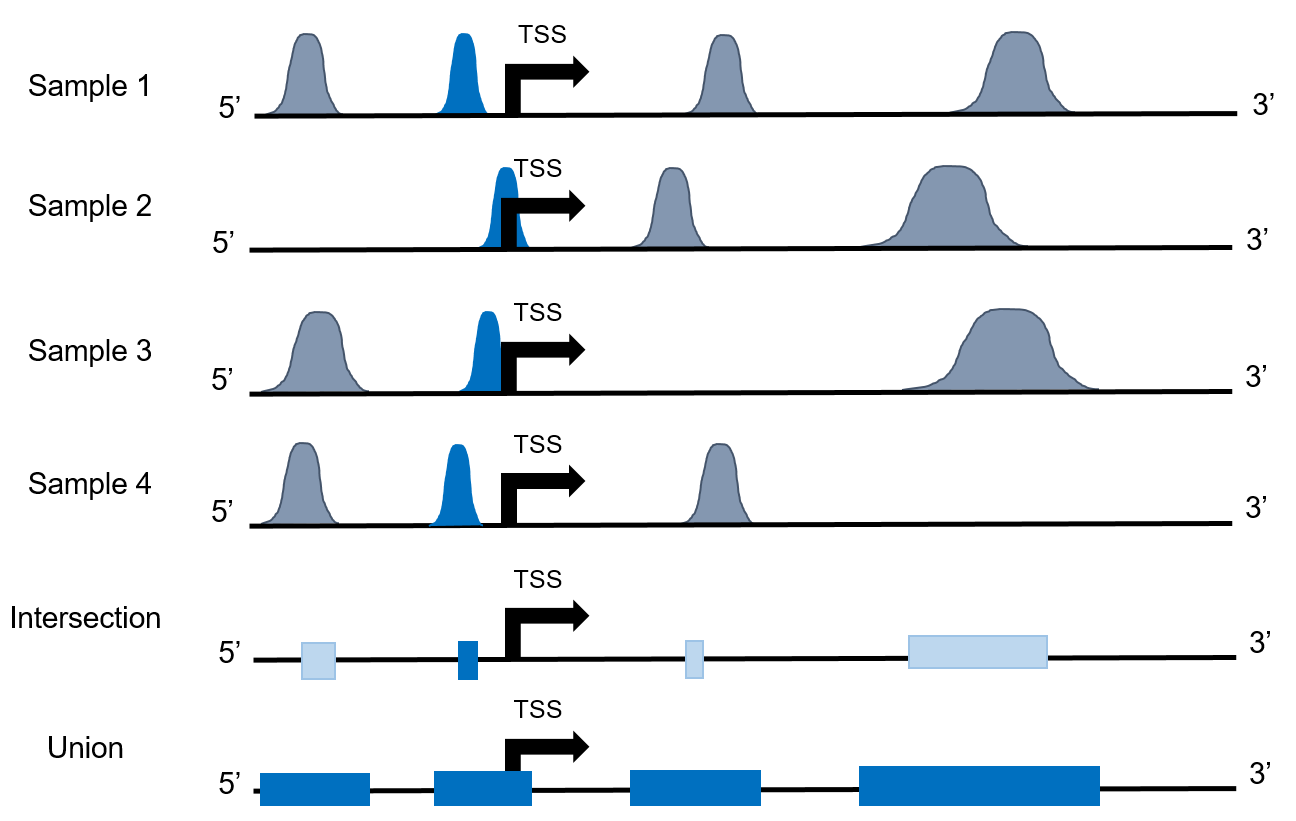 Supplementary Figure S1: This Figure illustrates two common ways to integrate DHS sites across multiple samples. In the intersection, only the accessible portion of the genome across all samples is available. In the union case, all overlapping DHS sites are merged. The latter case preserves a large portion of the accessible chromatin, but it loses the possible varying position of the DHSs in the data.  The intersection on the other hand might be too conservative.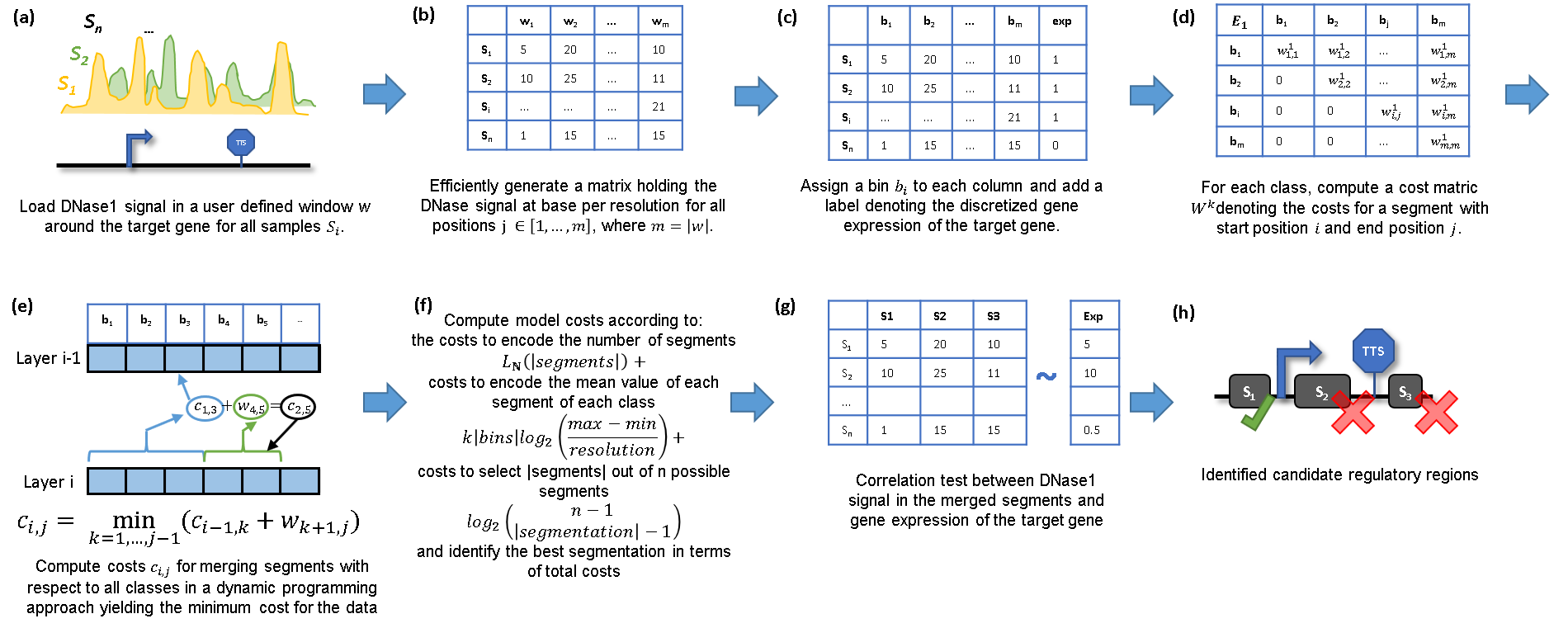 Supplementary Figure S2: Schematic overview on the STITCHIT algorithm.  (a) Upon data generation we load DNase1-seq and gene-expression data per gene across for all available samples. (b) Using the C-library libBigWig, we efficiently generate a data matrix holding the DNase1-seq data at base-pair resolution. (c) We divide the data into x distinct classes referring to the discrete expression value of the target gene across the respective samples. (d) For each expression class, we compute a cost matrix that denotes the costs for generating every possible binning. (e) The optimal solution with the minimum cost is computed in a dynamic programming approach, yielding the costs of the data given a certain model (L(D|M)).  (f) Following the MDL principle, the costs for the actual model (L(M)) are computed according to default formulas. (g) Via a correlation test with the continuous gene-expression data, significantly  associated segments are identified, yielding one segment associated to gene expression (h).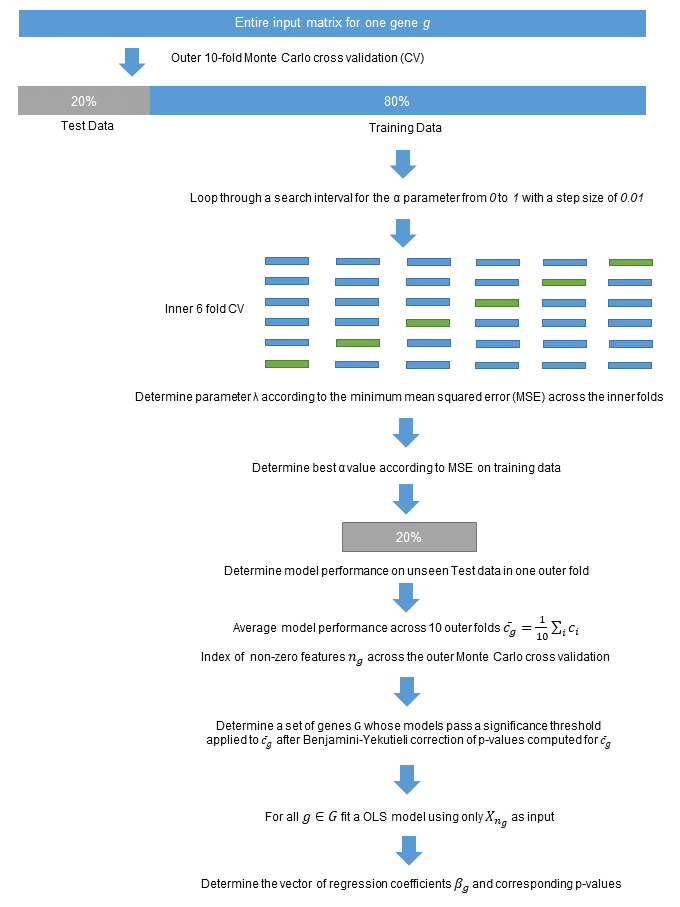 Supplementary Figure S3: Two level learning approach used in the manuscript.  Using elastic net regularization, a set of candidate features per gene is selected. For all models achieving a sufficient model performance that is passing a significance test and a p-value correction according to Benjamini-Yekutieli, an OLS model is fitted to learn the final coefficient values and their corresponding p-values.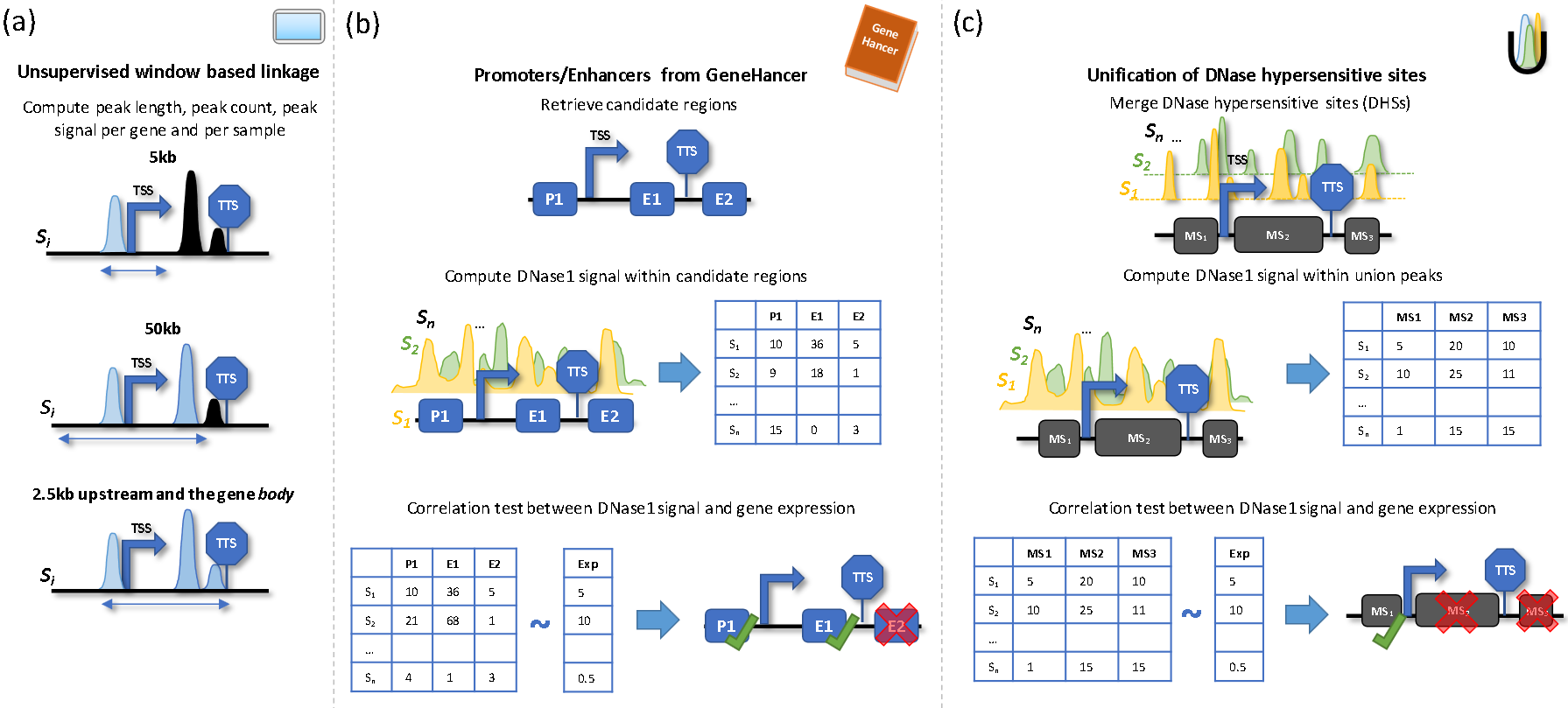 Supplementary Figure S4: Overview on additional gene-enhancer linkage approaches. Following a window based approach, as normally applied in per sample models (a), we assess length, count and signal of DNase hypersensitive sites (DHSs) per gene and per sample using three different windows: 5kb, 50kb, and a gene body window. Also, we consider a curated set of promoters and enhancers contained in the GeneHancer database (b). Here, we select regions that exhibit DNase1-seq signal that correlates with the expression of a target gene. Another approach is depicted in (c). Here, we identify the union of all DHS sites and select regions that exhibit DNase1-seq signal that correlates with the expression of the target gene.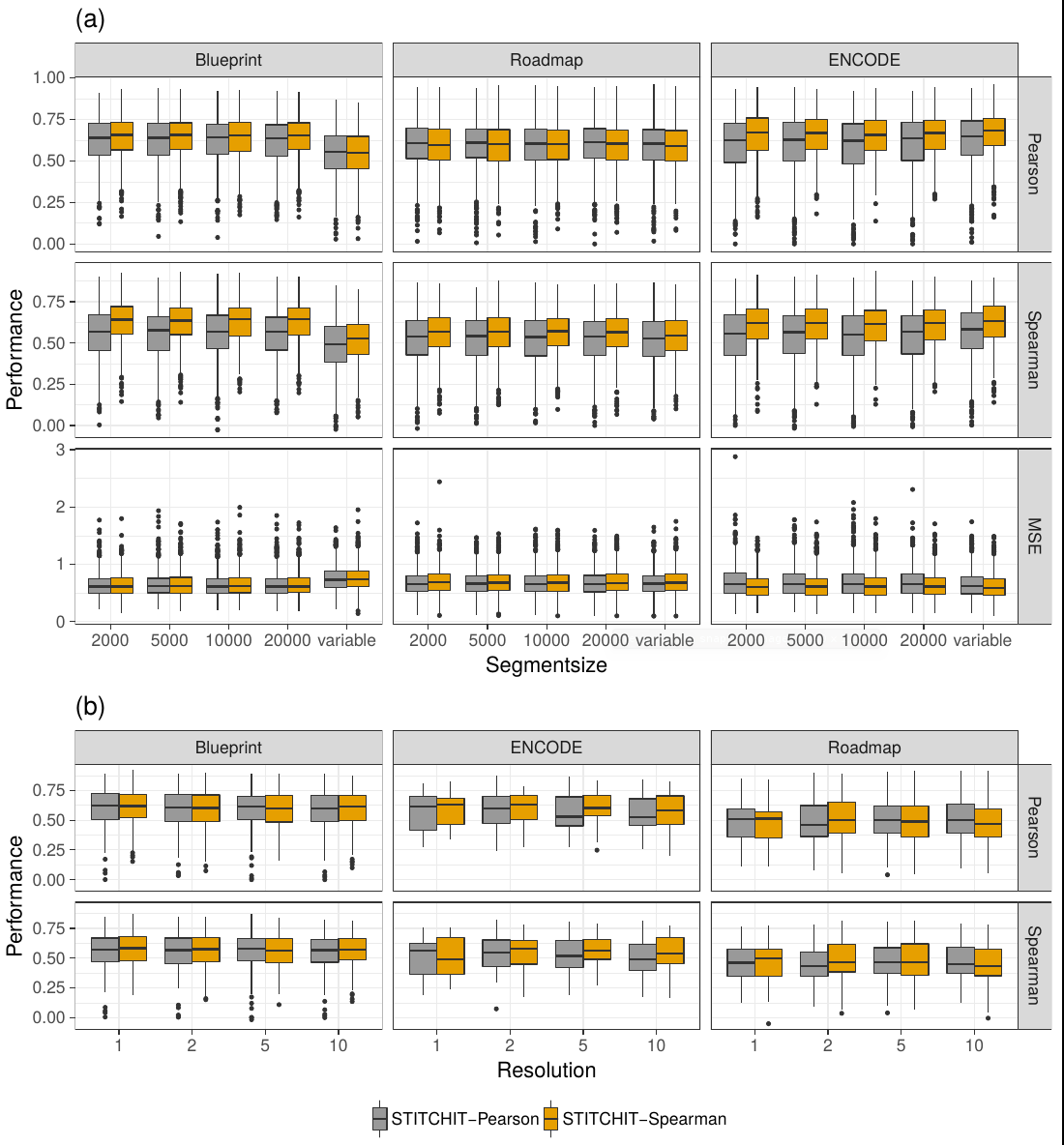 Supplementary Figure S5: (a) Influence of different values for the step size parameter used in STITCHIT on model performance. Importantly we note that a fixed value of the segment size is beneficial in the case of Blueprint data. (b) Influence of different values for the resolution parameter used in STITCHIT on model performance. Increasing the resolution leads to an improved runtime of STITCHIT as the initial binning is smaller.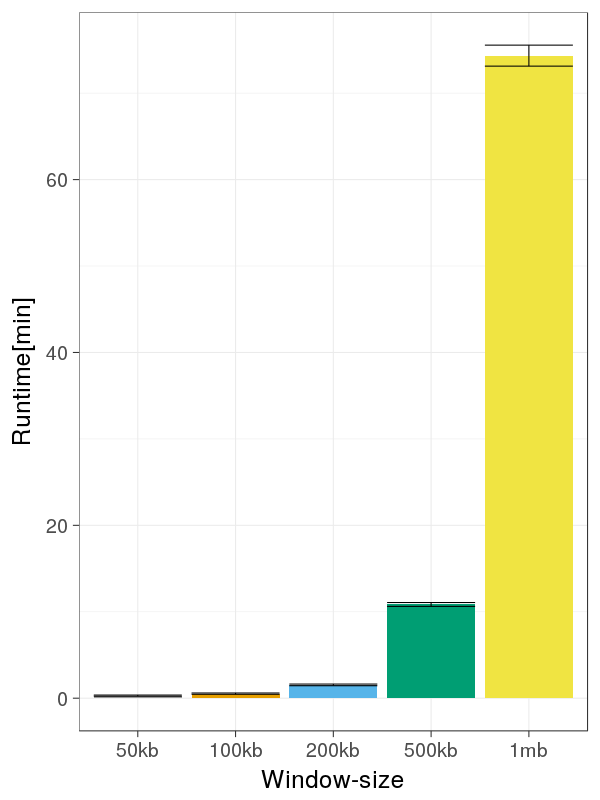 Supplementary Figure S6: Runtime of STITCHIT [min] depending on the used extension up- and downstream of the target gene.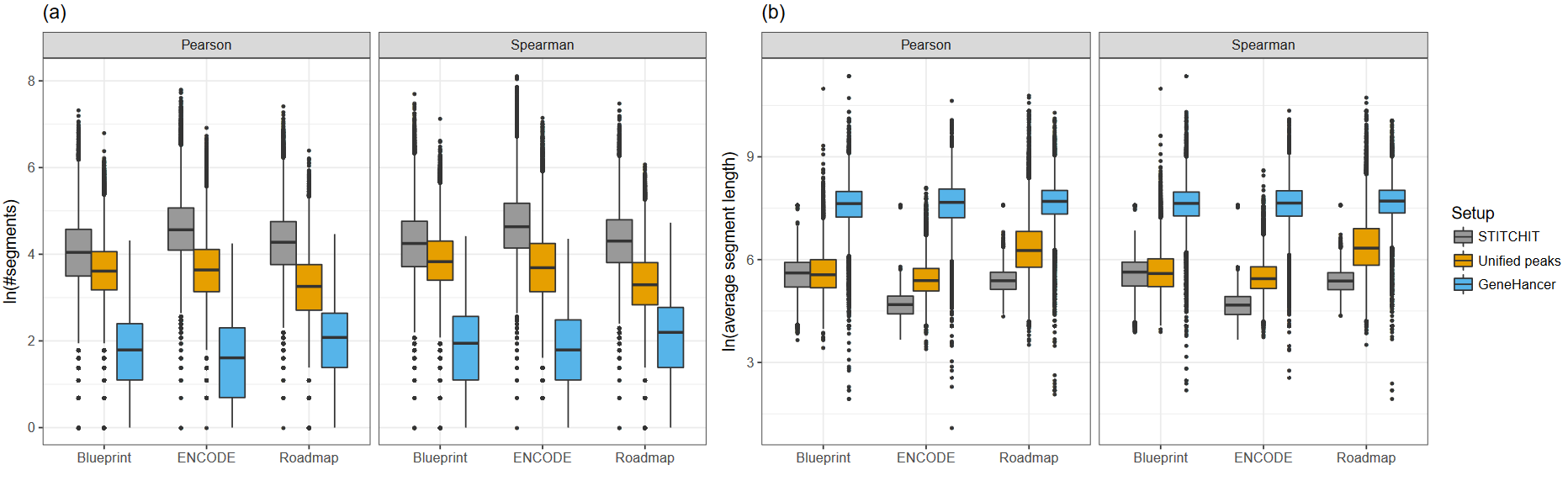 Supplementary Figure S7:  (a) Number of segments suggested by STITCHIT, Unified peaks or GeneHancer using either Pearson or Spearman correlation as an initial filtering. (b) Length of segments suggested by STITCHIT, Unified peaks or GeneHancer using either Pearson or Spearman correlation as an initial filtering.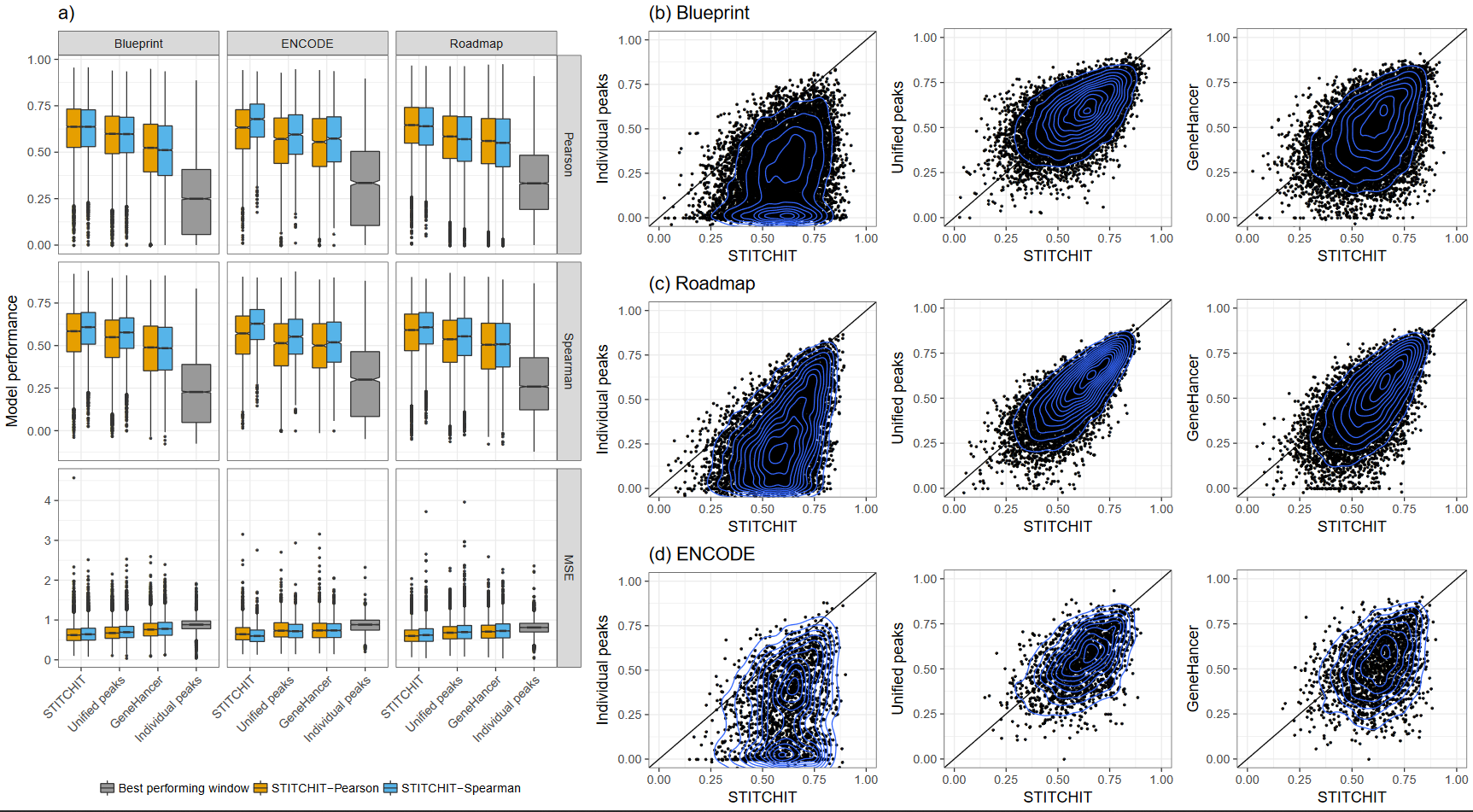 Supplementary Figure S8: (a) Model performance assessed in terms of Pearson and Spearman correlation as well as using the Mean Squared error (MSE) for all consortia. The models are compared on the same gene sets within one consortia. (b-d) Scatter plots comparing the spearman correlation of genes for two distinct models on Blueprint, Roadmap and ENCODE data respectively.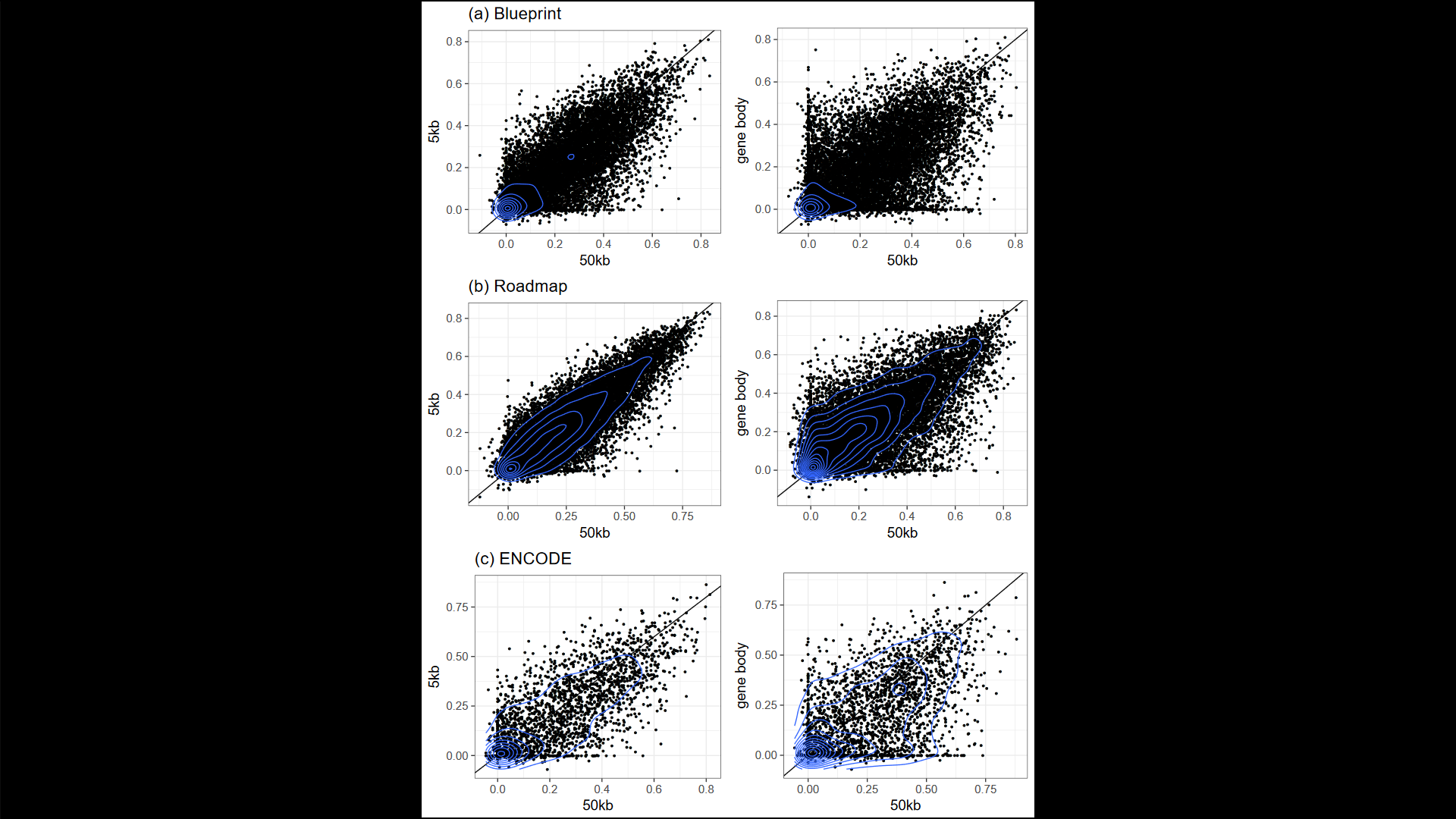 Supplementary Figure S9: Scatterplots comparing different unsupervised annotation approaches (5kb, 50kb, genebody) on Blueprint (a), Roadmap (b) and ENCODE (c) data.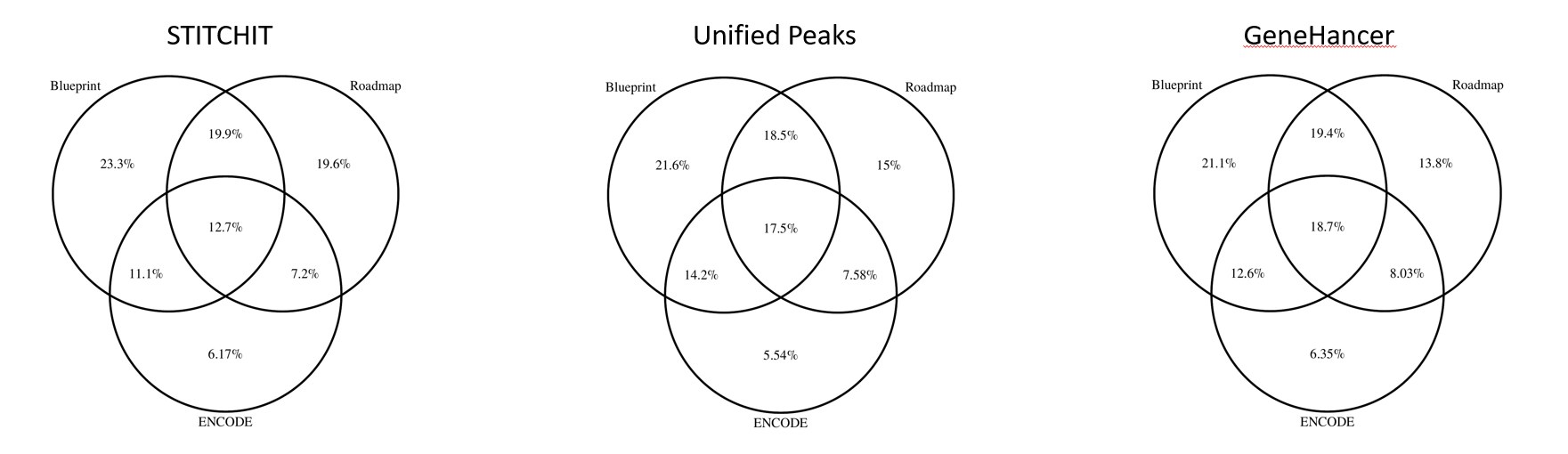 Supplementary Figure S10: Venn Diagramms indicating the overlap in terms of covered genes for STITCHIT, Unified Peaks, and GeneHancer data respectively.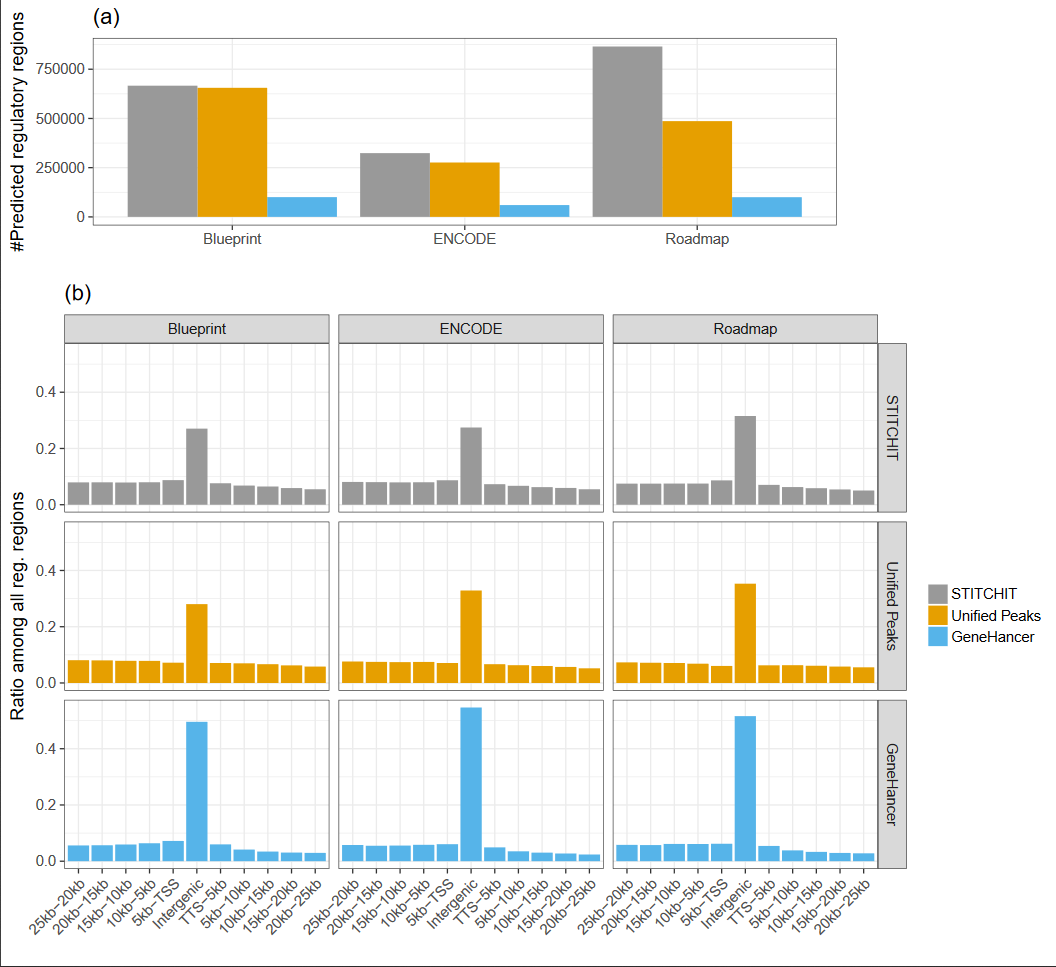 Supplementary Figure S11: Distribution of PEIs around genes for all datasets and all methods. We observe a peak in the intergenic part of the gene and a decline downstream of the gene.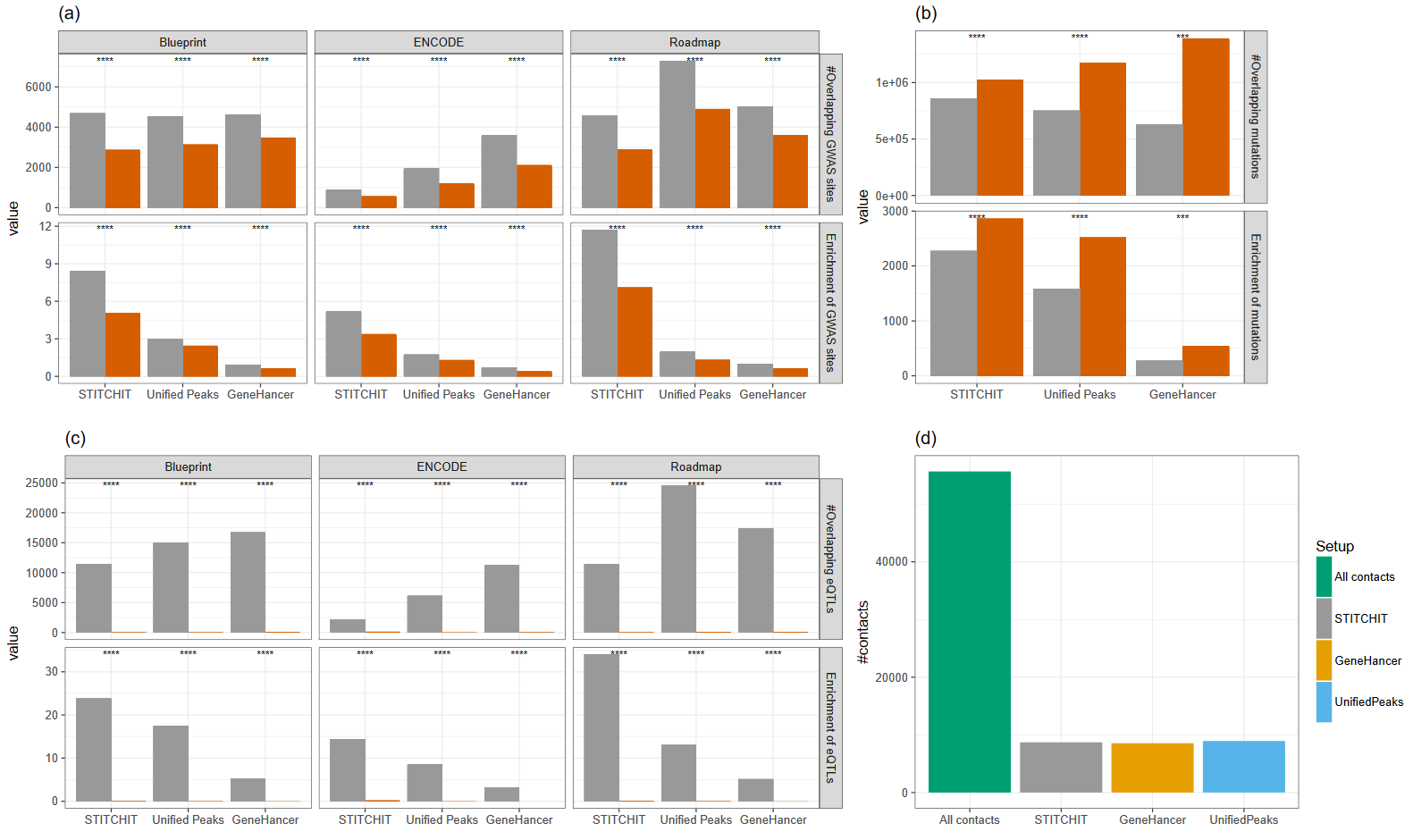 Supplementary Figure S12: (a) Random comparison to overlapping GWAS sites indicating the total number of overlapping sites as well as the enrichment score. (b) Total number of overlapping mutations from the COSMIC database and the enrichment score compared between randomized and original data.  (c) Random analysis of the eQTL data from expSNP showing the total number of correctly overlapping eQTLs as well as the enrichment score. (d) Total number and retrieved number of contacts from a Capture Hi-C experiment. Significance in a)-c) is indicated by a two-sided t-test (****: p≤ 0.0001).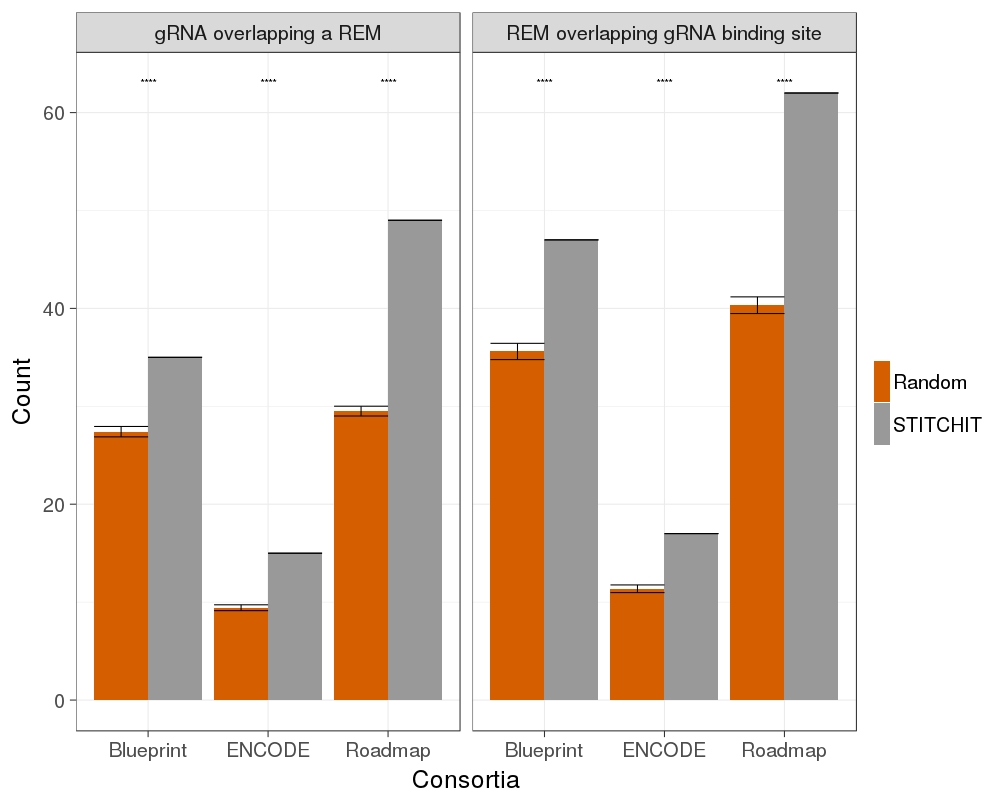 Supplementary Figure S13: The Figure shows the mean number of gRNAs overlapping at least one REM, and the mean number of REMs overlapping at least one gRNA binding site for STITCHIT predicted REMs as well as for Randomly ten rounds of randomly selected regions in the genome with the same length distribution as the STITCHIT regions. Significance in a)-c) is indicated by a two-sided t-test (****: p≤ 0.0001). Error bars indicate standard error. The standard deviation of gRNA overlapping a REM is 10,1 for the random samples across the consortia and 14.58 for REM overlapping gRNA binding sties.(a)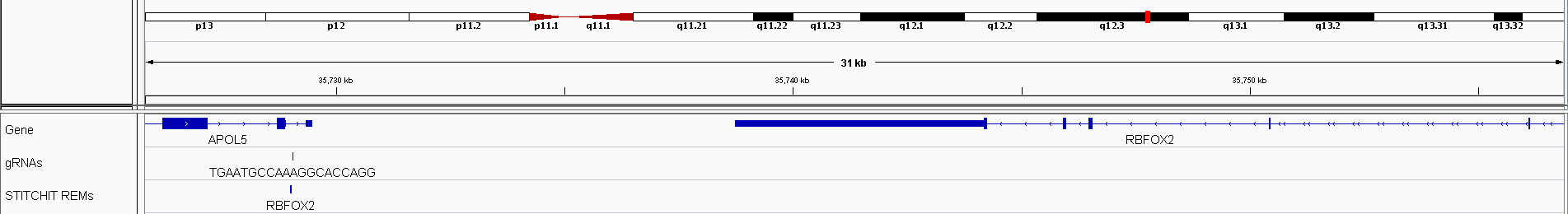 (b)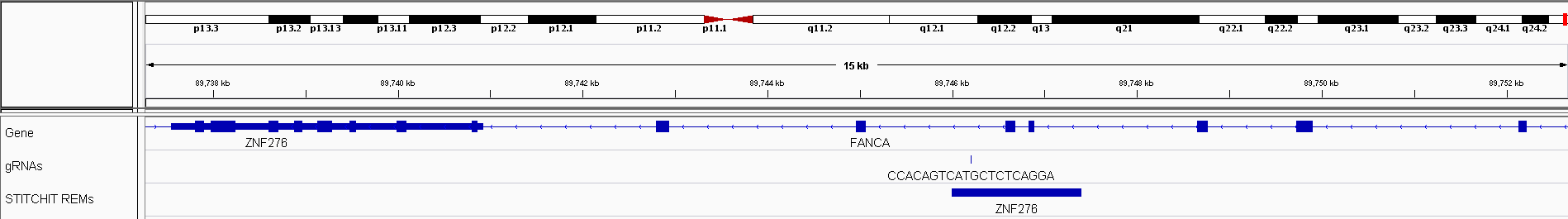 (c)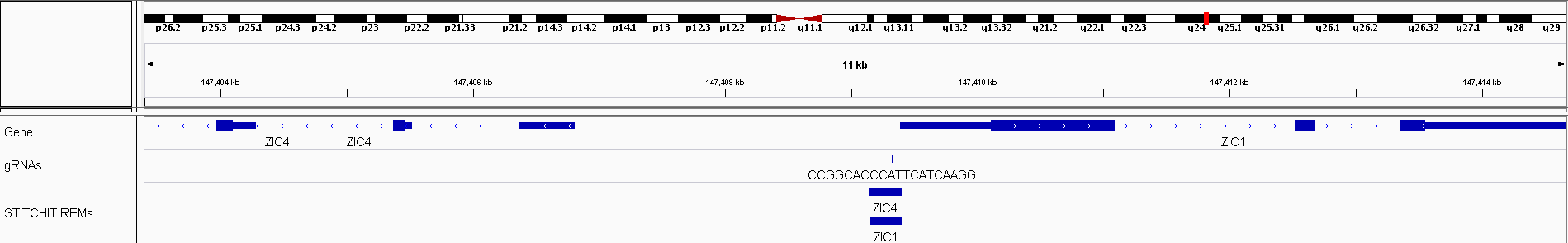 (d)Supplementary Figure S14:  In (a) and (b), REMs detected in introns of APOL5 and FANCA, serving as enhancers for RBFOX2 and ZNF276, respectively, are shown. In (c) a gRNA site overlapping with REMs for ZIC4 and ZIC1 are depicted while in (d) an extreme case for one gRNA site being linked to several non-coding genes is depicted.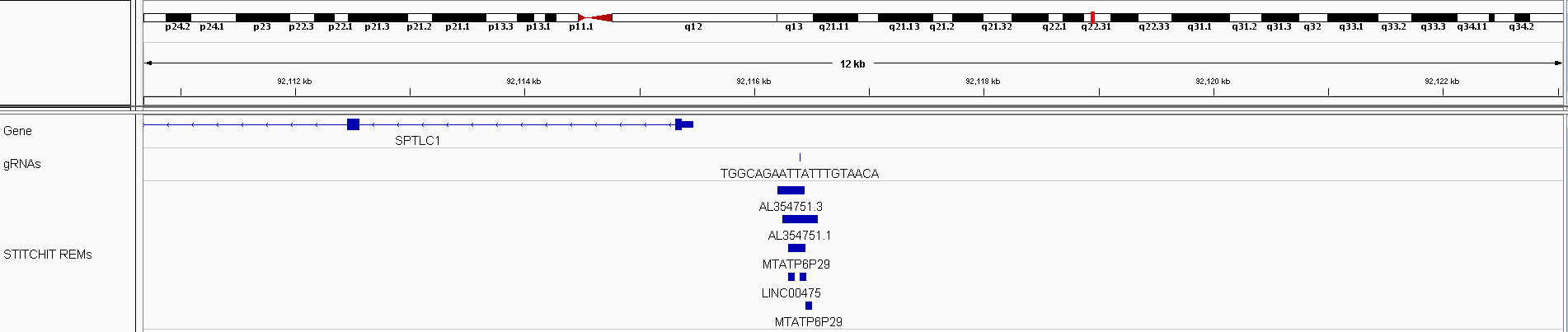 Supplementary Table S2:  gRNA IDs as well as corresponding DHS IDs used for the ERBB2 experiment Supplementary Table S3: STITCHIT reems for ERBB2 overlapping DHSs of SKBR3 cellsSupplementary Table S4: Reems called using the Unified Peak approach for ERBB2 overlapping DHSs of SKBR3 cellsSupplementary Table S5: Regulatory elements from the GeneHancer database for ERBB2 overlapping DHSs of SKBR3 cellsSupplementary Table S6: gRNA targets of a Doxorubicin resistance screen overlapping STITCHIT regionsSupplementary Table S7: Total genomic space covered by the suggested regulatory regions shown for each dataset.Supplementary Table S8: Candidate regulatory sites for EGR1.Supplementary Table S9: Results for FIMO for predicting TF binding in STITCHIT EGR1 enhancer E1 (q-value <=0.05)Supplementary Table S10: FIMO results predicting TF binding in STITCHIT EGR1 enhancer E3   (q-value <=0.05)References [2] Martens JHA, Stunnenberg HG. BLUEPRINT: mapping human blood cell epigenomes, Haematologica. 2013;98(10):1487-1489. doi:10.3324/haematol.2013.094243. [3]  Roadmap Epigenomics Consortium, Kundaje A, Meuleman W, et al. Integrative analysis of 111 reference human epigenomes, Nature. 2015;518(7539):317-330. doi:10.1038/nature14248. [4]  http://www.deutsches-epigenom-programm.de/ [5]  Patro R, Duggal G, Love MI, Irizarry RA, Kingsford C. Salmon: fast and bias-aware quantification of transcript expression using dual-phase inference, Nature methods. 2017;14(4):417-419. doi:10.1038/nmeth.4197. [6]  Harrow et al., GENCODE: the reference human genome annotation for the ENCODE Project, Genome research. 2012;22;0;1760-74; doi:10.1101/gr.135350.111. [7] Langmead B, Salzberg SL. Fast gapped-read alignment with Bowtie 2, Nature methods. 2012;9(4):357-359. doi:10.1038/nmeth.1923. [8]  Li H, Handsaker B, Wysoker A, et al. The Sequence Alignment/Map format and SAMtools, Bioinformatics. 2009;25(16):2078-2079. doi:10.1093/bioinformatics/btp352. [9]  Ibrahim MM, Lacadie SA, Ohler U. JAMM: a peak finder for joint analysis of NGS replicates, Bioinformatics. 2015;1;31(1):48-55. doi:10.1093/bioinformatics/btu568.[10] Fidel, R., Ryan, DP., Gruening, B., et al., deepTools2: A next Generation Web Server for Deep-Sequencing Data Analysis, Nucleic Acids Res, 2016, 44:W160-W165.[11] Garret, E.S. and Parmigiani, G., POE: Statistical Methods for Qualitative Analysis of Gene Expression, In: Parmigiani G., Garrett E.S., Irizarry R.A., Zeger S.L. (eds) The Analysis of Gene Expression Data. Springer 2003, ISBN 978-0-387-95577-3.[12] Schmidt et al. Combining transcription factor binding affinities with open chromatin data for accurate gene expression prediction, NAR.2017;45;1:54–66.doi: 10.1093/nar/gkw1061[13] Fishilevich, S., et al., GeneHancer: genome-wide integration of enhancers and target genes in GeneCards, Database (Oxford). 2017 Jan 1;2017. doi: 10.1093/database/bax028. [14] Quinlan, AR. and Hall, IM., BEDTools: a flexible suite of utilities for comparing genomic features, Bioinformatics. 2010., 26(6):841-842.[15] Terzi E. Problems and algorithms for sequence segmentations, Helsinki, 2006, ISBN: 952-10-3520-X.[16] Grünwald P. D., The minimum description length principle, MIT press 2007, ISBN: 9780262072816.[17] Nguyen H.-V., Vreeken J. Flexibly Mining Better Subgroups. SDM, 585—593, SIAM, 2016ConsortiumFile IDTissue/Cell typeData typeInternal Sample IDENCODEENCFF000DUCEndothelial cell of umbilical veinRNA-seqE_112ENC_124GGK_774AAA_719AAA_743IPGENCODEENCFF000DUHEndothelial cell of umbilical veinRNA-seqE_112ENC_124GGK_774AAA_719AAA_743IPGENCODEENCFF000DUDEndothelial cell of umbilical veinRNA-seqE_112ENC_124GGK_774AAA_719AAA_743IPGENCODEENCFF000DUIEndothelial cell of umbilical veinRNA-seqE_112ENC_124GGK_774AAA_719AAA_743IPGENCODEENCFF000DUEEndothelial cell of umbilical veinRNA-seqE_112ENC_124GGK_774AAA_719AAA_743IPGENCODEENCFF000DUJEndothelial cell of umbilical veinRNA-seqE_112ENC_124GGK_774AAA_719AAA_743IPGENCODEENCFF000DUFEndothelial cell of umbilical veinRNA-seqE_112ENC_124GGK_774AAA_719AAA_743IPGENCODEENCFF000DUKEndothelial cell of umbilical veinRNA-seqE_112ENC_124GGK_774AAA_719AAA_743IPGENCODEENCFF000DUGEndothelial cell of umbilical veinRNA-seqE_112ENC_124GGK_774AAA_719AAA_743IPGENCODEENCFF000DULEndothelial cell of umbilical veinRNA-seqE_112ENC_124GGK_774AAA_719AAA_743IPGENCODEENCFF000IDFkeratinocyteRNA-seqE_589ENC_591ENC_818IBE_567ENC_565ENC_569ENC_564ENC_563ENC_586ENCENCODEENCFF000IDHkeratinocyteRNA-seqE_589ENC_591ENC_818IBE_567ENC_565ENC_569ENC_564ENC_563ENC_586ENCENCODEENCFF000IDCkeratinocyteRNA-seqE_589ENC_591ENC_818IBE_567ENC_565ENC_569ENC_564ENC_563ENC_586ENCENCODEENCFF000IDIkeratinocyteRNA-seqE_589ENC_591ENC_818IBE_567ENC_565ENC_569ENC_564ENC_563ENC_586ENCENCODEENCFF000HXIkeratinocyteRNA-seqE_589ENC_591ENC_818IBE_567ENC_565ENC_569ENC_564ENC_563ENC_586ENCENCODEENCFF000HXNkeratinocyteRNA-seqE_589ENC_591ENC_818IBE_567ENC_565ENC_569ENC_564ENC_563ENC_586ENCENCODEENCFF000HXHkeratinocyteRNA-seqE_589ENC_591ENC_818IBE_567ENC_565ENC_569ENC_564ENC_563ENC_586ENCENCODEENCFF000HZBkeratinocyteRNA-seqE_589ENC_591ENC_818IBE_567ENC_565ENC_569ENC_564ENC_563ENC_586ENCENCODEENCFF000HXGkeratinocyteRNA-seqE_589ENC_591ENC_818IBE_567ENC_565ENC_569ENC_564ENC_563ENC_586ENCENCODEENCFF000HZMkeratinocyteRNA-seqE_589ENC_591ENC_818IBE_567ENC_565ENC_569ENC_564ENC_563ENC_586ENCENCODEENCFF000EEAkeratinocyteRNA-seqE_589ENC_591ENC_818IBE_567ENC_565ENC_569ENC_564ENC_563ENC_586ENCENCODEENCFF000EEFkeratinocyteRNA-seqE_589ENC_591ENC_818IBE_567ENC_565ENC_569ENC_564ENC_563ENC_586ENCENCODEENCFF000EEBkeratinocyteRNA-seqE_589ENC_591ENC_818IBE_567ENC_565ENC_569ENC_564ENC_563ENC_586ENCENCODEENCFF000EEGkeratinocyteRNA-seqE_589ENC_591ENC_818IBE_567ENC_565ENC_569ENC_564ENC_563ENC_586ENCENCODEENCFF000EECkeratinocyteRNA-seqE_589ENC_591ENC_818IBE_567ENC_565ENC_569ENC_564ENC_563ENC_586ENCENCODEENCFF000EEHkeratinocyteRNA-seqE_589ENC_591ENC_818IBE_567ENC_565ENC_569ENC_564ENC_563ENC_586ENCENCODEENCFF000EEDkeratinocyteRNA-seqE_589ENC_591ENC_818IBE_567ENC_565ENC_569ENC_564ENC_563ENC_586ENCENCODEENCFF000EEIkeratinocyteRNA-seqE_589ENC_591ENC_818IBE_567ENC_565ENC_569ENC_564ENC_563ENC_586ENCENCODEENCFF000EEEkeratinocyteRNA-seqE_589ENC_591ENC_818IBE_567ENC_565ENC_569ENC_564ENC_563ENC_586ENCENCODEENCFF000EEJkeratinocyteRNA-seqE_589ENC_591ENC_818IBE_567ENC_565ENC_569ENC_564ENC_563ENC_586ENCENCODEENCFF000ENZfibroblast of lungRNA-seqE_004ENC_008ENCENCODEENCFF000EOAfibroblast of lungRNA-seqE_004ENC_008ENCENCODEENCFF000ENYfibroblast of lungRNA-seqE_004ENC_008ENCENCODEENCFF000EONfibroblast of lungRNA-seqE_004ENC_008ENCENCODEENCFF000IJZfibroblast of lungRNA-seqE_340AAA_936GPP_612ENC_613ENCENCODEENCFF000IKHfibroblast of lungRNA-seqE_340AAA_936GPP_612ENC_613ENCENCODEENCFF000IKAfibroblast of lungRNA-seqE_340AAA_936GPP_612ENC_613ENCENCODEENCFF000IKMfibroblast of lungRNA-seqE_340AAA_936GPP_612ENC_613ENCENCODEENCFF000HDDIMR-90RNA-seqE_460CLV_369ENC_372ENC_370ENC_373ENC_368ENC_371ENCENCODEENCFF000HDFIMR-89RNA-seqE_460CLV_369ENC_372ENC_370ENC_373ENC_368ENC_371ENCENCODEENCFF000HDEIMR-88RNA-seqE_460CLV_369ENC_372ENC_370ENC_373ENC_368ENC_371ENCENCODEENCFF000HDHIMR-87RNA-seqE_460CLV_369ENC_372ENC_370ENC_373ENC_368ENC_371ENCENCODEENCFF000HAZIMR-86RNA-seqE_460CLV_369ENC_372ENC_370ENC_373ENC_368ENC_371ENCENCODEENCFF000HBGIMR-85RNA-seqE_460CLV_369ENC_372ENC_370ENC_373ENC_368ENC_371ENCENCODEENCFF000HBAIMR-84RNA-seqE_460CLV_369ENC_372ENC_370ENC_373ENC_368ENC_371ENCENCODEENCFF000HBIIMR-83RNA-seqE_460CLV_369ENC_372ENC_370ENC_373ENC_368ENC_371ENCENCODEENCFF000HCBIMR-82RNA-seqE_460CLV_369ENC_372ENC_370ENC_373ENC_368ENC_371ENCENCODEENCFF000HCCIMR-81RNA-seqE_460CLV_369ENC_372ENC_370ENC_373ENC_368ENC_371ENCENCODEENCFF000HCIIMR-80RNA-seqE_460CLV_369ENC_372ENC_370ENC_373ENC_368ENC_371ENCENCODEENCFF000HCJIMR-79RNA-seqE_460CLV_369ENC_372ENC_370ENC_373ENC_368ENC_371ENCENCODEENCFF000EQKforeskin fibroblastRNA-seqE_074ENC_911DVL_753AAA_754AAAENCODEENCFF000EQTforeskin fibroblastRNA-seqE_074ENC_911DVL_753AAA_754AAAENCODEENCFF000EQSforeskin fibroblastRNA-seqE_074ENC_911DVL_753AAA_754AAAENCODEENCFF000ESGforeskin fibroblastRNA-seqE_074ENC_911DVL_753AAA_754AAAENCODEENCFF000ESMB cellRNA-seqE_484ENCENCODEENCFF000ESSB cellRNA-seqE_484ENCENCODEENCFF000ESNB cellRNA-seqE_484ENCENCODEENCFF000ESTB cellRNA-seqE_484ENCENCODEENCFF000ESOB cellRNA-seqE_484ENCENCODEENCFF000ESUB cellRNA-seqE_484ENCENCODEENCFF000ESPB cellRNA-seqE_852WTL_483ENCENCODEENCFF000ESVB cellRNA-seqE_852WTL_483ENCENCODEENCFF000ESQB cellRNA-seqE_852WTL_483ENCENCODEENCFF000ESWB cellRNA-seqE_852WTL_483ENCENCODEENCFF000ESRB cellRNA-seqE_852WTL_483ENCENCODEENCFF000ESYB cellRNA-seqE_852WTL_483ENCENCODEENCFF000HUXCD14-positive monocyteRNA-seqE_477CHZ_628ENC_626ENCENCODEENCFF000HVDCD14-positive monocyteRNA-seqE_477CHZ_628ENC_626ENCENCODEENCFF000HUYCD14-positive monocyteRNA-seqE_477CHZ_628ENC_626ENCENCODEENCFF000HVECD14-positive monocyteRNA-seqE_477CHZ_628ENC_626ENCENCODEENCFF000HUZCD14-positive monocyteRNA-seqE_477CHZ_628ENC_626ENCENCODEENCFF000HVFCD14-positive monocyteRNA-seqE_477CHZ_628ENC_626ENCENCODEENCFF000HUUCD14-positive monocyteRNA-seqE_629ENC_627ENCENCODEENCFF000HVACD14-positive monocyteRNA-seqE_629ENC_627ENCENCODEENCFF000HUVCD14-positive monocyteRNA-seqE_629ENC_627ENCENCODEENCFF000HVBCD14-positive monocyteRNA-seqE_629ENC_627ENCENCODEENCFF000HUWCD14-positive monocyteRNA-seqE_629ENC_627ENCENCODEENCFF000HVCCD14-positive monocyteRNA-seqE_629ENC_627ENCENCODEENCFF002DMLskeletal muscle myoblastRNA-seqE_328AAAENCODEENCFF002DMMskeletal muscle myoblastRNA-seqE_328AAAENCODEENCFF002DMHskeletal muscle myoblastRNA-seqE_665DRDENCODEENCFF002DMIskeletal muscle myoblastRNA-seqE_665DRDENCODEENCFF000EUSHematopoietic multipotent progenitor cellRNA-seqE_485ENCENCODEENCFF000EURHematopoietic multipotent progenitor cellRNA-seqE_485ENCENCODEENCFF002DMNfibroblast of armRNA-seqE_367AAAENCODEENCFF002DMOfibroblast of armRNA-seqE_367AAAENCODEENCFF002DHPfibroblast of armRNA-seqE_372AAAENCODEENCFF002DHQfibroblast of armRNA-seqE_372AAAENCODEENCFF424DEOastrocyteRNA-seqE_021ENCENCODEENCFF969BOAastrocyteRNA-seqE_021ENCENCODEENCFF393GQZastrocyteRNA-seqE_0052WQUENCODEENCFF253MPWastrocyteRNA-seqE_0052WQUENCODEENCFF976PUJadrenal glandRNA-seqE_371OZD_227VDOENCODEENCFF576RACadrenal glandRNA-seqE_371OZD_227VDOENCODEENCFF911BTPadrenal glandRNA-seqE_371OZD_227VDOENCODEENCFF904VHMadrenal glandRNA-seqE_371OZD_227VDOENCODEENCFF423RWSadrenal glandRNA-seqE_423TBO_548ULTENCODEENCFF145QCKadrenal glandRNA-seqE_423TBO_548ULTENCODEENCFF884HRSadrenal glandRNA-seqE_942WBM_724UYVENCODEENCFF095SRYadrenal glandRNA-seqE_942WBM_724UYVENCODEENCFF855MDAadrenal glandRNA-seqE_942WBM_724UYVENCODEENCFF223ZRAadrenal glandRNA-seqE_942WBM_724UYVENCODEENCFF751LMQthyroid glandRNA-seqE_658GLE_376ASBENCODEENCFF188LMPthyroid glandRNA-seqE_658GLE_376ASBENCODEENCFF151GUGthyroid glandRNA-seqE_658GLE_376ASBENCODEENCFF628TMUthyroid glandRNA-seqE_658GLE_376ASBENCODEENCFF072VKDthyroid glandRNA-seqE_624WYQ_702NUNENCODEENCFF484BLAthyroid glandRNA-seqE_624WYQ_702NUNENCODEENCFF086TFZthyroid glandRNA-seqE_624WYQ_702NUNENCODEENCFF351OASthyroid glandRNA-seqE_624WYQ_702NUNENCODEENCFF411UITtransverse colonRNA-seqE_174MRL_767MGSENCODEENCFF992NANtransverse colonRNA-seqE_174MRL_767MGSENCODEENCFF411WXYtransverse colonRNA-seqE_409AIP_174MRLENCODEENCFF543BVTtransverse colonRNA-seqE_409AIP_174MRLENCODEENCFF122HNWtransverse colonRNA-seqE_767POE_974EYFENCODEENCFF069KBEtransverse colonRNA-seqE_767POE_974EYFENCODEENCFF139SHOgastrocnemius medialisRNA-seqE_921WWM_472LWIENCODEENCFF825PCOgastrocnemius medialisRNA-seqE_921WWM_472LWIENCODEENCFF468EIWuterusRNA-seqE_020UWI_887WTTENCODEENCFF093MHLuterusRNA-seqE_020UWI_887WTTENCODEENCFF208XMOuterusRNA-seqE_310EYM_210YNQENCODEENCFF141YVJuterusRNA-seqE_310EYM_210YNQENCODEENCFF017FUTovaryRNA-seqE_279OPH_711CPBENCODEENCFF856QROovaryRNA-seqE_279OPH_711CPBENCODEENCFF140UYTtestisRNA-seqE_197JOA_315DHMENCODEENCFF794EABtestisRNA-seqE_197JOA_315DHMENCODEENCFF959BUFtestisRNA-seqE_197JOA_315DHMENCODEENCFF256AHCtestisRNA-seqE_197JOA_315DHMENCODEENCFF714UWFprostate glandRNA-seqE_524RBS_291PVBENCODEENCFF638FRVprostate glandRNA-seqE_524RBS_291PVBENCODEENCFF644CJJbipolar spindle neuronRNA-seqE_369AAAENCODEENCFF774ZGBbipolar spindle neuronRNA-seqE_369AAAENCODEENCFF040TFCbipolar spindle neuronRNA-seqE_374AAAENCODEENCFF743MBBbipolar spindle neuronRNA-seqE_374AAAENCODEENCFF245VTBhepatocyteRNA-seqE_077RUJENCODEENCFF369QXDhepatocyteRNA-seqE_077RUJENCODEENCFF653EZEhepatocyteRNA-seqE_520VFVENCODEENCFF644RGEhepatocyteRNA-seqE_520VFVENCODEENCFF927MXXmyotubeRNA-seqE_526EMCENCODEENCFF011VTJmyotubeRNA-seqE_526EMCENCODEENCFF999QZDmyotubeRNA-seqE_236AFP_140MNVENCODEENCFF023LZDmyotubeRNA-seqE_236AFP_140MNVENCODEENCFF119TINLHCN-M2RNA-seqE_234AAAENCODEENCFF494PBNLHCN-M2RNA-seqE_234AAAENCODEENCFF700EUGLHCN-M2RNA-seqE_869RCC_231OMQENCODEENCFF193NKVLHCN-M2RNA-seqE_869RCC_231OMQENCODEENCFF939FVEneural progenitor cellRNA-seqE_018TPTENCODEENCFF201WLOneural progenitor cellRNA-seqE_018TPTENCODEENCFF996KMKneural progenitor cellRNA-seqE_044KWEENCODEENCFF726PAYneural progenitor cellRNA-seqE_044KWEENCODEENCFF000DGRH1-hESCRNA-seqE_111ENC_780AAA_716AAA_051SJH_731AAA_734AAA_733AAA_732AAAENCODEENCFF000DGZH1-hESCRNA-seqE_111ENC_780AAA_716AAA_051SJH_731AAA_734AAA_733AAA_732AAAENCODEENCFF000DGSH1-hESCRNA-seqE_111ENC_780AAA_716AAA_051SJH_731AAA_734AAA_733AAA_732AAAENCODEENCFF000DHAH1-hESCRNA-seqE_111ENC_780AAA_716AAA_051SJH_731AAA_734AAA_733AAA_732AAAENCODEENCFF000DGTH1-hESCRNA-seqE_111ENC_780AAA_716AAA_051SJH_731AAA_734AAA_733AAA_732AAAENCODEENCFF000DHBH1-hESCRNA-seqE_111ENC_780AAA_716AAA_051SJH_731AAA_734AAA_733AAA_732AAAENCODEENCFF000DGUH1-hESCRNA-seqE_111ENC_780AAA_716AAA_051SJH_731AAA_734AAA_733AAA_732AAAENCODEENCFF000DHCH1-hESCRNA-seqE_111ENC_780AAA_716AAA_051SJH_731AAA_734AAA_733AAA_732AAAENCODEENCFF000DGVH1-hESCRNA-seqE_111ENC_780AAA_716AAA_051SJH_731AAA_734AAA_733AAA_732AAAENCODEENCFF000DHDH1-hESCRNA-seqE_111ENC_780AAA_716AAA_051SJH_731AAA_734AAA_733AAA_732AAAENCODEENCFF000DGWH1-hESCRNA-seqE_111ENC_780AAA_716AAA_051SJH_731AAA_734AAA_733AAA_732AAAENCODEENCFF000DHEH1-hESCRNA-seqE_111ENC_780AAA_716AAA_051SJH_731AAA_734AAA_733AAA_732AAAENCODEENCFF000DGXH1-hESCRNA-seqE_111ENC_780AAA_716AAA_051SJH_731AAA_734AAA_733AAA_732AAAENCODEENCFF000DHFH1-hESCRNA-seqE_111ENC_780AAA_716AAA_051SJH_731AAA_734AAA_733AAA_732AAAENCODEENCFF000DGYH1-hESCRNA-seqE_111ENC_780AAA_716AAA_051SJH_731AAA_734AAA_733AAA_732AAAENCODEENCFF000DHGH1-hESCRNA-seqE_111ENC_780AAA_716AAA_051SJH_731AAA_734AAA_733AAA_732AAAENCODEENCFF000FEUH1-hESCRNA-seqE_111ENC_780AAA_716AAA_051SJH_731AAA_734AAA_733AAA_732AAAENCODEENCFF000FFFH1-hESCRNA-seqE_111ENC_780AAA_716AAA_051SJH_731AAA_734AAA_733AAA_732AAAENCODEENCFF000FETH1-hESCRNA-seqE_111ENC_780AAA_716AAA_051SJH_731AAA_734AAA_733AAA_732AAAENCODEENCFF000FFGH1-hESCRNA-seqE_111ENC_780AAA_716AAA_051SJH_731AAA_734AAA_733AAA_732AAAENCODEENCFF000FJFH1-hESCRNA-seqE_111ENC_780AAA_716AAA_051SJH_731AAA_734AAA_733AAA_732AAAENCODEENCFF000FJGH1-hESCRNA-seqE_111ENC_780AAA_716AAA_051SJH_731AAA_734AAA_733AAA_732AAAENCODEENCFF000FHGH1-hESCRNA-seqE_111ENC_780AAA_716AAA_051SJH_731AAA_734AAA_733AAA_732AAAENCODEENCFF000FHHH1-hESCRNA-seqE_111ENC_780AAA_716AAA_051SJH_731AAA_734AAA_733AAA_732AAAENCODEENCFF002DMPH7-hESCRNA-seqE_293AAAENCODEENCFF002DMQH7-hESCRNA-seqE_293AAAENCODEENCFF002DMJH7-hESCRNA-seqE_297CQV_291AAA_624XJGENCODEENCFF002DMKH7-hESCRNA-seqE_297CQV_291AAA_624XJGENCODEENCFF001DOLEndothelial cell of umbilical veinDNase1-seqE_112ENC_124GGK_774AAA_719AAA_743IPGENCODEENCFF000STFEndothelial cell of umbilical veinDNase1-seqE_112ENC_124GGK_774AAA_719AAA_743IPGENCODEENCFF000STIEndothelial cell of umbilical veinDNase1-seqE_112ENC_124GGK_774AAA_719AAA_743IPGENCODEENCFF001ECWkeratinocyteDNase1-seqE_589ENC_591ENC_818IBE_567ENC_565ENC_569ENC_564ENC_563ENC_586ENCENCODEENCFF001ECXkeratinocyteDNase1-seqE_589ENC_591ENC_818IBE_567ENC_565ENC_569ENC_564ENC_563ENC_586ENCENCODEENCFF000TBTkeratinocyteDNase1-seqE_589ENC_591ENC_818IBE_567ENC_565ENC_569ENC_564ENC_563ENC_586ENCENCODEENCFF000TBSkeratinocyteDNase1-seqE_589ENC_591ENC_818IBE_567ENC_565ENC_569ENC_564ENC_563ENC_586ENCENCODEENCFF001CMSfibroblast of lungDNase1-seqE_004ENC_008ENCENCODEENCFF001CMRfibroblast of lungDNase1-seqE_004ENC_008ENCENCODEENCFF001EDJfibroblast of lungDNase1-seqE_340AAA_936GPP_612ENC_613ENCENCODEENCFF001COUforeskin fibroblastDNase1-seqE_074ENC_911DVL_753AAA_754AAAENCODEENCFF348QHIforeskin fibroblastDNase1-seqE_074ENC_911DVL_753AAA_754AAAENCODEENCFF480CMAforeskin fibroblastDNase1-seqE_074ENC_911DVL_753AAA_754AAAENCODEENCFF393PQTforeskin fibroblastDNase1-seqE_074ENC_911DVL_753AAA_754AAAENCODEENCFF001CQGB cellDNase1-seqE_852WTL_483ENCENCODEENCFF001CQFB cellDNase1-seqE_852WTL_483ENCENCODEENCFF001DZGCD14-positive monocyteDNase1-seqE_477CHZ_628ENC_626ENCENCODEENCFF001DZHCD14-positive monocyteDNase1-seqE_477CHZ_628ENC_626ENCENCODEENCFF000TBLCD14-positive monocyteDNase1-seqE_477CHZ_628ENC_626ENCENCODEENCFF875UURskeletal muscle myoblastDNase1-seqE_328AAAENCODEENCFF465ATZskeletal muscle myoblastDNase1-seqE_328AAAENCODEENCFF689CAWskeletal muscle myoblastDNase1-seqE_665DRDENCODEENCFF218GIVskeletal muscle myoblastDNase1-seqE_665DRDENCODEENCFF001CQNHematopoietic multipotent progenitor cellDNase1-seqE_485ENCENCODEENCFF001CQOHematopoietic multipotent progenitor cellDNase1-seqE_485ENCENCODEENCFF001CQPHematopoietic multipotent progenitor cellDNase1-seqE_485ENCENCODEENCFF405CPBfibroblast of armDNase1-seqE_367AAAENCODEENCFF846EWZfibroblast of armDNase1-seqE_367AAAENCODEENCFF521XISfibroblast of armDNase1-seqE_367AAAENCODEENCFF494CZAfibroblast of armDNase1-seqE_367AAAENCODEENCFF618XNKfibroblast of armDNase1-seqE_367AAAENCODEENCFF673BIUfibroblast of armDNase1-seqE_367AAAENCODEENCFF313TQJfibroblast of armDNase1-seqE_372AAAENCODEENCFF413FVIfibroblast of armDNase1-seqE_372AAAENCODEENCFF400MSNfibroblast of armDNase1-seqE_372AAAENCODEENCFF349AHEfibroblast of armDNase1-seqE_372AAAENCODEENCFF001CEMastrocyteDNase1-seqE_021ENCENCODEENCFF001EBKastrocyteDNase1-seqE_0052WQUENCODEENCFF031MXQadrenal glandDNase1-seqE_371OZD_227VDOENCODEENCFF195BAOadrenal glandDNase1-seqE_371OZD_227VDOENCODEENCFF963BRGadrenal glandDNase1-seqE_371OZD_227VDOENCODEENCFF994JJXadrenal glandDNase1-seqE_371OZD_227VDOENCODEENCFF036OXCadrenal glandDNase1-seqE_423TBO_548ULTENCODEENCFF411QZUadrenal glandDNase1-seqE_423TBO_548ULTENCODEENCFF629RYZadrenal glandDNase1-seqE_423TBO_548ULTENCODEENCFF232YBSadrenal glandDNase1-seqE_423TBO_548ULTENCODEENCFF391QPNadrenal glandDNase1-seqE_423TBO_548ULTENCODEENCFF244XPYadrenal glandDNase1-seqE_423TBO_548ULTENCODEENCFF504HQGadrenal glandDNase1-seqE_423TBO_548ULTENCODEENCFF466GBQadrenal glandDNase1-seqE_423TBO_548ULTENCODEENCFF119STKadrenal glandDNase1-seqE_942WBM_724UYVENCODEENCFF950OGZadrenal glandDNase1-seqE_942WBM_724UYVENCODEENCFF787LTCadrenal glandDNase1-seqE_942WBM_724UYVENCODEENCFF460GRPadrenal glandDNase1-seqE_942WBM_724UYVENCODEENCFF224AJPthyroid glandDNase1-seqE_658GLE_376ASBENCODEENCFF868WDJthyroid glandDNase1-seqE_658GLE_376ASBENCODEENCFF431RGVthyroid glandDNase1-seqE_658GLE_376ASBENCODEENCFF289FGWthyroid glandDNase1-seqE_658GLE_376ASBENCODEENCFF428IKCthyroid glandDNase1-seqE_658GLE_376ASBENCODEENCFF439OJTthyroid glandDNase1-seqE_658GLE_376ASBENCODEENCFF761ZSCthyroid glandDNase1-seqE_658GLE_376ASBENCODEENCFF482QJNthyroid glandDNase1-seqE_658GLE_376ASBENCODEENCFF089TZRthyroid glandDNase1-seqE_624WYQ_702NUNENCODEENCFF961TSDthyroid glandDNase1-seqE_624WYQ_702NUNENCODEENCFF142IUWthyroid glandDNase1-seqE_624WYQ_702NUNENCODEENCFF475RYHthyroid glandDNase1-seqE_624WYQ_702NUNENCODEENCFF679WCJthyroid glandDNase1-seqE_624WYQ_702NUNENCODEENCFF264RJNthyroid glandDNase1-seqE_624WYQ_702NUNENCODEENCFF882HXMthyroid glandDNase1-seqE_624WYQ_702NUNENCODEENCFF332VYYthyroid glandDNase1-seqE_624WYQ_702NUNENCODEENCFF476DQMthyroid glandDNase1-seqE_624WYQ_702NUNENCODEENCFF680IKRthyroid glandDNase1-seqE_624WYQ_702NUNENCODEENCFF721IWBtransverse colonDNase1-seqE_174MRL_767MGSENCODEENCFF005PIMtransverse colonDNase1-seqE_174MRL_767MGSENCODEENCFF745TGStransverse colonDNase1-seqE_174MRL_767MGSENCODEENCFF341DNUtransverse colonDNase1-seqE_174MRL_767MGSENCODEENCFF523STCtransverse colonDNase1-seqE_174MRL_767MGSENCODEENCFF392JVDtransverse colonDNase1-seqE_174MRL_767MGSENCODEENCFF017KXGtransverse colonDNase1-seqE_409AIP_668MJWENCODEENCFF981ADWtransverse colonDNase1-seqE_409AIP_668MJWENCODEENCFF907JCItransverse colonDNase1-seqE_409AIP_668MJWENCODEENCFF212DTFtransverse colonDNase1-seqE_409AIP_668MJWENCODEENCFF600OSXtransverse colonDNase1-seqE_409AIP_668MJWENCODEENCFF753LNItransverse colonDNase1-seqE_409AIP_668MJWENCODEENCFF123JGVtransverse colonDNase1-seqE_767POE_974EYFENCODEENCFF228LAZtransverse colonDNase1-seqE_767POE_974EYFENCODEENCFF789LVTtransverse colonDNase1-seqE_767POE_974EYFENCODEENCFF163OOStransverse colonDNase1-seqE_767POE_974EYFENCODEENCFF803BOWtransverse colonDNase1-seqE_767POE_974EYFENCODEENCFF181HWOtransverse colonDNase1-seqE_767POE_974EYFENCODEENCFF830AJLtransverse colonDNase1-seqE_767POE_974EYFENCODEENCFF750DCStransverse colonDNase1-seqE_767POE_974EYFENCODEENCFF402LYHgastrocnemius medialisDNase1-seqE_921WWM_472LWIENCODEENCFF310HZAgastrocnemius medialisDNase1-seqE_921WWM_472LWIENCODEENCFF511KTNgastrocnemius medialisDNase1-seqE_921WWM_472LWIENCODEENCFF430QUUgastrocnemius medialisDNase1-seqE_921WWM_472LWIENCODEENCFF435DRIgastrocnemius medialisDNase1-seqE_921WWM_472LWIENCODEENCFF549DQKgastrocnemius medialisDNase1-seqE_921WWM_472LWIENCODEENCFF536GTUgastrocnemius medialisDNase1-seqE_921WWM_472LWIENCODEENCFF644GNPgastrocnemius medialisDNase1-seqE_921WWM_472LWIENCODEENCFF147VEZuterusDNase1-seqE_020UWI_887WTTENCODEENCFF215CCCuterusDNase1-seqE_020UWI_887WTTENCODEENCFF426IQZuterusDNase1-seqE_020UWI_887WTTENCODEENCFF903BLHuterusDNase1-seqE_020UWI_887WTTENCODEENCFF503KISuterusDNase1-seqE_020UWI_887WTTENCODEENCFF793TLTuterusDNase1-seqE_020UWI_887WTTENCODEENCFF026UVDuterusDNase1-seqE_310EYM_210YNQENCODEENCFF972HMButerusDNase1-seqE_310EYM_210YNQENCODEENCFF489OVAuterusDNase1-seqE_310EYM_210YNQENCODEENCFF281WBKuterusDNase1-seqE_310EYM_210YNQENCODEENCFF454GEFuterusDNase1-seqE_310EYM_210YNQENCODEENCFF663JLOuterusDNase1-seqE_310EYM_210YNQENCODEENCFF315GDYovaryDNase1-seqE_279OPH_711CPBENCODEENCFF593IJZovaryDNase1-seqE_279OPH_711CPBENCODEENCFF339MTKovaryDNase1-seqE_279OPH_711CPBENCODEENCFF648NXJovaryDNase1-seqE_279OPH_711CPBENCODEENCFF906SAWovaryDNase1-seqE_279OPH_711CPBENCODEENCFF649SYNovaryDNase1-seqE_279OPH_711CPBENCODEENCFF373PSVtestisDNase1-seqE_197JOA_315DHMENCODEENCFF033QYMtestisDNase1-seqE_197JOA_315DHMENCODEENCFF716WKOtestisDNase1-seqE_197JOA_315DHMENCODEENCFF359CJVtestisDNase1-seqE_197JOA_315DHMENCODEENCFF503BZMtestisDNase1-seqE_197JOA_315DHMENCODEENCFF848NYWtestisDNase1-seqE_197JOA_315DHMENCODEENCFF790FQWtestisDNase1-seqE_197JOA_315DHMENCODEENCFF655XTXtestisDNase1-seqE_197JOA_315DHMENCODEENCFF003PTJprostate glandDNase1-seqE_524RBS_291PVBENCODEENCFF673WMLprostate glandDNase1-seqE_524RBS_291PVBENCODEENCFF677FUHprostate glandDNase1-seqE_524RBS_291PVBENCODEENCFF271HAGprostate glandDNase1-seqE_524RBS_291PVBENCODEENCFF984PAZprostate glandDNase1-seqE_524RBS_291PVBENCODEENCFF577XUTprostate glandDNase1-seqE_524RBS_291PVBENCODEENCFF637XDHprostate glandDNase1-seqE_524RBS_291PVBENCODEENCFF953LAYprostate glandDNase1-seqE_524RBS_291PVBENCODEENCFF185JDVbipolar spindle neuronDNase1-seqE_369AAAENCODEENCFF856VKFbipolar spindle neuronDNase1-seqE_369AAAENCODEENCFF335WYYbipolar spindle neuronDNase1-seqE_369AAAENCODEENCFF404BAGbipolar spindle neuronDNase1-seqE_369AAAENCODEENCFF634HDQbipolar spindle neuronDNase1-seqE_369AAAENCODEENCFF436PPFbipolar spindle neuronDNase1-seqE_369AAAENCODEENCFF447HQGbipolar spindle neuronDNase1-seqE_374AAAENCODEENCFF347BGIbipolar spindle neuronDNase1-seqE_374AAAENCODEENCFF674SOVbipolar spindle neuronDNase1-seqE_374AAAENCODEENCFF441FWEbipolar spindle neuronDNase1-seqE_374AAAENCODEENCFF977EUXbipolar spindle neuronDNase1-seqE_374AAAENCODEENCFF665YOBbipolar spindle neuronDNase1-seqE_374AAAENCODEENCFF287MXMhepatocyteDNase1-seqE_077RUJENCODEENCFF526GHYhepatocyteDNase1-seqE_077RUJENCODEENCFF415CLLhepatocyteDNase1-seqE_077RUJENCODEENCFF459ZWQhepatocyteDNase1-seqE_077RUJENCODEENCFF754VPLhepatocyteDNase1-seqE_077RUJENCODEENCFF699RMRhepatocyteDNase1-seqE_077RUJENCODEENCFF364MZFhepatocyteDNase1-seqE_520VFVENCODEENCFF335LPOhepatocyteDNase1-seqE_520VFVENCODEENCFF001DOCmyotubeDNase1-seqE_526EMCENCODEENCFF001DNOmyotubeDNase1-seqE_236AFP_140MNVENCODEENCFF001DNNmyotubeDNase1-seqE_236AFP_140MNVENCODEENCFF001DNPmyotubeDNase1-seqE_236AFP_140MNVENCODEENCFF186RIJLHCN-M2DNase1-seqE_234AAAENCODEENCFF675VWCLHCN-M2DNase1-seqE_234AAAENCODEENCFF797RJZLHCN-M2DNase1-seqE_234AAAENCODEENCFF249NQMLHCN-M2DNase1-seqE_869RCC_231OMQENCODEENCFF717GPWLHCN-M2DNase1-seqE_869RCC_231OMQENCODEENCFF822UVFLHCN-M2DNase1-seqE_869RCC_231OMQENCODEENCFF219BICneural progenitor cellDNase1-seqE_018TPTENCODEENCFF344WBTneural progenitor cellDNase1-seqE_018TPTENCODEENCFF484OQFneural progenitor cellDNase1-seqE_018TPTENCODEENCFF412NKGneural progenitor cellDNase1-seqE_018TPTENCODEENCFF198NDGneural progenitor cellDNase1-seqE_044KWEENCODEENCFF690YCIneural progenitor cellDNase1-seqE_044KWEENCODEENCFF226OBWneural progenitor cellDNase1-seqE_044KWEENCODEENCFF569MQHneural progenitor cellDNase1-seqE_044KWEENCODEENCFF795AUAneural progenitor cellDNase1-seqE_044KWEENCODEENCFF996JWFneural progenitor cellDNase1-seqE_044KWEENCODEENCFF814WXDneural progenitor cellDNase1-seqE_044KWEENCODEENCFF853IEJneural progenitor cellDNase1-seqE_044KWEENCODEENCFF000SOFH1-hESCDNase1-seqE_111ENC_780AAA_716AAA_051SJH_731AAA_734AAA_733AAA_732AAAENCODEENCFF000SOHH1-hESCDNase1-seqE_111ENC_780AAA_716AAA_051SJH_731AAA_734AAA_733AAA_732AAAENCODEENCFF001CVKH1-hESCDNase1-seqE_111ENC_780AAA_716AAA_051SJH_731AAA_734AAA_733AAA_732AAAENCODEENCFF001BAJH7-hESCDNase1-seqE_293AAAENCODEENCFF001CXBH7-hESCDNase1-seqE_297CQV_291AAA_624XJGBlueprint130919_SN546_0217_B_C2GFPACXX_CTTGTA_1_read2.fastq.gzCD8-positive, alpha-beta T cellRNA-seqB_C0066P12Blueprint130919_SN546_0217_B_C2GFPACXX_CTTGTA_1_read1.fastq.gzCD8-positive, alpha-beta T cellRNA-seqB_C0066P12Blueprint130207_SN546_0194_A_H093AADXX_CTTGTA_1_read1.fastq.gzCD14-positive, CD16-negative classical monocyteRNA-seqB_C005PS12Blueprint130207_SN546_0194_A_H093AADXX_CTTGTA_1_read2.fastq.gzCD14-positive, CD16-negative classical monocyteRNA-seqB_C005PS12Blueprint150226_SN935_0006_B_C5YBTACXX_TTAGGC_4_read1.fastq.gzAcute Lymphocytic LeukemiaRNA-seqB_S00DFM11Blueprint150226_SN935_0006_B_C5YBTACXX_TTAGGC_4_read2.fastq.gzAcute Lymphocytic LeukemiaRNA-seqB_S00DFM11BlueprintC3JYVACXX_lane6_5385_ACAGTG_L006_R1.fastq.gzmacrophage - T=6days LPSRNA-seqB_S00HSH11BlueprintC3JYVACXX_lane6_5389_ATCACG_L006_R1.fastq.gzmacrophage - T=6days LPSRNA-seqB_S00JRB11BlueprintC2MVTACXX_lane7_4641_ACAGTG_L007_R1.fastq.gzmacrophage - T=6days LPSRNA-seqB_S00BYT11BlueprintC2NTEACXX_lane7_4819_ACAGTG_L007_R1.fastq.gzmacrophage - T=6days LPSRNA-seqB_S00CS011BlueprintC250RACXX_lane5_3990_CTTGTA_L005_R2.fastq.gzCD34-negative, CD41-positive, CD42-positive megakaryocyte cellRNA-seqB_C006NSB1BlueprintC250RACXX_lane5_3990_CTTGTA_L005_R1.fastq.gzCD34-negative, CD41-positive, CD42-positive megakaryocyte cellRNA-seqB_C006NSB1BlueprintC250RACXX_lane7_3990_CTTGTA_L007_R2.fastq.gzCD34-negative, CD41-positive, CD42-positive megakaryocyte cellRNA-seqB_C006NSB1BlueprintC250RACXX_lane7_3990_CTTGTA_L007_R1.fastq.gzCD34-negative, CD41-positive, CD42-positive megakaryocyte cellRNA-seqB_C006NSB1BlueprintC250RACXX_lane8_3990_CTTGTA_L008_R1.fastq.gzCD34-negative, CD41-positive, CD42-positive megakaryocyte cellRNA-seqB_C006NSB1BlueprintC250RACXX_lane8_3990_CTTGTA_L008_R2.fastq.gzCD34-negative, CD41-positive, CD42-positive megakaryocyte cellRNA-seqB_C006NSB1BlueprintC250RACXX_lane6_3990_CTTGTA_L006_R2.fastq.gzCD34-negative, CD41-positive, CD42-positive megakaryocyte cellRNA-seqB_C006NSB1BlueprintC250RACXX_lane6_3990_CTTGTA_L006_R1.fastq.gzCD34-negative, CD41-positive, CD42-positive megakaryocyte cellRNA-seqB_C006NSB1Blueprint130919_SN546_0217_B_C2GFPACXX_ACAGTG_2_read1.fastq.gzCD34-negative, CD41-positive, CD42-positive megakaryocyte cellRNA-seqB_S004BTBlueprint130919_SN546_0217_B_C2GFPACXX_ACAGTG_2_read2.fastq.gzCD34-negative, CD41-positive, CD42-positive megakaryocyte cellRNA-seqB_S004BTBlueprint140618_SN935_0195_A_C42K0ACXX_ACTGAT_3_read1.fastq.gzCD4-positive, alpha-beta T cellRNA-seqB_S008H111Blueprint140618_SN935_0195_A_C42K0ACXX_ACTGAT_3_read2.fastq.gzCD4-positive, alpha-beta T cellRNA-seqB_S008H111Blueprint140618_SN935_0195_A_C42K0ACXX_GCCAAT_1_read1.fastq.gzerythroblastRNA-seqB_S002R512Blueprint140618_SN935_0195_A_C42K0ACXX_GCCAAT_1_read2.fastq.gzerythroblastRNA-seqB_S002R512Blueprint130919_SN546_0217_B_C2GFPACXX_GTGAAA_2_read2.fastq.gzerythroblastRNA-seqB_S002S312Blueprint130919_SN546_0217_B_C2GFPACXX_GTGAAA_2_read1.fastq.gzerythroblastRNA-seqB_S002S312Blueprint130919_SN546_0217_B_C2GFPACXX_TTAGGC_5_read1.fastq.gzmacrophageRNA-seqB_S001S714Blueprint130919_SN546_0217_B_C2GFPACXX_TTAGGC_5_read2.fastq.gzmacrophageRNA-seqB_S001S714Blueprint130919_SN546_0217_B_C2GFPACXX_ATCACG_4_read2.fastq.gzinflammatory macrophageRNA-seqB_S001MJ12Blueprint130919_SN546_0217_B_C2GFPACXX_ATCACG_4_read1.fastq.gzinflammatory macrophageRNA-seqB_S001MJ12Blueprint130919_SN546_0217_B_C2GFPACXX_TGACCA_6_read1.fastq.gzinflammatory macrophageRNA-seqB_S0022I14Blueprint130919_SN546_0217_B_C2GFPACXX_TGACCA_6_read2.fastq.gzinflammatory macrophageRNA-seqB_S0022I14BlueprintC3JYVACXX_lane6_5384_TGACCA_L006_R1.fastq.gzmacrophage - T=6days untreatedRNA-seqB_S00HRJ11BlueprintC2MVTACXX_lane7_4640_TGACCA_L007_R1.fastq.gzmacrophage - T=6days untreatedRNA-seqB_S00BXV11BlueprintC2NTEACXX_lane7_4818_TGACCA_L007_R1.fastq.gzmacrophage - T=6days untreatedRNA-seqB_S00CR211BlueprintC3JYVACXX_lane6_5388_CTTGTA_L006_R1.fastq.gzmacrophage - T=6days untreatedRNA-seqB_S00JQD11Blueprint150429_SN935_0015_A_C5RHEACXX_GATCAG_1_read2.fastq.gzAcute Myeloid LeukemiaRNA-seqB_S013M311Blueprint150429_SN935_0015_A_C5RHEACXX_GATCAG_1_read1.fastq.gzAcute Myeloid LeukemiaRNA-seqB_S013M311Blueprint150429_SN935_0015_A_C5RHEACXX_TTAGGC_1_read1.fastq.gzAcute Myeloid LeukemiaRNA-seqB_S00D0F11Blueprint150429_SN935_0015_A_C5RHEACXX_TTAGGC_1_read2.fastq.gzAcute Myeloid LeukemiaRNA-seqB_S00D0F11Blueprint151209_SN546_0285_A_H3WLNADXX_ACAGTG_1_read1.fastq.gzAcute Myeloid LeukemiaRNA-seqB_S00D6311Blueprint151209_SN546_0285_A_H3WLNADXX_ACAGTG_1_read2.fastq.gzAcute Myeloid LeukemiaRNA-seqB_S00D6311Blueprint150429_SN935_0015_A_C5RHEACXX_GTCCGC_5_read2.fastq.gzAcute Myeloid LeukemiaRNA-seqB_S005EJ11Blueprint150429_SN935_0015_A_C5RHEACXX_GTCCGC_5_read1.fastq.gzAcute Myeloid LeukemiaRNA-seqB_S005EJ11Blueprint151209_SN546_0285_A_H3WLNADXX_GTGAAA_1_read1.fastq.gzAcute Myeloid LeukemiaRNA-seqB_S013QW11Blueprint151209_SN546_0285_A_H3WLNADXX_GTGAAA_1_read2.fastq.gzAcute Myeloid LeukemiaRNA-seqB_S013QW11Blueprint150226_SN935_0006_B_C5YBTACXX_ACTGAT_3_read2.fastq.gzAcute Myeloid LeukemiaRNA-seqB_S005FH11Blueprint150226_SN935_0006_B_C5YBTACXX_ACTGAT_3_read1.fastq.gzAcute Myeloid LeukemiaRNA-seqB_S005FH11Blueprint150429_SN935_0015_A_C5RHEACXX_TTAGGC_7_read2.fastq.gzAcute Myeloid LeukemiaRNA-seqB_S00XXH11Blueprint150429_SN935_0015_A_C5RHEACXX_TTAGGC_7_read1.fastq.gzAcute Myeloid LeukemiaRNA-seqB_S00XXH11Blueprint150226_SN935_0006_B_C5YBTACXX_GCCAAT_1_read1.fastq.gzAcute Myeloid LeukemiaRNA-seqB_S00CXR11Blueprint150226_SN935_0006_B_C5YBTACXX_GCCAAT_1_read2.fastq.gzAcute Myeloid LeukemiaRNA-seqB_S00CXR11Blueprint150603_SN935_0017_A_C73GHACXX_GGCTAC_1_read1.fastq.gzAcute Myeloid LeukemiaRNA-seqB_S013N111Blueprint150603_SN935_0017_A_C73GHACXX_GGCTAC_1_read2.fastq.gzAcute Myeloid LeukemiaRNA-seqB_S013N111Blueprint150226_SN935_0006_B_C5YBTACXX_GTCCGC_3_read2.fastq.gzAcute Myeloid LeukemiaRNA-seqB_S00CYP11Blueprint150226_SN935_0006_B_C5YBTACXX_GTCCGC_3_read1.fastq.gzAcute Myeloid LeukemiaRNA-seqB_S00CYP11Blueprint150429_SN935_0015_A_C5RHEACXX_CGATGT_4_read2.fastq.gzAcute Myeloid LeukemiaRNA-seqB_S00D5511Blueprint150429_SN935_0015_A_C5RHEACXX_CGATGT_4_read1.fastq.gzAcute Myeloid LeukemiaRNA-seqB_S00D5511Blueprint150226_SN935_0006_B_C5YBTACXX_ACAGTG_2_read2.fastq.gzAcute Myeloid LeukemiaRNA-seqB_S00D3911Blueprint150226_SN935_0006_B_C5YBTACXX_ACAGTG_2_read1.fastq.gzAcute Myeloid LeukemiaRNA-seqB_S00D3911Blueprint150429_SN935_0015_A_C5RHEACXX_TGACCA_8_read2.fastq.gzAcute Myeloid LeukemiaRNA-seqB_S00XUN11Blueprint150429_SN935_0015_A_C5RHEACXX_TGACCA_8_read1.fastq.gzAcute Myeloid LeukemiaRNA-seqB_S00XUN11Blueprint150429_SN935_0015_A_C5RHEACXX_ACTTGA_2_read2.fastq.gzAcute Myeloid LeukemiaRNA-seqB_S00XYF11Blueprint150429_SN935_0015_A_C5RHEACXX_ACTTGA_2_read1.fastq.gzAcute Myeloid LeukemiaRNA-seqB_S00XYF11Blueprint150429_SN935_0015_A_C5RHEACXX_CAGATC_3_read2.fastq.gzAcute Myeloid LeukemiaRNA-seqB_S013PY11Blueprint150429_SN935_0015_A_C5RHEACXX_CAGATC_3_read1.fastq.gzAcute Myeloid LeukemiaRNA-seqB_S013PY11Blueprint150429_SN935_0015_A_C5RHEACXX_GATCAG_7_read1.fastq.gzAcute Myeloid LeukemiaRNA-seqB_S00Y1311Blueprint150429_SN935_0015_A_C5RHEACXX_GATCAG_7_read2.fastq.gzAcute Myeloid LeukemiaRNA-seqB_S00Y1311Blueprint150429_SN935_0015_A_C5RHEACXX_TGACCA_2_read2.fastq.gzAcute Myeloid LeukemiaRNA-seqB_S00XWJ11Blueprint150429_SN935_0015_A_C5RHEACXX_TGACCA_2_read1.fastq.gzAcute Myeloid LeukemiaRNA-seqB_S00XWJ11Blueprint150603_SN935_0017_A_C73GHACXX_CAGATC_1_read1.fastq.gzAcute Myeloid LeukemiaRNA-seqB_S013RU11Blueprint150603_SN935_0017_A_C73GHACXX_CAGATC_1_read2.fastq.gzAcute Myeloid LeukemiaRNA-seqB_S013RU11Blueprint150226_SN935_0006_B_C5YBTACXX_GTGAAA_2_read2.fastq.gzAcute Myeloid LeukemiaRNA-seqB_S00D1D11Blueprint150226_SN935_0006_B_C5YBTACXX_GTGAAA_2_read1.fastq.gzAcute Myeloid LeukemiaRNA-seqB_S00D1D11Blueprint150429_SN935_0015_A_C5RHEACXX_GGCTAC_3_read2.fastq.gzAcute Myeloid LeukemiaRNA-seqB_S00Y0511Blueprint150429_SN935_0015_A_C5RHEACXX_GGCTAC_3_read1.fastq.gzAcute Myeloid LeukemiaRNA-seqB_S00Y0511Blueprint150429_SN935_0015_A_C5RHEACXX_ACTGAT_5_read2.fastq.gzAcute Myeloid LeukemiaRNA-seqB_S00D4711Blueprint150429_SN935_0015_A_C5RHEACXX_ACTGAT_5_read1.fastq.gzAcute Myeloid LeukemiaRNA-seqB_S00D4711Blueprint150603_SN935_0017_A_C73GHACXX_CGATGT_2_read1.fastq.gzAcute Myeloid LeukemiaRNA-seqB_S00XVL11Blueprint150603_SN935_0017_A_C73GHACXX_CGATGT_2_read2.fastq.gzAcute Myeloid LeukemiaRNA-seqB_S00XVL11Blueprint150429_SN935_0015_A_C5RHEACXX_GTGAAA_4_read2.fastq.gzAcute Myeloid LeukemiaRNA-seqB_S013SS11Blueprint150429_SN935_0015_A_C5RHEACXX_GTGAAA_4_read1.fastq.gzAcute Myeloid LeukemiaRNA-seqB_S013SS11Blueprint150429_SN935_0015_A_C5RHEACXX_AGTCAA_6_read1.fastq.gzAcute Myeloid LeukemiaRNA-seqB_00Y6U11Blueprint150429_SN935_0015_A_C5RHEACXX_AGTCAA_6_read2.fastq.gzAcute Myeloid LeukemiaRNA-seqB_00Y6U11Blueprint150226_SN935_0006_B_C5YBTACXX_CTTGTA_1_read1.fastq.gzAcute Myeloid LeukemiaRNA-seqB_00CWT11Blueprint150226_SN935_0006_B_C5YBTACXX_CTTGTA_1_read2.fastq.gzAcute Myeloid LeukemiaRNA-seqB_00CWT11Blueprint150429_SN935_0015_A_C5RHEACXX_ACAGTG_6_read2.fastq.gzAcute Myeloid LeukemiaRNA-seqB_00Y4Y11Blueprint150429_SN935_0015_A_C5RHEACXX_ACAGTG_6_read1.fastq.gzAcute Myeloid LeukemiaRNA-seqB_00Y4Y11Blueprint130919_SN546_0217_B_C2GFPACXX_GATCAG_5_read2.fastq.gzmacrophageRNA-seqB_0022I12Blueprint130919_SN546_0217_B_C2GFPACXX_GATCAG_5_read1.fastq.gzmacrophageRNA-seqB_S0022I12Blueprint130919_SN546_0217_B_C2GFPACXX_ACTGAT_3_read1.fastq.gzmacrophageRNA-seqB_C005VG11Blueprint130919_SN546_0217_B_C2GFPACXX_ACTGAT_3_read2.fastq.gzmacrophageRNA-seqB_C005VG11Blueprint150917_SN546_0282_B_C7C6TACXX_GTCCGC_8_read1.fastq.gzChronic Lymphocytic LeukemiaRNA-seqB_S00B0N11Blueprint150917_SN546_0282_B_C7C6TACXX_GTCCGC_8_read2.fastq.gzChronic Lymphocytic LeukemiaRNA-seqB_S00B0N11Blueprint150603_SN935_0017_A_C73GHACXX_GCCAAT_8_read2.fastq.gzChronic Lymphocytic LeukemiaRNA-seqB_S00B2J11Blueprint150603_SN935_0017_A_C73GHACXX_GCCAAT_8_read1.fastq.gzChronic Lymphocytic LeukemiaRNA-seqB_S00B2J11BlueprintC2MVTACXX_lane7_4642_GCCAAT_L007_R1.fastq.gzmacrophage - T=6days B-glucanRNA-seqB_S00C0J11BlueprintC3JYVACXX_lane6_5386_GCCAAT_L006_R1.fastq.gzmacrophage - T=6days B-glucanRNA-seqB_S00HTF11BlueprintC3JYVACXX_lane6_5390_TTAGGC_L006_R1.fastq.gzmacrophage - T=6days B-glucanRNA-seqB_S00JS911BlueprintC2NTEACXX_lane7_4820_GCCAAT_L007_R1.fastq.gzmacrophage - T=6days B-glucanRNA-seqB_S00CTZ11Blueprints_120830_6.ACAGTG.read1.fastq.gzCD14-positive, CD16-negative classical monocyteRNA-seqB_C0010KB1Blueprints_120830_6.ACAGTG.read2.fastq.gzCD14-positive, CD16-negative classical monocyteRNA-seqB_C0010KB1Blueprints_120830_3.TTAGGC.read1.fastq.gzCD14-positive, CD16-negative classical monocyteRNA-seqB_C001UYB4Blueprints_120830_3.TTAGGC.read2.fastq.gzCD14-positive, CD16-negative classical monocyteRNA-seqB_C001UYB4Blueprints_120830_5.AGTTCC.read1.fastq.gzCD14-positive, CD16-negative classical monocyteRNA-seqB_C0011IB1Blueprints_120830_5.AGTTCC.read2.fastq.gzCD14-positive, CD16-negative classical monocyteRNA-seqB_C0011IB1BlueprintC20FWACXX_lane5_4172_ACAGTG_L005_R1.fastq.gzCD8-positive, alpha-beta T cellDNase1-seqB_C0066P12BlueprintC20BGACXX_lane6_3758_CAGATC_L006_R1.fastq.gzCD14-positive, CD16-negative classical monocyteDNase1-seqB_C005PS12BlueprintC2U81ACXX_lane8_4901_CGATGT_L008_R1.fastq.gzAcute Lymphocytic LeukemiaDNase1-seqB_S00DFM11BlueprintC3JYVACXX_lane8_5397_ACAGTG_L008_R1.fastq.gzmacrophage - T=6days LPSDNase1-seqB_S00HSH11BlueprintC3JYVACXX_lane7_5401_ACTTGA_L007_R1.fastq.gzmacrophage - T=6days LPSDNase1-seqB_S00JRB11BlueprintC2MVTACXX_lane8_4644_TGACCA_L008_R1.fastq.gzmacrophage - T=6days LPSDNase1-seqB_S00BYT11BlueprintC2N9FACXX_lane8_4644_TGACCA_L008_R1.fastq.gzmacrophage - T=6days LPSDNase1-seqB_S00BYT11BlueprintC2NE2ACXX_lane8_4754_GATCAG_L008_R1.fastq.gzmacrophage - T=6days LPSDNase1-seqB_S00CS011BlueprintC2NTEACXX_lane8_4754_GATCAG_L008_R1.fastq.gzmacrophage - T=6days LPSDNase1-seqB_S00CS011BlueprintC20BGACXX_lane5_3685_GCCAAT_L005_R1.fastq.gzCD34-negative, CD41-positive, CD42-positive megakaryocyte cellDNase1-seqB_C006NSB1BlueprintC5TLLACXX_lane7_6736_GGCTAC_L007_R1.fastq.gzCD34-negative, CD41-positive, CD42-positive megakaryocyte cellDNase1-seqB_S004BTBlueprintC5TLLACXX_lane7_6737_AGTCAA_L007_R1.fastq.gzCD4-positive, alpha-beta T cellDNase1-seqB_S008H111BlueprintC7KUGACXX_lane6_7444_CAGATC_L006_R1.fastq.gzerythroblastDNase1-seqB_S002R512BlueprintC6LR9ACXX_lane8_7443_GCCAAT_L008_R1.fastq.gzerythroblastDNase1-seqB_S002S312BlueprintC2NTUACXX_lane8_4646_GCCAAT_L008_R1.fastq.gzmacrophageDNase1-seqB_S001S714BlueprintC20BGACXX_lane5_3687_CTTGTA_L005_R1.fastq.gzinflammatory macrophageDNase1-seqB_S001MJ12BlueprintC2NTUACXX_lane8_4648_CTTGTA_L008_R1.fastq.gzinflammatory macrophageDNase1-seqB_S0022I14BlueprintC3JYVACXX_lane7_5396_TGACCA_L007_R1.fastq.gzmacrophage - T=6days untreatedDNase1-seqB_S00HRJ11BlueprintC2N9FACXX_lane8_4643_CGATGT_L008_R1.fastq.gzmacrophage - T=6days untreatedDNase1-seqB_S00BXV11BlueprintC2MVTACXX_lane8_4643_CGATGT_L008_R1.fastq.gzmacrophage - T=6days untreatedDNase1-seqB_S00BXV11BlueprintC2NTEACXX_lane8_4753_ACTTGA_L008_R1.fastq.gzmacrophage - T=6days untreatedDNase1-seqB_S00CR211BlueprintC2NE2ACXX_lane8_4753_ACTTGA_L008_R1.fastq.gzmacrophage - T=6days untreatedDNase1-seqB_S00CR211BlueprintC3JYVACXX_lane7_5400_TTAGGC_L007_R1.fastq.gzmacrophage - T=6days untreatedDNase1-seqB_S00JQD11BlueprintC791JACXX_lane1_7991_AGTCAA_L001_R1.fastq.gzAcute Myeloid LeukemiaDNase1-seqB_S013M311BlueprintC4Y81ACXX_lane7_5974_TAGCTT_L007_R1.fastq.gzAcute Myeloid LeukemiaDNase1-seqB_S00D0F11BlueprintC5682ACXX_lane7_5965_TGACCA_L007_R1.fastq.gzAcute Myeloid LeukemiaDNase1-seqB_S00D6311BlueprintC20FWACXX_lane3_4175_CTTGTA_L003_R1.fastq.gzAcute Myeloid LeukemiaDNase1-seqB_S005EJ11BlueprintC7KUGACXX_lane3_7994_CCGTCC_L003_R1.fastq.gzAcute Myeloid LeukemiaDNase1-seqB_S013QW11BlueprintC20BGACXX_lane6_3754_ACAGTG_L006_R1.fastq.gzAcute Myeloid LeukemiaDNase1-seqB_S005FH11BlueprintC68R7ACXX_lane5_6919_TTAGGC_L005_R1.fastq.gzAcute Myeloid LeukemiaDNase1-seqB_S00XXH11BlueprintC55VCACXX_lane8_5975_GGCTAC_L008_R1.fastq.gzAcute Myeloid LeukemiaDNase1-seqB_S00CXR11BlueprintC791JACXX_lane1_7992_AGTTCC_L001_R1.fastq.gzAcute Myeloid LeukemiaDNase1-seqB_S013N111BlueprintC5682ACXX_lane7_5971_TTAGGC_L007_R1.fastq.gzAcute Myeloid LeukemiaDNase1-seqB_S00CYP11BlueprintC4Y81ACXX_lane8_5970_ATCACG_L008_R1.fastq.gzAcute Myeloid LeukemiaDNase1-seqB_S00D5511BlueprintC4Y81ACXX_lane8_5972_ACTTGA_L008_R1.fastq.gzAcute Myeloid LeukemiaDNase1-seqB_S00D3911BlueprintC68R7ACXX_lane5_6913_GAGTGG_L005_R1.fastq.gzAcute Myeloid LeukemiaDNase1-seqB_S00XUN11BlueprintC6957ACXX_lane6_6920_ACTTGA_L006_R1.fastq.gzAcute Myeloid LeukemiaDNase1-seqB_S00XYF11BlueprintC7KUGACXX_lane3_7993_ATGTCA_L003_R1.fastq.gzAcute Myeloid LeukemiaDNase1-seqB_S013PY11BlueprintC68R7ACXX_lane8_6922_TAGCTT_L008_R1.fastq.gzAcute Myeloid LeukemiaDNase1-seqB_S00Y1311BlueprintC68R7ACXX_lane8_6923_GGCTAC_L008_R1.fastq.gzAcute Myeloid LeukemiaDNase1-seqB_S00Y1311BlueprintC6957ACXX_lane5_6917_ATCACG_L005_R1.fastq.gzAcute Myeloid LeukemiaDNase1-seqB_S00XWJ11BlueprintC7DJ1ACXX_lane2_7995_GTAGAG_L002_R1.fastq.gzAcute Myeloid LeukemiaDNase1-seqB_S013RU11BlueprintC5682ACXX_lane7_5966_ACAGTG_L007_R1.fastq.gzAcute Myeloid LeukemiaDNase1-seqB_S00D1D11BlueprintC68R7ACXX_lane8_6921_GATCAG_L008_R1.fastq.gzAcute Myeloid LeukemiaDNase1-seqB_S00Y0511BlueprintC5682ACXX_lane8_5968_CAGATC_L008_R1.fastq.gzAcute Myeloid LeukemiaDNase1-seqB_S00D4711BlueprintC6957ACXX_lane3_6914_GGTAGC_L003_R1.fastq.gzAcute Myeloid LeukemiaDNase1-seqB_S00XVL11BlueprintC7KUGACXX_lane3_7996_GTCCGC_L003_R1.fastq.gzAcute Myeloid LeukemiaDNase1-seqB_S013SS11BlueprintC6957ACXX_lane7_6926_ACAGTG_L007_R1.fastq.gzAcute Myeloid LeukemiaDNase1-seqB_S00Y6U11BlueprintC4Y81ACXX_lane7_5967_GCCAAT_L007_R1.fastq.gzAcute Myeloid LeukemiaDNase1-seqB_S00CWT11BlueprintC6957ACXX_lane6_6924_CGATGT_L006_R1.fastq.gzAcute Myeloid LeukemiaDNase1-seqB_S00Y4Y11BlueprintC2NTUACXX_lane8_4647_CAGATC_L008_R1.fastq.gzmacrophageDNase1-seqB_S0022I12BlueprintD1YHUACXX_lane8_3684_ACAGTG_L008_R1.fastq.gzmacrophageDNase1-seqB_C005VG11BlueprintC68R7ACXX_lane5_7046_GCCAAT_L005_R1.fastq.gzChronic Lymphocytic LeukemiaDNase1-seqB_S00B0N11BlueprintC5NY1ACXX_lane8_6126_ATCACG_L008_R1.fastq.gzChronic Lymphocytic LeukemiaDNase1-seqB_S00B2J11BlueprintC2MVTACXX_lane8_4645_ACAGTG_L008_R1.fastq.gzmacrophage - T=6days B-glucanDNase1-seqB_S00C0J11BlueprintC3JYVACXX_lane7_5398_GCCAAT_L007_R1.fastq.gzmacrophage - T=6days B-glucanDNase1-seqB_S00HTF11BlueprintC3JYVACXX_lane7_5402_GATCAG_L007_R1.fastq.gzmacrophage - T=6days B-glucanDNase1-seqB_S00JS911BlueprintC2NE2ACXX_lane8_4755_TAGCTT_L008_R1.fastq.gzmacrophage - T=6days B-glucanDNase1-seqB_S00CTZ11BlueprintD1FB1ACXX_lane8_3324_ACAGTG_L008_R1.fastq.gzCD14-positive, CD16-negative classical monocyteDNase1-seqB_C0010KB1BlueprintD1FB1ACXX_lane6_3326_CAGATC_L006_R1.fastq.gzCD14-positive, CD16-negative classical monocyteDNase1-seqB_C001UYB4BlueprintD1FB1ACXX_lane8_3323_TGACCA_L008_R1.fastq.gzCD14-positive, CD16-negative classical monocyteDNase1-seqB_C0011IB1RoadmapENCFF583FQVskin fibroblastRNA-seqR_ENCSR637GBVRoadmapENCFF249BIOskin fibroblastRNA-seqR_ENCSR655XQFRoadmapENCFF946MIYskin fibroblastRNA-seqR_ENCSR022MONRoadmapENCFF533GEZskin fibroblastRNA-seqR_ENCSR022MONRoadmapENCFF273FCEskin fibroblastRNA-seqR_ENCSR982VYIRoadmapENCFF224MVXfibroblast of skin of abdomenRNA-seqR_ENCSR361DRGRoadmapENCFF079EAZfibroblast of skin of abdomenRNA-seqR_ENCSR681ALARoadmapENCFF105OLMIMR-90RNA-seqR_ENCSR424FAZRoadmapENCFF381KYMIMR-90RNA-seqR_ENCSR424FAZRoadmapENCFF547LGQIMR-90RNA-seqR_ENCSR424FAZRoadmapENCFF094HAHIMR-90RNA-seqR_ENCSR424FAZRoadmapENCFF714LDGtrophoblast cellRNA-seqR_ENCSR762CJNRoadmapENCFF629SLXmuscle of armRNA-seqR_ENCSR406YMLRoadmapENCFF319ZJPmuscle of armRNA-seqR_ENCSR364IBBRoadmapENCFF070JPZmuscle of armRNA-seqR_ENCSR364IBBRoadmapENCFF269DXGmuscle of armRNA-seqR_ENCSR317LMHRoadmapENCFF442QQDmuscle of armRNA-seqR_ENCSR620ZNQRoadmapENCFF520PYMmuscle of armRNA-seqR_ENCSR305NXNRoadmapENCFF617CUFmuscle of armRNA-seqR_ENCSR677MYORoadmapENCFF691YZMmuscle of armRNA-seqR_ENCSR990LHERoadmapENCFF713VFNstomachRNA-seqR_ENCSR922VBORoadmapENCFF794IMDstomachRNA-seqR_ENCSR721HDGRoadmapENCFF433BMTstomachRNA-seqR_ENCSR702IGQRoadmapENCFF824JKNstomachRNA-seqR_ENCSR549DVYRoadmapENCFF314DZGstomachRNA-seqR_ENCSR783BUORoadmapENCFF437SZXstomachRNA-seqR_ENCSR783BUORoadmapENCFF838LGIstomachRNA-seqR_ENCSR951NPSRoadmapENCFF383KNOstomachRNA-seqR_ENCSR123ZCXRoadmapENCFF701DLGstomachRNA-seqR_ENCSR774SEXRoadmapENCFF326BCFmuscle of backRNA-seqR_ENCSR729ZIIRoadmapENCFF851VPLmuscle of backRNA-seqR_ENCSR806ESHRoadmapENCFF093TMQmuscle of backRNA-seqR_ENCSR995ORRRoadmapENCFF670EYDmuscle of backRNA-seqR_ENCSR891JVDRoadmapENCFF473DKBmuscle of backRNA-seqR_ENCSR652AWWRoadmapENCFF447GUAmuscle of backRNA-seqR_ENCSR027EJDRoadmapENCFF630XRGmuscle of backRNA-seqR_ENCSR576UKARoadmapENCFF096QFWmuscle of backRNA-seqR_ENCSR094RGIRoadmapENCFF683XJXmuscle of backRNA-seqR_ENCSR239BBIRoadmapENCFF015SQMmuscle of backRNA-seqR_ENCSR522XTVRoadmapENCFF025DKCsmall intestineRNA-seqR_ENCSR719HRORoadmapENCFF531PQCsmall intestineRNA-seqR_ENCSR621FYERoadmapENCFF796HDNsmall intestineRNA-seqR_ENCSR150JIXRoadmapENCFF974KOLsmall intestineRNA-seqR_ENCSR446RKDRoadmapENCFF677RLOsmall intestineRNA-seqR_ENCSR523EDDRoadmapENCFF038OLYmuscle of legRNA-seqR_ENCSR096USVRoadmapENCFF591YBGmuscle of legRNA-seqR_ENCSR860DSTRoadmapENCFF610CFPmuscle of legRNA-seqR_ENCSR144UVORoadmapENCFF726EJAmuscle of legRNA-seqR_ENCSR144UVORoadmapENCFF969AEAmuscle of legRNA-seqR_ENCSR545WACRoadmapENCFF280FJOmuscle of legRNA-seqR_ENCSR174ESDRoadmapENCFF678IQLmuscle of legRNA-seqR_ENCSR086DZFRoadmapENCFF755EWNmuscle of legRNA-seqR_ENCSR561WEXRoadmapENCFF823WWJmuscle of legRNA-seqR_ENCSR447IJERoadmapENCFF800RTWlarge intestineRNA-seqR_ENCSR286KWPRoadmapENCFF062QDJlarge intestineRNA-seqR_ENCSR859KGWRoadmapENCFF376BOAlarge intestineRNA-seqR_ENCSR859KGWRoadmapENCFF132LZVlarge intestineRNA-seqR_ENCSR777ONHRoadmapENCFF600PXNlarge intestineRNA-seqR_ENCSR930URMRoadmapENCFF203FUWlarge intestineRNA-seqR_ENCSR857VKLRoadmapENCFF472AVSlarge intestineRNA-seqR_ENCSR363BVCRoadmapENCFF994THJleft lungRNA-seqR_ENCSR861SOGRoadmapENCFF565ABGleft lungRNA-seqR_ENCSR733MWNRoadmapENCFF836QCPleft lungRNA-seqR_ENCSR592EZKRoadmapENCFF810HYBleft lungRNA-seqR_ENCSR499NELRoadmapENCFF527HNSleft lungRNA-seqR_ENCSR222IGRRoadmapENCFF391AKUleft lungRNA-seqR_ENCSR572FXCRoadmapENCFF715EGEkidneyRNA-seqR_ENCSR907KDHRoadmapENCFF391AJEkidneyRNA-seqR_ENCSR212AMARoadmapENCFF390GZHkidneyRNA-seqR_ENCSR896QPDRoadmapENCFF959UJBkidneyRNA-seqR_ENCSR495UXARoadmapENCFF240TXDright lungRNA-seqR_ENCSR554KBKRoadmapENCFF994CGBright lungRNA-seqR_ENCSR074APHRoadmapENCFF299JVWright lungRNA-seqR_ENCSR560MDQRoadmapENCFF567KUCright lungRNA-seqR_ENCSR176WMGRoadmapENCFF527HRMright lungRNA-seqR_ENCSR044JAQRoadmapENCFF822QPEthymusRNA-seqR_ENCSR367QHRRoadmapENCFF410KEZthymusRNA-seqR_ENCSR158XIJRoadmapENCFF715OSAthymusRNA-seqR_ENCSR069CMTRoadmapENCFF199PMNthymusRNA-seqR_ENCSR175CNQRoadmapENCFF649RZGthymusRNA-seqR_ENCSR175CNQRoadmapENCFF975AUWheartRNA-seqR_ENCSR047LLJRoadmapENCFF092JPLheartRNA-seqR_ENCSR863BULRoadmapENCFF149FEQrenal cortex interstitium RNA-seqR_ENCSR328PVIRoadmapENCFF371QWQrenal cortex interstitium RNA-seqR_ENCSR899SWVRoadmapENCFF826YSUrenal cortex interstitium RNA-seqR_ENCSR436ZKERoadmapENCFF051TUArenal cortex interstitium RNA-seqR_ENCSR436ZKERoadmapENCFF479AQVadrenal glandRNA-seqR_ENCSR335GETRoadmapENCFF396DVWadrenal glandRNA-seqR_ENCSR120NEARoadmapENCFF080VMXadrenal glandRNA-seqR_ENCSR688YOZRoadmapENCFF345CEUadrenal glandRNA-seqR_ENCSR740OPVRoadmapENCFF953VOFrenal pelvisRNA-seqR_ENCSR424TSZRoadmapENCFF993WUVrenal pelvisRNA-seqR_ENCSR204XBBRoadmapENCFF329YXLrenal pelvisRNA-seqR_ENCSR929KRWRoadmapENCFF960GCLrenal pelvisRNA-seqR_ENCSR929KRWRoadmapENCFF956SGCleft kidneyRNA-seqR_ENCSR702IMRRoadmapENCFF859IDOleft renal cortex interstitiumRNA-seqR_ENCSR015EMFRoadmapENCFF832ENUleft renal cortex interstitiumRNA-seqR_ENCSR125NGMRoadmapENCFF139JYDleft renal cortex interstitiumRNA-seqR_ENCSR125NGMRoadmapENCFF356DVLleft renal cortex interstitiumRNA-seqR_ENCSR759WPFRoadmapENCFF847ODWleft renal cortex interstitiumRNA-seqR_ENCSR413LXWRoadmapENCFF490TMAleft renal pelvisRNA-seqR_ENCSR029FTYRoadmapENCFF453MGJleft renal pelvisRNA-seqR_ENCSR321ROURoadmapENCFF592GJWleft renal pelvisRNA-seqR_ENCSR410DUZRoadmapENCFF493PDUleft renal pelvisRNA-seqR_ENCSR160UAZRoadmapENCFF754GRTright renal pelvisRNA-seqR_ENCSR552YAERoadmapENCFF791IHUright renal pelvisRNA-seqR_ENCSR352GCSRoadmapENCFF260HSYright renal pelvisRNA-seqR_ENCSR352GCSRoadmapENCFF178QHCright renal pelvisRNA-seqR_ENCSR543TQWRoadmapENCFF853QBAright renal pelvisRNA-seqR_ENCSR928CEQRoadmapENCFF708BFXspinal cordRNA-seqR_ENCSR899NLWRoadmapENCFF725KJBspinal cordRNA-seqR_ENCSR899NLWRoadmapENCFF123FVXspinal cordRNA-seqR_ENCSR333FZWRoadmapENCFF659JRIspinal cordRNA-seqR_ENCSR333FZWRoadmapENCFF701WAWright renal cortex interstitiumRNA-seqR_ENCSR822AOERoadmapENCFF589SOAright renal cortex interstitiumRNA-seqR_ENCSR884EVSRoadmapENCFF711XVIright renal cortex interstitiumRNA-seqR_ENCSR400DJERoadmapENCFF098SSNspleenRNA-seqR_ENCSR265NZFRoadmapENCFF732SOApsoas muscleRNA-seqR_ENCSR817TLHRoadmapENCFF703HYWmuscle of trunkRNA-seqR_ENCSR531RKIRoadmapENCFF102XVKovaryRNA-seqR_ENCSR727VTDRoadmapENCFF855YTNovaryRNA-seqR_ENCSR725TPWRoadmapENCFF632WEOpancreasRNA-seqR_ENCSR629VMZRoadmapENCFF075UBVpancreasRNA-seqR_ENCSR571BMLRoadmapENCFF276UMEtestisRNA-seqR_ENCSR755LFMRoadmapENCFF673MWTforelimb muscleRNA-seqR_ENCSR711NGLRoadmapENCFF976CLZhindlimb muscleRNA-seqR_ENCSR516VDSRoadmapENCFF990ZUEH1-hESCRNA-seqR_ENCSR911GQIRoadmapENCFF307UVFH1-hESCRNA-seqR_ENCSR844HLPBlueprintENCFF426NOKskin fibroblastDNase1-seqR_ENCBS336CDQBlueprintENCFF976EWTskin fibroblastDNase1-seqR_ENCBS336CDQBlueprintENCFF638STXskin fibroblastDNase1-seqR_ENCBS336CDQBlueprintENCFF761MPWskin fibroblastDNase1-seqR_ENCBS336CDQBlueprintENCFF484CBDskin fibroblastDNase1-seqR_ENCBS336CDQBlueprintENCFF700BMGskin fibroblastDNase1-seqR_ENCBS336CDQBlueprintENCFF186NLYskin fibroblastDNase1-seqR_ENCBS336CDQBlueprintENCFF645VBVskin fibroblastDNase1-seqR_ENCBS336CDQBlueprintENCFF594NMPskin fibroblastDNase1-seqR_ENCBS336CDQBlueprintENCFF865ORRskin fibroblastDNase1-seqR_ENCBS890NFLBlueprintENCFF593MYJskin fibroblastDNase1-seqR_ENCBS890NFLBlueprintENCFF419BYUskin fibroblastDNase1-seqR_ENCBS890NFLBlueprintENCFF836RXBskin fibroblastDNase1-seqR_ENCBS890NFLBlueprintENCFF479NNHskin fibroblastDNase1-seqR_ENCBS180EDABlueprintENCFF899QJNskin fibroblastDNase1-seqR_ENCBS180EDABlueprintENCFF707PZQfibroblast of skin of abdomenDNase1-seqR_ENCBS405WVOBlueprintENCFF972ZVYfibroblast of skin of abdomenDNase1-seqR_ENCBS405WVOBlueprintENCFF346SMKfibroblast of skin of abdomenDNase1-seqR_ENCBS405WVOBlueprintENCFF491YLYfibroblast of skin of abdomenDNase1-seqR_ENCBS405WVOBlueprintENCFF657JQOfibroblast of skin of abdomenDNase1-seqR_ENCBS405WVOBlueprinthttps://www.ncbi.nlm.nih.gov/geo/query/acc.cgi?acc=GSM878636fibroblast of skin of abdomenDNase1-seqR_ENCBS599YIEBlueprintENCFF070YBEIMR-90DNase1-seqR_ENCBS754TWW_ENCBS048TNHBlueprintENCFF175PZAIMR-90DNase1-seqR_ENCBS754TWW_ENCBS048TNHBlueprintENCFF119LCFtrophoblast cellDNase1-seqR_ENCBS150HBC_ENCBS376RZJBlueprintENCFF047VYCtrophoblast cellDNase1-seqR_ENCBS150HBC_ENCBS376RZJBlueprintENCFF091DTHtrophoblast cellDNase1-seqR_ENCBS150HBC_ENCBS376RZJBlueprintENCFF982YFYtrophoblast cellDNase1-seqR_ENCBS150HBC_ENCBS376RZJBlueprintENCFF356LUHtrophoblast cellDNase1-seqR_ENCBS150HBC_ENCBS376RZJBlueprintENCFF846KKTtrophoblast cellDNase1-seqR_ENCBS150HBC_ENCBS376RZJBlueprintENCFF894MKAtrophoblast cellDNase1-seqR_ENCBS150HBC_ENCBS376RZJBlueprintENCFF149EUWtrophoblast cellDNase1-seqR_ENCBS150HBC_ENCBS376RZJBlueprintENCFF385MYEtrophoblast cellDNase1-seqR_ENCBS150HBC_ENCBS376RZJBlueprintENCFF654RBEtrophoblast cellDNase1-seqR_ENCBS150HBC_ENCBS376RZJBlueprintENCFF671NGZtrophoblast cellDNase1-seqR_ENCBS150HBC_ENCBS376RZJBlueprintENCFF695HOHtrophoblast cellDNase1-seqR_ENCBS150HBC_ENCBS376RZJBlueprintENCFF145YHJtrophoblast cellDNase1-seqR_ENCBS150HBC_ENCBS376RZJBlueprintENCFF041BSCtrophoblast cellDNase1-seqR_ENCBS150HBC_ENCBS376RZJBlueprintENCFF278YNMtrophoblast cellDNase1-seqR_ENCBS150HBC_ENCBS376RZJBlueprintENCFF144BFBtrophoblast cellDNase1-seqR_ENCBS150HBC_ENCBS376RZJBlueprintENCFF968JULtrophoblast cellDNase1-seqR_ENCBS150HBC_ENCBS376RZJBlueprintENCFF459PAVtrophoblast cellDNase1-seqR_ENCBS150HBC_ENCBS376RZJBlueprintENCFF149ODQmuscle of armDNase1-seqR_ENCBS090AGLBlueprintENCFF960XRXmuscle of armDNase1-seqR_ENCBS090AGLBlueprintENCFF941KYMmuscle of armDNase1-seqR_ENCBS090AGLBlueprintENCFF896QEWmuscle of armDNase1-seqR_ENCBS090AGLBlueprintENCFF273BFBmuscle of armDNase1-seqR_ENCBS516CJQBlueprintENCFF825SDMmuscle of armDNase1-seqR_ENCBS516CJQBlueprintENCFF027HWHmuscle of armDNase1-seqR_ENCBS054WKYBlueprintENCFF415GQMmuscle of armDNase1-seqR_ENCBS586CPQBlueprintENCFF817VSJmuscle of armDNase1-seqR_ENCBS586CPQBlueprintENCFF840APCmuscle of armDNase1-seqR_ENCBS261IIBBlueprintENCFF337KNDmuscle of armDNase1-seqR_ENCBS180RZGBlueprintENCFF443DXImuscle of armDNase1-seqR_ENCBS180RZGBlueprintENCFF794SFFmuscle of armDNase1-seqR_ENCBS892WJEBlueprintENCFF500PCMmuscle of armDNase1-seqR_ENCBS892WJEBlueprintENCFF400PCJmuscle of armDNase1-seqR_ENCBS892WJEBlueprintENCFF187JEImuscle of armDNase1-seqR_ENCBS892WJEBlueprintENCFF762DDDmuscle of armDNase1-seqR_ENCBS892WJEBlueprintENCFF677QYQmuscle of armDNase1-seqR_ENCBS892WJEBlueprintENCFF709WUSmuscle of armDNase1-seqR_ENCBS892WJEBlueprintENCFF244EEKmuscle of armDNase1-seqR_ENCBS892WJEBlueprintENCFF243CEUmuscle of armDNase1-seqR_ENCBS892WJEBlueprintENCFF502JHPstomachDNase1-seqR_ENCBS578HBLBlueprintENCFF044OTPstomachDNase1-seqR_ENCBS578HBLBlueprintENCFF726SSTstomachDNase1-seqR_ENCBS441WEOBlueprintENCFF629RQVstomachDNase1-seqR_ENCBS441WEOBlueprintENCFF727OLNstomachDNase1-seqR_ENCBS220QDWBlueprintENCFF644PKRstomachDNase1-seqR_ENCBS220QDWBlueprintENCFF288CYZstomachDNase1-seqR_ENCBS220QDWBlueprintENCFF970FYAstomachDNase1-seqR_ENCBS246MHNBlueprintENCFF141WGTstomachDNase1-seqR_ENCBS291NHFBlueprintENCFF667XCZstomachDNase1-seqR_ENCBS291NHFBlueprintENCFF953NRZstomachDNase1-seqR_ENCBS291NHFBlueprintENCFF752LNTstomachDNase1-seqR_ENCBS878MRXBlueprintENCFF424NPOstomachDNase1-seqR_ENCBS878MRXBlueprintENCFF883FMWstomachDNase1-seqR_ENCBS159PIUBlueprintENCFF088TXEstomachDNase1-seqR_ENCBS159PIUBlueprintENCFF135RGNstomachDNase1-seqR_ENCBS159PIUBlueprintENCFF985UXUstomachDNase1-seqR_ENCBS159PIUBlueprintENCFF718MLBstomachDNase1-seqR_ENCBS159PIUBlueprintENCFF780HTBstomachDNase1-seqR_ENCBS159PIUBlueprintENCFF491MFAstomachDNase1-seqR_ENCBS159PIUBlueprintENCFF426THCstomachDNase1-seqR_ENCBS159PIUBlueprintENCFF264JZEstomachDNase1-seqR_ENCBS716QQKBlueprintENCFF990XCEstomachDNase1-seqR_ENCBS716QQKBlueprintENCFF380UEXmuscle of backDNase1-seqR_ENCBS384LIRBlueprintENCFF304VFHmuscle of backDNase1-seqR_ENCBS384LIRBlueprintENCFF068GRTmuscle of backDNase1-seqR_ENCBS384LIRBlueprintENCFF041HUVmuscle of backDNase1-seqR_ENCBS384LIRBlueprintENCFF678RJOmuscle of backDNase1-seqR_ENCBS384LIRBlueprintENCFF368HUMmuscle of backDNase1-seqR_ENCBS384LIRBlueprintENCFF447RQFmuscle of backDNase1-seqR_ENCBS384LIRBlueprintENCFF216MSZmuscle of backDNase1-seqR_ENCBS174IGMBlueprintENCFF635TUSmuscle of backDNase1-seqR_ENCBS345TTLBlueprintENCFF972LVNmuscle of backDNase1-seqR_ENCBS345TTLBlueprintENCFF943APVmuscle of backDNase1-seqR_ENCBS136SDOBlueprintENCFF296VDOmuscle of backDNase1-seqR_ENCBS136SDOBlueprintENCFF248XSXmuscle of backDNase1-seqR_ENCBS645HGQBlueprintENCFF527MIJmuscle of backDNase1-seqR_ENCBS645HGQBlueprintENCFF844ELOmuscle of backDNase1-seqR_ENCBS020XIWBlueprintENCFF608IJPmuscle of backDNase1-seqR_ENCBS020XIWBlueprintENCFF225CLLmuscle of backDNase1-seqR_ENCBS897YORBlueprintENCFF673KNKmuscle of backDNase1-seqR_ENCBS897YORBlueprintENCFF282HOPmuscle of backDNase1-seqR_ENCBS897YORBlueprintENCFF873JMKmuscle of backDNase1-seqR_ENCBS479AOABlueprintENCFF961ZLAmuscle of backDNase1-seqR_ENCBS479AOABlueprintENCFF532NCUmuscle of backDNase1-seqR_ENCBS479AOABlueprintENCFF347UTJmuscle of backDNase1-seqR_ENCBS479AOABlueprintENCFF446XVPmuscle of backDNase1-seqR_ENCBS479AOABlueprintENCFF914LBJmuscle of backDNase1-seqR_ENCBS479AOABlueprintENCFF055BONmuscle of backDNase1-seqR_ENCBS479AOABlueprintENCFF683XJXmuscle of backDNase1-seqR_ENCBS825MQTBlueprintENCFF735BDGmuscle of backDNase1-seqR_ENCBS136EGDBlueprintENCFF904JYNmuscle of backDNase1-seqR_ENCBS136EGDBlueprintENCFF102YUCmuscle of backDNase1-seqR_ENCBS136EGDBlueprintENCFF198YRWmuscle of backDNase1-seqR_ENCBS136EGDBlueprintENCFF665XQCsmall intestineDNase1-seqR_ENCBS853LFMBlueprintENCFF946FXIsmall intestineDNase1-seqR_ENCBS853LFMBlueprintENCFF473FICsmall intestineDNase1-seqR_ENCBS853LFMBlueprintENCFF373XZLsmall intestineDNase1-seqR_ENCBS853LFMBlueprintENCFF570FNCsmall intestineDNase1-seqR_ENCBS615YKYBlueprintENCFF463POGsmall intestineDNase1-seqR_ENCBS529UESBlueprintENCFF698BGBsmall intestineDNase1-seqR_ENCBS529UESBlueprintENCFF098RZZsmall intestineDNase1-seqR_ENCBS529UESBlueprintENCFF404NLXsmall intestineDNase1-seqR_ENCBS623YHXBlueprintENCFF670PIUsmall intestineDNase1-seqR_ENCBS133LANBlueprintENCFF774AETsmall intestineDNase1-seqR_ENCBS133LANBlueprintENCFF173RSTmuscle of legDNase1-seqR_ENCBS611ZBYBlueprintENCFF289VMWmuscle of legDNase1-seqR_ENCBS517FURBlueprintENCFF401RGRmuscle of legDNase1-seqR_ENCBS517FURBlueprintENCFF050CPHmuscle of legDNase1-seqR_ENCBS023IXFBlueprintENCFF396CDSmuscle of legDNase1-seqR_ENCBS023IXFBlueprintENCFF018ZYCmuscle of legDNase1-seqR_ENCBS947JRDBlueprintENCFF667LLCmuscle of legDNase1-seqR_ENCBS947JRDBlueprintENCFF843QNZmuscle of legDNase1-seqR_ENCBS947JRDBlueprintENCFF892QTVmuscle of legDNase1-seqR_ENCBS011TVSBlueprintENCFF941COXmuscle of legDNase1-seqR_ENCBS011TVSBlueprintENCFF005KIHmuscle of legDNase1-seqR_ENCBS011TVSBlueprintENCFF968NLMmuscle of legDNase1-seqR_ENCBS011TVSBlueprintENCFF308AWGmuscle of legDNase1-seqR_ENCBS011TVSBlueprintENCFF419QCQmuscle of legDNase1-seqR_ENCBS011TVSBlueprintENCFF987FBYmuscle of legDNase1-seqR_ENCBS011TVSBlueprintENCFF103FXLmuscle of legDNase1-seqR_ENCBS011TVSBlueprintENCFF916CUHmuscle of legDNase1-seqR_ENCBS099OIOBlueprintENCFF792OYKmuscle of legDNase1-seqR_ENCBS099OIOBlueprintENCFF786MHHmuscle of legDNase1-seqR_ENCBS099OIOBlueprintENCFF241GTOmuscle of legDNase1-seqR_ENCBS099OIOBlueprintENCFF481YWOmuscle of legDNase1-seqR_ENCBS099OIOBlueprintENCFF505FYZmuscle of legDNase1-seqR_ENCBS099OIOBlueprintENCFF269DFTmuscle of legDNase1-seqR_ENCBS099OIOBlueprintENCFF535RGTmuscle of legDNase1-seqR_ENCBS099OIOBlueprintENCFF175SLRmuscle of legDNase1-seqR_ENCBS099OIOBlueprintENCFF101OMSmuscle of legDNase1-seqR_ENCBS099OIOBlueprintENCFF361UWRmuscle of legDNase1-seqR_ENCBS143XQJBlueprintENCFF742WIOmuscle of legDNase1-seqR_ENCBS143XQJBlueprintENCFF272WWYmuscle of legDNase1-seqR_ENCBS143XQJBlueprintENCFF808QSCmuscle of legDNase1-seqR_ENCBS143XQJBlueprintENCFF128KECmuscle of legDNase1-seqR_ENCBS984JKSBlueprintENCFF201FIAmuscle of legDNase1-seqR_ENCBS984JKSBlueprintENCFF611HRTmuscle of legDNase1-seqR_ENCBS984JKSBlueprintENCFF365KQEmuscle of legDNase1-seqR_ENCBS984JKSBlueprintENCFF365NYWmuscle of legDNase1-seqR_ENCBS984JKSBlueprintENCFF743SDHlarge intestineDNase1-seqR_ENCBS997WGUBlueprintENCFF004QQUlarge intestineDNase1-seqR_ENCBS997WGUBlueprintENCFF927LGLlarge intestineDNase1-seqR_ENCBS588ZWTBlueprintENCFF144ZQAlarge intestineDNase1-seqR_ENCBS445IVNBlueprintENCFF895VUKlarge intestineDNase1-seqR_ENCBS445IVNBlueprintENCFF181QVUlarge intestineDNase1-seqR_ENCBS699KFKBlueprintENCFF271BCHlarge intestineDNase1-seqR_ENCBS867ILVBlueprintENCFF122XCLlarge intestineDNase1-seqR_ENCBS867ILVBlueprintENCFF528OCElarge intestineDNase1-seqR_ENCBS383OVQBlueprintENCFF070ZPWlarge intestineDNase1-seqR_ENCBS383OVQBlueprintENCFF942PFRleft lungDNase1-seqR_ENCBS078XURBlueprintENCFF639RTQleft lungDNase1-seqR_ENCBS574MIZBlueprintENCFF641TVFleft lungDNase1-seqR_ENCBS859ASHBlueprintENCFF666OGLleft lungDNase1-seqR_ENCBS143LJKBlueprintENCFF461HIPleft lungDNase1-seqR_ENCBS143LJKBlueprintENCFF244DOBleft lungDNase1-seqR_ENCBS143LJKBlueprintENCFF497CUVleft lungDNase1-seqR_ENCBS143LJKBlueprintENCFF551FHHleft lungDNase1-seqR_ENCBS143LJKBlueprintENCFF977WQNleft lungDNase1-seqR_ENCBS143LJKBlueprintENCFF925NBMleft lungDNase1-seqR_ENCBS143LJKBlueprintENCFF999PLNleft lungDNase1-seqR_ENCBS143LJKBlueprintENCFF135VOGleft lungDNase1-seqR_ENCBS143LJKBlueprintENCFF450MOYleft lungDNase1-seqR_ENCBS516MKGBlueprintENCFF962CEAleft lungDNase1-seqR_ENCBS516MKGBlueprintENCFF191FJKleft lungDNase1-seqR_ENCBS117CVUBlueprintENCFF145NELleft lungDNase1-seqR_ENCBS117CVUBlueprintENCFF347TBDleft lungDNase1-seqR_ENCBS117CVUBlueprintENCFF272FPHkidneyDNase1-seqR_ENCBS478OZLBlueprintENCFF083NYSkidneyDNase1-seqR_ENCBS478OZLBlueprintENCFF916YMJkidneyDNase1-seqR_ENCBS263ZZUBlueprintENCFF799XLWkidneyDNase1-seqR_ENCBS263ZZUBlueprintENCFF618FCNkidneyDNase1-seqR_ENCBS263ZZUBlueprintENCFF970TXWkidneyDNase1-seqR_ENCBS434EOIBlueprintENCFF009RHRkidneyDNase1-seqR_ENCBS434EOIBlueprintENCFF196NVHkidneyDNase1-seqR_ENCBS434EOIBlueprintENCFF753ELFkidneyDNase1-seqR_ENCBS034SKEBlueprintENCFF286XQYkidneyDNase1-seqR_ENCBS034SKEBlueprintENCFF416YBEright lungDNase1-seqR_ENCBS917VNBBlueprintENCFF120FQUright lungDNase1-seqR_ENCBS917VNBBlueprintENCFF427YALright lungDNase1-seqR_ENCBS993PWOBlueprintENCFF346VURright lungDNase1-seqR_ENCBS993PWOBlueprintENCFF776KRSright lungDNase1-seqR_ENCBS467PJBBlueprintENCFF922IPAright lungDNase1-seqR_ENCBS467PJBBlueprintENCFF257CYLright lungDNase1-seqR_ENCBS421OZOBlueprintENCFF514LUUright lungDNase1-seqR_ENCBS421OZOBlueprintENCFF083OYHright lungDNase1-seqR_ENCBS421OZOBlueprintENCFF723TEHright lungDNase1-seqR_ENCBS122USSBlueprintENCFF973AFOright lungDNase1-seqR_ENCBS122USSBlueprintENCFF702CZAthymusDNase1-seqR_ENCBS484BGTBlueprintENCFF714BGJthymusDNase1-seqR_ENCBS484BGTBlueprintENCFF284FZHthymusDNase1-seqR_ENCBS948PMGBlueprintENCFF496OMBthymusDNase1-seqR_ENCBS948PMGBlueprintENCFF901HTMthymusDNase1-seqR_ENCBS948PMGBlueprintENCFF939NEZthymusDNase1-seqR_ENCBS054CPRBlueprintENCFF518NCMthymusDNase1-seqR_ENCBS054CPRBlueprintENCFF806QFVthymusDNase1-seqR_ENCBS054CPRBlueprintENCFF155HAHthymusDNase1-seqR_ENCBS198CXJBlueprintENCFF681JOTthymusDNase1-seqR_ENCBS198CXJBlueprintENCFF707FJOthymusDNase1-seqR_ENCBS198CXJBlueprintENCFF870IEVthymusDNase1-seqR_ENCBS198CXJBlueprintENCFF328VXJthymusDNase1-seqR_ENCBS198CXJBlueprintENCFF625QAWthymusDNase1-seqR_ENCBS198CXJBlueprintENCFF278ZNTheartDNase1-seqR_ENCBS172XKBBlueprintENCFF210JWWheartDNase1-seqR_ENCBS172XKBBlueprintENCFF943TNEheartDNase1-seqR_ENCBS172XKBBlueprintENCFF151KDOheartDNase1-seqR_ENCBS172XKBBlueprintENCFF416ZBDheartDNase1-seqR_ENCBS172XKBBlueprintENCFF106CPXheartDNase1-seqR_ENCBS407ALABlueprintENCFF923BVCheartDNase1-seqR_ENCBS407ALABlueprintENCFF007SPWheartDNase1-seqR_ENCBS407ALABlueprintENCFF311OBUheartDNase1-seqR_ENCBS407ALABlueprintENCFF452AYPheartDNase1-seqR_ENCBS407ALABlueprintENCFF450AJZrenal cortex interstitium DNase1-seqR_ENCBS620YJZBlueprintENCFF761BFWrenal cortex interstitium DNase1-seqR_ENCBS448HVVBlueprintENCFF553VIYrenal cortex interstitium DNase1-seqR_ENCBS026RJEBlueprintENCFF971PIKrenal cortex interstitium DNase1-seqR_ENCBS026RJEBlueprintENCFF697SCSrenal cortex interstitium DNase1-seqR_ENCBS026RJEBlueprintENCFF289UKRrenal cortex interstitium DNase1-seqR_ENCBS026RJEBlueprintENCFF206TOIadrenal glandDNase1-seqR_ENCBS232ONZBlueprintENCFF129QFXadrenal glandDNase1-seqR_ENCBS232ONZBlueprintENCFF461SIXadrenal glandDNase1-seqR_ENCBS660CJKBlueprintENCFF294INJadrenal glandDNase1-seqR_ENCBS660CJKBlueprintENCFF414WFKadrenal glandDNase1-seqR_ENCBS200XAZBlueprintENCFF149EPYadrenal glandDNase1-seqR_ENCBS200XAZBlueprintENCFF529NSRadrenal glandDNase1-seqR_ENCBS200XAZBlueprintENCFF934GEXadrenal glandDNase1-seqR_ENCBS200XAZBlueprintENCFF564QHAadrenal glandDNase1-seqR_ENCBS200XAZBlueprintENCFF702FIWadrenal glandDNase1-seqR_ENCBS200XAZBlueprintENCFF916IPHadrenal glandDNase1-seqR_ENCBS200XAZBlueprintENCFF217BADadrenal glandDNase1-seqR_ENCBS119WROBlueprintENCFF783HCOadrenal glandDNase1-seqR_ENCBS119WROBlueprintENCFF828MHFadrenal glandDNase1-seqR_ENCBS119WROBlueprintENCFF111FYYadrenal glandDNase1-seqR_ENCBS119WROBlueprintENCFF045ZNOrenal pelvisDNase1-seqR_ENCBS262QPNBlueprintENCFF785AHDrenal pelvisDNase1-seqR_ENCBS262QPNBlueprintENCFF568EUWrenal pelvisDNase1-seqR_ENCBS142XDWBlueprintENCFF779WIHrenal pelvisDNase1-seqR_ENCBS142XDWBlueprintENCFF287NFYrenal pelvisDNase1-seqR_ENCBS142XDWBlueprintENCFF678HJRrenal pelvisDNase1-seqR_ENCBS785KTZBlueprintENCFF539CMHrenal pelvisDNase1-seqR_ENCBS785KTZBlueprintENCFF128PNWrenal pelvisDNase1-seqR_ENCBS785KTZBlueprintENCFF315MZErenal pelvisDNase1-seqR_ENCBS785KTZBlueprintENCFF048UBWleft kidneyDNase1-seqR_ENCBS610XAPBlueprintENCFF467BCSleft kidneyDNase1-seqR_ENCBS610XAPBlueprintENCFF629QCKleft renal cortex interstitiumDNase1-seqR_ENCBS376PWLBlueprintENCFF776RFTleft renal cortex interstitiumDNase1-seqR_ENCBS376PWLBlueprintENCFF711KKQleft renal cortex interstitiumDNase1-seqR_ENCBS674SNKBlueprintENCFF159XPFleft renal cortex interstitiumDNase1-seqR_ENCBS674SNKBlueprintENCFF072IHBleft renal cortex interstitiumDNase1-seqR_ENCBS281CNHBlueprintENCFF024ZWAleft renal cortex interstitiumDNase1-seqR_ENCBS281CNHBlueprintENCFF155MWHleft renal cortex interstitiumDNase1-seqR_ENCBS636QOCBlueprintENCFF874CGLleft renal cortex interstitiumDNase1-seqR_ENCBS636QOCBlueprintENCFF083MLNleft renal cortex interstitiumDNase1-seqR_ENCBS636QOCBlueprintENCFF785JRWleft renal cortex interstitiumDNase1-seqR_ENCBS636QOCBlueprintENCFF991TVKleft renal cortex interstitiumDNase1-seqR_ENCBS636QOCBlueprintENCFF417LLBleft renal cortex interstitiumDNase1-seqR_ENCBS636QOCBlueprintENCFF584SLGleft renal cortex interstitiumDNase1-seqR_ENCBS636QOCBlueprintENCFF954SPUleft renal cortex interstitiumDNase1-seqR_ENCBS636QOCBlueprintENCFF423HOTleft renal pelvisDNase1-seqR_ENCBS055ULHBlueprintENCFF601LYGleft renal pelvisDNase1-seqR_ENCBS055ULHBlueprintENCFF544DPTleft renal pelvisDNase1-seqR_ENCBS055ULHBlueprintENCFF946SSJleft renal pelvisDNase1-seqR_ENCBS257BTUBlueprintENCFF657QAXleft renal pelvisDNase1-seqR_ENCBS257BTUBlueprintENCFF639WUSleft renal pelvisDNase1-seqR_ENCBS257BTUBlueprintENCFF431EYPleft renal pelvisDNase1-seqR_ENCBS226ZNDBlueprintENCFF065NFRleft renal pelvisDNase1-seqR_ENCBS226ZNDBlueprintENCFF767VEQleft renal pelvisDNase1-seqR_ENCBS226ZNDBlueprintENCFF771XJTleft renal pelvisDNase1-seqR_ENCBS226ZNDBlueprintENCFF768GNXleft renal pelvisDNase1-seqR_ENCBS754ANYBlueprintENCFF061DNQleft renal pelvisDNase1-seqR_ENCBS754ANYBlueprintENCFF806MUHleft renal pelvisDNase1-seqR_ENCBS754ANYBlueprintENCFF052JNWleft renal pelvisDNase1-seqR_ENCBS754ANYBlueprintENCFF909ULMleft renal pelvisDNase1-seqR_ENCBS754ANYBlueprintENCFF770YNOleft renal pelvisDNase1-seqR_ENCBS754ANYBlueprintENCFF445HLCleft renal pelvisDNase1-seqR_ENCBS754ANYBlueprintENCFF027YDEright renal pelvisDNase1-seqR_ENCBS145EYHBlueprintENCFF423KHYright renal pelvisDNase1-seqR_ENCBS145EYHBlueprintENCFF245ELJright renal pelvisDNase1-seqR_ENCBS935VKRBlueprintENCFF863PCQright renal pelvisDNase1-seqR_ENCBS935VKRBlueprintENCFF009UUHright renal pelvisDNase1-seqR_ENCBS935VKRBlueprintENCFF530YSEright renal pelvisDNase1-seqR_ENCBS855RFNBlueprintENCFF892SRCright renal pelvisDNase1-seqR_ENCBS855RFNBlueprintENCFF889RBTright renal pelvisDNase1-seqR_ENCBS855RFNBlueprintENCFF974YUNright renal pelvisDNase1-seqR_ENCBS827OFKBlueprintENCFF795TJSright renal pelvisDNase1-seqR_ENCBS827OFKBlueprintENCFF138BJKright renal pelvisDNase1-seqR_ENCBS827OFKBlueprintENCFF733MIZright renal pelvisDNase1-seqR_ENCBS827OFKBlueprintENCFF554OECright renal pelvisDNase1-seqR_ENCBS827OFKBlueprintENCFF719GVRright renal pelvisDNase1-seqR_ENCBS827OFKBlueprintENCFF694DBLright renal pelvisDNase1-seqR_ENCBS827OFKBlueprintENCFF260GSJspinal cordDNase1-seqR_ENCBS373RUABlueprintENCFF369QCMspinal cordDNase1-seqR_ENCBS373RUABlueprintENCFF222EIHspinal cordDNase1-seqR_ENCBS300UPTBlueprintENCFF854UHGspinal cordDNase1-seqR_ENCBS300UPTBlueprintENCFF073KRYright renal cortex interstitiumDNase1-seqR_ENCBS100DZUBlueprintENCFF709HXOright renal cortex interstitiumDNase1-seqR_ENCBS100DZUBlueprintENCFF102SFOright renal cortex interstitiumDNase1-seqR_ENCBS100DZUBlueprintENCFF391HSJright renal cortex interstitiumDNase1-seqR_ENCBS183TBXBlueprintENCFF855JXVright renal cortex interstitiumDNase1-seqR_ENCBS183TBXBlueprintENCFF934XHEright renal cortex interstitiumDNase1-seqR_ENCBS818WCNBlueprintENCFF455IUHright renal cortex interstitiumDNase1-seqR_ENCBS818WCNBlueprintENCFF863QQWright renal cortex interstitiumDNase1-seqR_ENCBS818WCNBlueprintENCFF948AVMright renal cortex interstitiumDNase1-seqR_ENCBS818WCNBlueprintENCFF882KUNright renal cortex interstitiumDNase1-seqR_ENCBS818WCNBlueprintENCFF705NSSright renal cortex interstitiumDNase1-seqR_ENCBS818WCNBlueprintENCFF838LOCright renal cortex interstitiumDNase1-seqR_ENCBS818WCNBlueprintENCFF422YYGspleenDNase1-seqR_ENCBS599HUGBlueprintENCFF525TWKpsoas muscleDNase1-seqR_ENCBS008QPCBlueprintENCFF457YXQpsoas muscleDNase1-seqR_ENCBS008QPCBlueprintENCFF940GXCpsoas muscleDNase1-seqR_ENCBS008QPCBlueprintENCFF136KBOpsoas muscleDNase1-seqR_ENCBS008QPCBlueprintENCFF065TLMmuscle of trunkDNase1-seqR_ENCBS992XACBlueprintENCFF979HOGovaryDNase1-seqR_ENCBS645JEUBlueprintENCFF659QQKovaryDNase1-seqR_ENCBS645JEUBlueprintENCFF827YHIovaryDNase1-seqR_ENCBS341OKABlueprintENCFF331JVFovaryDNase1-seqR_ENCBS341OKABlueprintENCFF780LKZpancreasDNase1-seqR_ENCBS507RPJBlueprintENCFF890UCGpancreasDNase1-seqR_ENCBS507RPJBlueprintENCFF985FNSpancreasDNase1-seqR_ENCBS914JTXBlueprintENCFF457ONUpancreasDNase1-seqR_ENCBS914JTXBlueprintENCFF109QYQtestisDNase1-seqR_ENCBS796DWQBlueprintENCFF025KGAtestisDNase1-seqR_ENCBS796DWQBlueprintENCFF249RTGforelimb muscleDNase1-seqR_ENCBS988KQJBlueprintENCFF949DLJhindlimb muscleDNase1-seqR_ENCBS105LQMBlueprintENCFF135DMChindlimb muscleDNase1-seqR_ENCBS105LQMBlueprintENCFF256YZNH1-hESCDNase1-seqR_ENCBS559QNR_ENCBS568FYY_ENCBS945MCYBlueprintENCFF217JMUH1-hESCDNase1-seqR_ENCBS559QNR_ENCBS568FYY_ENCBS945MCYBlueprintENCFF390EVXH1-hESCDNase1-seqR_ENCBS559QNR_ENCBS568FYY_ENCBS945MCYBlueprintC0011IH1.ERX197160.H3K27ac.bwa.GRCh38.20150528.bwCD14-positive, CD16-negative classical monocyteH3K27acC0011IH1BlueprintS00C0JH1.ERX547233.H3K27ac.bwa.GRCh38.20150528.bwmacrophage_-_T_6days_B-glucanH3K27acS00C0JH1BlueprintS00XUNH1.ERX941029.H3K27ac.bwa.GRCh38.20150529.bwAcute Myeloid LeukemiaH3K27acS00XUNH1BlueprintC0010KH1.ERX197174.H3K27ac.bwa.GRCh38.20150528.bwCD14-positive, CD16-negative classical monocyte H3K27acC0010KH1 b1b2b3b4b5b6exps110911781s2111021781s310810981s4242524012s5352322102s6262625012S11S12S13S14S15S163158626487111S21S22S23S24S25S2672296167168170SS11SS12SS13SS14SS15SS16321566572574753945SS21SS22SS23SS24SS25SS2617941924360936103612i, j123456136912151820369121530036912400036950000366000003The matrix  is identical for both classes.The matrix  is identical for both classes.The matrix  is identical for both classes.The matrix  is identical for both classes.The matrix  is identical for both classes.The matrix  is identical for both classes.The matrix  is identical for both classes.i, j12345610.4714050.9428094.0123274.4032824.0693983.804237200.8164973.8908733.8297083.7712363.6270593000.4714050.577353.2241373.4751140000.4714053.5784853.435472500000.9428090.6871846000000i,j12345610.4714051.4907121010.3477710.7343710.55789200.8164979.8896699.11382110.9274811.026433001.2472191.3437111.2918611.8766840001.24721911.704710.9522500000.4714050.56000000.471405i,j12345615.70524917.410544.9203661.5034975.1729188.45775208.08269329.6808344.3155258.82172.682683005.70524913.1653942.0806357.4052540005.70524928.9563742.90498500008.70524914.672896000000i,j12345615.70524921.3762856.7777676.2955296.16316114.9653208.08269337.7558155.5729177.239296.74413009.91628120.477658.3553178.6812640009.91628139.2143757.95874500005.70524911.920276000005.705249i,j12345613.80349912.9289333.8993745.9330157.1120367.80769205.38846222.4788833.2961445.353456.475593005.20717711.2143333.4786545.3621740005.20717722.7235833.62124500004.8034998.8643866000001.90175i,j12345613.80349912.9289333.8993745.9330157.1120367.80769209.19196118.136124.1432646.4075754.7973930014.3991420.4062928.9467533.00764400019.6063125.2097929.270685000024.4098128.470760000026.31156Level 110.91945Level 223.64225Level 335.29254Level 445.44401Level 554.66348Level 662.33327Level 178.72714Level 278.43965Level 368.30019Level 474.71469Level 583.13418Level 688.64484i,j12345613.80349912.9289333.8993745.9330157.1120367.80769209.19196118.136124.1432646.4075754.7973930014.3991420.4062928.9467533.00764400019.6063125.2097929.270685000024.4098128.470760000026.31156Count DHSsLength DHSsSignal DHSsSample 1...Sample nDNase1-seq signal in GeneHancer site 1…DNase1-seq signal in GeneHancer site mSample 1...Sample nDNase1-seq signal in unified site 1…DNase1-seq signal in unified site mSample 1...Sample ngRNA IDDHSGenomic coordinatesChr17.1549.5Chr17.154937856119-37856138Chr17.1553.4Chr17.155337862556-37862575Chr17.1561.8Chr17.156137896930-37896949Chr17.1559.22Chr17.155937894617-37894636Chr17.1560.27Chr17.156037895566-37895585Chr17.1562.28Chr17.156237906499-37906518Chr17.1550.11Chr17.155037858091-37858110Chr17.1551.30Chr17.155137859298-37859317Chr17.1552.9Chr17.155237860006-37860025Chr17.1548.4Chr17.154837850995-37851014Chr17.1563.27Chr17.156337910314-37910333chrstartendchr173966364439663803chr173966700439667153chr173967225439672403chr173967545439676103chr173967629439676453chr173968725439687453chr173968759439687743chr173969989439700003chr173970269439702913chr173970365439703703chr173970585439706053chr173972389439724003chr173972960439730043chr173973720439737753chr173973930439739453chr173974080439740913chr173975010439750203chr173975470439754913chrstartEndchr173967489939675489chr173967774239678129chr173968675439687005chr173968711039689386chr173969936739702351chr173970254839703300chr173970437139706387chr173973789239738050chr173974031039740914chr173975306039757532chrstartEndchr173963098839635001chr173967395339681361chr173968673139689728chr173969433939697219chr173969898139707766chr173972331539723967chr173972881839731177chr173978441139789373chr173979047639796594chr173981239039815058chrR startR endGeneIDcoefp-valueChIA-PetGeneHancer gRNAgRNA startgRNA endchr3147409152147409401ENSG000001529770.3783262751.74E-005XCCGGCACCCATTCATCAAGG147409223147409423chr114394984743950306ENSG00000244953-0.2748253762.95E-005TTATAGAGTTTCCTTTGCCA4395022343950423chr172840405028404239ENSG000002652540.4819736010.001400099TTTAAGAACATATTAATCGG2840418328404383chr3134378494134378603ENSG000001140190.3286705810.002697551XCTGCCTGTTGCCAAAAGCAG134378350134378550chr3134378494134378603ENSG000001140190.3286705810.002697551XCTGCCTGTTGCCAAGAGCAG134378350134378550chr174209304642093155ENSG000001875950.1870349420.002857962TGGCAGAATTATTTGTAACA4209308142093281chr174874085448740893ENSG00000244514-0.5984510820.004260338CCATTTTTTCCCCCGATAGA4874070148740901chr142300820323008892ENSG00000279656-0.3757302820.008893199XAATAGGGCTCCTATAACACA2300859023008790chr3114219101114219600ENSG000001742550.3228859450.009562447TCAAGTAAAGGTGTGCACAG114219495114219695chr6149919000149920999ENSG00000131015-0.1699693040.01740522GCACTTGTAGCGGCGTTAAA149920916149921116chr6149230595149230744ENSG00000283608-0.5808790580.018230986GGGAGCCTCCTTGCGCTACA149230624149230824chr63546084735461346ENSG00000007866-0.1668908040.021030043GTGCACATATGGGCTAGGCG3546121135461411chr159335164793351956ENSG00000257060-0.1450406240.026855206GCTTACTGCACCAATCACCA9335182293352022chr204599354845993757ENSG00000100985-0.1670598740.03118279XXCCTACTCCTCAATTTCCCCA4599372345993923chrX1989420019894299ENSG00000173681-0.1222139720.033450487CCTACCCCACCAAAATCCCA1989406719894267chr205021269850212807ENSG000002774490.2714754460.037002049CCTCTCGCCAGCCATCTCAA5021266750212867chr107335850373358702ENSG000002331440.234567910.037403606CGGAGGCCTCCGACTAGAAG7335836573358565chr99920209699202205ENSG00000119523-0.2094063960.038562862XCATATCCTTAAGAATTAGCA9920198599202185chr3147409146147409405ENSG000001749630.3775822520.042256958XCCGGCACCCATTCATCAAGG147409223147409423chr99211629892116447ENSG00000232179-0.2960816950.057251487XTGGCAGAATTATTTGTAACA9211630092116500chr9130742706130743055ENSG00000224797-0.1597840830.069104178AAATCAAGATCTTAACAAAA130742909130743109chr183191700331917152ENSG000001533390.1666267270.081261789CCATCAATATATATGTCACA3191687531917075chr1212621054212622333ENSG000001627720.8532058570.083075455XXTGAATTTCCTCGAATTTGCA212621220212621420chr154865100148651350ENSG00000273925-0.1644919560.089737634ATTCATAAAATCAAAAAGAG4865089748651097chr107335849973358698ENSG000001560420.535195060.092722936XCGGAGGCCTCCGACTAGAAG7335836573358565chr99211644892116507ENSG000002321790.1894508660.106388303XTGGCAGAATTATTTGTAACA9211630092116500chr5140090947140091606ENSG00000185129-0.1570418330.116161307GCAGTAAATGTGGTGAGAGG140091078140091278chr163002094730021106ENSG000001499260.4757874340.120981011AATGCATCAGCGCAGCACAG3002091130021111chr10113850401113850600ENSG00000196865-0.2193843090.1481812CTGCCTGCTGGCTCAAAGCA113850460113850660chr8120445460120445499ENSG00000172167-2.5884606120.155609711XCCTGCTCCTGGTGATATGGG120445381120445581chr3186615799186616898ENSG000000905120.1529981610.155877699CCTTCCCCACTTCCTCGACA186616458186616658chr8120445450120445459ENSG000001721673.1253324210.15810417CCTGCTCCTGGTGATATGGG120445381120445581chr108941164989412148ENSG00000152779-0.4263907760.159552393GCGACTCTCCAAAAGCGCAA8941157189411771chr178163535181635400ENSG000001826120.243309820.162623163XGAACCTAGCATTTATTTGAA8163539881635598chr3186616353186616852ENSG000001451920.1801618330.164895397XCCTTCCCCACTTCCTCGACA186616458186616658chr99211639892116457ENSG00000225511-0.1596168310.169251307TGGCAGAATTATTTGTAACA9211630092116500chr204983012549831194ENSG000002377880.1883728950.176663252CTATCTCCCTCTTCATCACA4983102449831224chr176518145265181551ENSG000001083700.1656119150.176843689XXCAAGGTATTGAAGCTAAAAG6518146265181662chr89302285093022899ENSG000002051330.1951555070.184574517ACTATTCCTTACAAGTAAAG9302270093022900chr89302285093022899ENSG000002051330.1951555070.184574517ACTTTTCCTTACCAGTAAAG9302270093022900chr89302285093022899ENSG000002051330.1951555070.184574517TCTATTCCTTACCAGTAAAG9302270093022900chr12102127943102128052ENSG00000075188-0.1218154110.187684234TCTAAGTCCACACAGTCAAA102127745102127945chr107335835173358550ENSG000001382790.2141641440.190596661CGGAGGCCTCCGACTAGAAG7335836573358565chr163002109930021208ENSG000001499270.1818013720.19075819XXAATGCATCAGCGCAGCACAG3002091130021111chr172840430628404455ENSG000000763510.256085480.1930928XTTTAAGAACATATTAATCGG2840418328404383chr163002100130021100ENSG00000149929-0.1157977490.198426634AATGCATCAGCGCAGCACAG3002091130021111chr7142929543142929602ENSG00000165131-0.0832416410.211633889CTTCCGCCCTCGGCTTGGCA142929574142929774chr8120445350120445449ENSG00000172167-1.0265634420.225818351CCTGCTCCTGGTGATATGGG120445381120445581chr172840435728404646ENSG000002589240.1963622090.260259001TTTAAGAACATATTAATCGG2840418328404383chr26408935364089652ENSG000002280790.2553007070.263143276TAAGAATCCCTCCTGATGAA6408957364089773chr4139651558139651647ENSG000000858710.1204600390.264610385XCTGCCTGCCCGGTCTCCCAA139651536139651736chr182462780224627951ENSG00000265485-0.0723109880.27634866TATATTAATACCATATAGAG2462786224628062chr7140331753140332692ENSG000001578000.094892020.282261166CTGGCCCCCAAATCAATACA140331748140331948chr7128938897128939156ENSG00000275106-0.3107458460.296485428XGGACCCATAACTACTCGGGG128939109128939309chr174209319442093353ENSG000001087710.1508172990.297490601TGGCAGAATTATTTGTAACA4209308142093281chrX4094390240943981ENSG00000216866-0.2391283730.299841717GCTGGGAACCTGGCTATAAA4094387540944075chr205021280450212903ENSG000001722160.1228913070.301708705XCCTCTCGCCAGCCATCTCAA5021266750212867chr178039989880400827ENSG000002630690.0926103970.308724059CCTGCCGTCATTATACACCA8040044880400648chr26408965364089902ENSG000002280790.1620276340.315780086TAAGAATCCCTCCTGATGAA6408957364089773chr223572899635729045ENSG00000100320-0.0723521430.318897319TGAATGCCAAAGGCACCAGG3572895135729151chr191111130211111451ENSG000001301640.1191378740.319741622XCCTGACGTCATTATTCACCA1111122411111424chr1202938350202939879ENSG00000199471-0.0955007710.330872399CCGCTAGTATAAGAAAAGGG202938430202938630chr14003665340036742ENSG000001312360.1332794660.33534476XCTATCTTGCTTCCCTTCCAA4003655240036752chr177789402777894456ENSG000002042830.0636715990.3376392XCTGAGGAGTTGCTCGAGACA7789433177894531chr1836321503633249ENSG000002620010.1638754990.358751563XTAAAGCCCATAACTTCCCCA36329483633148chrX13520461352755ENSG000001852910.4512939330.363103106CGACAAACTTATCTGTGCAG13523681352568chr99211624892116557ENSG000002345370.1194891060.371706339TGGCAGAATTATTTGTAACA9211630092116500chr1640451024045201ENSG00000263159-0.1863935350.372966401GCTTTAGACAAAGTTCTGAA40449894045189chr138767104587671194ENSG000001653000.1050432380.37437256XCGTGACAGCAGCATACTGAA8767100287671202chr182613569226136551ENSG00000154611-0.0912889860.381219399CTATAAGAAAAGCATCAACA2613604326136243chr174874020348741002ENSG000001591840.1323374740.382191782CCATTTTTTCCCCCGATAGA4874070148740901chr1836328003632949ENSG000002664010.1075685270.391771083TAAAGCCCATAACTTCCCCA36329483633148chr8133596053133596182ENSG00000261220-0.4270169550.393951973GTACTACCTGATGTGCAGGA133595904133596104chr55887290158873220ENSG000001529320.0565734820.406340934CATTGACCCTTACTGTTCAA5887289858873098chr37558504975587048ENSG000002727100.1488417070.408538957CATGTTTATACTGTACACAA7558578475585984chr954029735403052ENSG000001070200.1633670210.409134247CAATTTATTTCACCAATACG54030475403247chr99211620592116444ENSG000002757560.1167158550.4091644TGGCAGAATTATTTGTAACA9211630092116500chr1119894503119894552ENSG00000134250-0.1010413350.438858365CCTTGGTCAGGTATTCCCAG119894425119894625chr172840410628404205ENSG00000004139-0.0707424460.529379867XTTTAAGAACATATTAATCGG2840418328404383chr7100337602100337851ENSG000002143000.0792485130.534001349CCTACCCCACCAAAATCCCA100337475100337675chr18901305389013142ENSG00000137944-1.0844712060.55306902CCTTTAGTTCTAACAATGAA8901303989013239chr55420494554206704ENSG000001853050.3348025590.558465875ACATAAAACAAACCAAACAG5420596954206169chr154865085148650950ENSG00000259705-0.0500452960.569712888ATTCATAAAATCAAAAAGAG4865089748651097chr58011070180111360ENSG000002516750.0574482860.58134695CTGCCTGTTGCCAAAAGCAG8011071480110914chr5168344651168344750ENSG000001136450.0582995940.59243178CGGGTTCATATTCCAACGGG168344628168344828chr3186615655186616594ENSG00000283149-0.0594542390.612820317CCTTCCCCACTTCCTCGACA186616458186616658chr76468245364683002ENSG00000196247-0.0645959190.614693193XCAGCCTCGATAACAGAGGCG6468296664683166chr142256254522563054ENSG00000129562-0.1137031260.624236905XTAAGACCCTATTCTTAAAGG2256262822562828chr3136056184136057903ENSG000002272670.0761501560.630676323TGAAAAGAACATCTACAGAG136056679136056879chr3120004050120004099ENSG00000239835-0.0798571320.650189715CTGCCTGTTGCCAAGAGCAG120003957120004157chr1105967694105968103ENSG00000237480-0.0427577190.65098277CTGCCTGTTGCCAAAAGCAG105967567105967767chr6143494051143494100ENSG00000001036-0.1308594320.656522987CCAGGGATACAAATGCCCAG143493996143494196chr75381050953810748ENSG00000205628-0.1350756990.659476595ATTTATAAAATCAAAAAGAG5381044753810647chr176951264969513048ENSG00000267653-0.066838630.68457981GCAGACCTTTGGTCTTCAAG6951287269513072chr99211629892116357ENSG000002255110.0505256430.694387813TGGCAGAATTATTTGTAACA9211630092116500chr174209285442093093ENSG000001087710.1399887910.698998094TGGCAGAATTATTTGTAACA4209308142093281chrX5654644956546548ENSG000001880210.0562640590.732447423TATATTGATACCATATAGAG5654644356546643chr21451715114517250ENSG00000237261-0.0731403660.754529835ATTTATAAAATCAAAAAGAG1451704214517242chr5134925755134925854ENSG00000279799-0.3884126020.771901659TGGGGCCCTCTATTGCTGAG134925638134925838chr3186616546186616855ENSG000002756960.0311547660.793696223CCTTCCCCACTTCCTCGACA186616458186616658chr172840414628404255ENSG00000076351-0.2075753380.809089792XTTTAAGAACATATTAATCGG2840418328404383chr168974600089747399ENSG00000158805-0.0404921790.846043817CCACAGTCATGCTCTCAGGA8974610189746301chr86164200061642099ENSG00000222898-0.0180217030.861076186GGAAAATAAAATCTACGGCA6164192761642127chr5134925653134925752ENSG000001136210.0408341880.911680302TGGGGCCCTCTATTGCTGAG134925638134925838chr8120445500120445649ENSG00000172167-0.0354889910.91619706CCTGCTCCTGGTGATATGGG120445381120445581chr7100337297100337776ENSG00000201913-0.0134677220.936116363CCTACCCCACCAAAATCCCA100337475100337675chr132279510622795195ENSG00000237952-0.0089763070.940049237CGTGACAGCAGCATACTGAA2279518322795383chr109588084895881147ENSG00000270099-0.0121678520.946159672CTTCCTTTACCCAATTCAGA9588069895880898chr105060135650601745ENSG000001989640.046150910.946432153XXGTTCCAAGCATGCTGCAAAG5060162650601826chr119014251590143154ENSG00000077616-0.0039509930.947656188ACATAAAACAAACCAAACAG9014264690142846chr142256270622563205ENSG000002777340.0075922070.956742813XTAAGACCCTATTCTTAAAGG2256262822562828BlueprintENCODERoadmapSTITCHIT162,453,06133,229,288165,805,230Unified Peaks165,590,11870,571,718273,259,579GeneHancer137,722,391109,432,986155,548,667STITCHITchrstartendReem IDcoefficientOLS p-valuechr5138442350138442489S40.123473780.13772486chr5138449000138449499S70.065347210.52094523chr5138450250138450399S10-0.039767340.65534283chr5138454490138456489S90.0614870.55857386chr5138457200138457409S60.077354840.40351668chr5138465700138465949S20.211502640.05986547chr5138469650138470349S100.453032570.00021482chr5138475650138476489S50.111326240.22930495chr5138486600138486749S3-0.152540590.15120576chr5138486950138487099S8-0.061928920.56018674Unified PeaksUnified PeaksUnified PeaksUnified PeaksUnified PeaksUnified PeakschrstartendReem IDcoefficientOLS p-valuechr5138443499138444336U11-0.026333250.84467668chr5138446871138447822U100.040759880.76654673chr5138454281138454728U40.198431720.11272934chr5138454842138455474U70.074777630.58821766chr5138462649138471619U10.41009080.00147926chr5138471717138473719U9-0.048139920.77152777chr5138473888138474432U50.113206510.45458859chr5138475851138476436U30.214270140.12540462chr5138476499138477251U60.105637390.4268543chr5138483081138483386U80.007356990.95430046chr5138486580138487561U2-0.253073340.09496258#motif_idsequence_namestartstopstrandscorep-valueq-valuematched_sequenceBHLHE40chr5:138469650-138470349595604-15.36541.97E-060.00254CTCACGTGCCSP8chr5:138469650-138470349565576+15.72372.18E-060.0028ACCACTCCCACTBCL6chr5:138469650-138470349379392-15.70972.22E-060.00302CTTCCTGGAAGGATTEAD1chr5:138469650-138470349656665-13.43552.92E-060.00402CACATTCCTCTEAD4chr5:138469650-138470349656665-12.95162.92E-060.00403CACATTCCTCSTAT4chr5:138469650-138470349382395+154.65E-060.00636CTTCCAGGAAGAAASTAT3chr5:138469650-138470349382392-14.8985.56E-060.00764CTTCCTGGAAGBHLHE41chr5:138469650-138470349595604+14.38461.20E-050.00799GGCACGTGAGBHLHE41chr5:138469650-138470349595604-13.90381.35E-050.00799CTCACGTGCCSTAT3chr5:138469650-138470349382392+14.08161.25E-050.00857CTTCCAGGAAGSTAT1chr5:138469650-138470349382392+15.27276.68E-060.00915CTTCCAGGAAGE2F6chr5:138469650-138470349294304-14.77597.24E-060.00918GGGAGGGAGAGSP3chr5:138469650-138470349565575+13.75618.16E-060.0103ACCACTCCCACSOX3chr5:138469650-138470349441450-14.67248.14E-060.011CCTTTGTCCCHES2chr5:138469650-138470349591603+12.69849.83E-060.0131TGTGGGCACGTGAKLF16chr5:138469650-138470349565575+13.72411.16E-050.0136ACCACTCCCACID2chr5:138469650-138470349596603+14.34431.21E-050.0148GCACGTGATFE3chr5:138469650-138470349595604-12.73471.48E-050.0174CTCACGTGCCNR5A2chr5:138469650-138470349622636-13.34481.40E-050.0174CAGGTCAAGGCCTCTSTAT1chr5:138469650-138470349382392-12.49092.57E-050.0176CTTCCTGGAAGBACH1::MAFKchr5:138469650-138470349281295+9.752.87E-050.018GGGCCGACTCAGCCTBACH1::MAFKchr5:138469650-138470349281295-10.21052.42E-050.018AGGCTGAGTCGGCCCSOX6chr5:138469650-138470349441450-13.87141.34E-050.0182CCTTTGTCCCKLF12chr5:138469650-138470349564578+12.14751.42E-050.0182GACCACTCCCACTGCTFAP2B(VAR.3)chr5:138469650-138470349253265-12.39342.63E-050.0187TCCCCTAAAGGCCTFAP2B(VAR.3)chr5:138469650-138470349253265+11.68853.56E-050.0187GGCCTTTAGGGGATFAP2Cchr5:138469650-138470349587598-11.51025.45E-050.0197TGCCCACAGGGATFAP2Cchr5:138469650-138470349554565-12.06123.64E-050.0197TCCCTCAGGGGATFAP2Cchr5:138469650-138470349554565+11.80614.42E-050.0197TCCCCTGAGGGATFAP2Cchr5:138469650-138470349117128+11.02047.52E-050.0204tggccaaaggcaNFKB2chr5:138469650-138470349579591+11.25762.33E-050.0204TGGGGCAATCCCTNFKB2chr5:138469650-138470349579591-10.36363.25E-050.0204AGGGATTGCCCCAARNTLchr5:138469650-138470349596605-13.16391.83E-050.0208GCTCACGTGCARNTLchr5:138469650-138470349594603+12.5413.11E-050.0208GGGCACGTGAZNF263chr5:138469650-138470349292312-12.28571.64E-050.0211TGGGGAATGGGAGGGAGAGGCRREB1chr5:138469650-138470349662681-8.165141.64E-050.0212TCCCCAACCAACAATCCACAKLF13chr5:138469650-138470349563580+9.29311.60E-050.0213GGACCACTCCCACTGCTGTFAP2Cchr5:138469650-138470349587598+10.57140.0001010.022TCCCTGTGGGCASP2chr5:138469650-138470349296310+12.98281.78E-050.022CTCCCTCCCATTCCCKLF1chr5:138469650-138470349564574+13.36361.70E-050.022GACCACTCCCATFAP2C(VAR.3)chr5:138469650-138470349253265+11.18974.16E-050.0224GGCCTTTAGGGGATFAP2C(VAR.3)chr5:138469650-138470349253265-11.05174.41E-050.0224TCCCCTAAAGGCCBHLHE40chr5:138469650-138470349595604+13.15383.53E-050.0227GGCACGTGAGKLF14chr5:138469650-138470349564577+11.79311.99E-050.0229GACCACTCCCACTGTFAP2A(VAR.3)chr5:138469650-138470349487499-9.655748.86E-050.0237GGCCCGGATGGGATFAP2A(VAR.3)chr5:138469650-138470349487499+9.540989.20E-050.0237TCCCATCCGGGCCTFAP2A(VAR.3)chr5:138469650-138470349253265+11.24594.61E-050.0237GGCCTTTAGGGGATFAP2A(VAR.3)chr5:138469650-138470349253265-10.50826.20E-050.0237TCCCCTAAAGGCCFOXH1chr5:138469650-138470349662672-13.69231.81E-050.0249AACAATCCACATFAP2Bchr5:138469650-138470349587598-10.89098.38E-050.0251TGCCCACAGGGATFAP2Bchr5:138469650-138470349587598+10.76369.03E-050.0251TCCCTGTGGGCATFAP2Bchr5:138469650-138470349554565+11.74554.81E-050.0251TCCCCTGAGGGATFAP2Bchr5:138469650-138470349554565-11.72734.87E-050.0251TCCCTCAGGGGATFAP2Bchr5:138469650-138470349117128+10.38180.0001140.0254tggccaaaggcaSTAT5A::STAT5Bchr5:138469650-138470349383393-12.38783.71E-050.0255TCTTCCTGGAASTAT5A::STAT5Bchr5:138469650-138470349381391+13.14292.45E-050.0255CCTTCCAGGAATFECchr5:138469650-138470349595604+12.81711.99E-050.0262GGCACGTGAGNR5A2chr5:138469650-138470349351365+11.22414.22E-050.0263GAGGTAAAGGCCAGTSP2chr5:138469650-138470349168182+11.27594.49E-050.0276CCCCCACCTCTACTCTCF7L2chr5:138469650-138470349330343+13.12732.04E-050.0278GGGCATCAAAGAAGTFAP2Bchr5:138469650-138470349117128-9.890910.0001510.028TGCCTTTGGCCASP4chr5:138469650-138470349562578+7.563642.32E-050.0286GGGACCACTCCCACTGCRELchr5:138469650-138470349189198-12.82832.11E-050.0291TGGGTTTTCCKLF13chr5:138469650-1384703492239-6.017244.53E-050.0301GGAACAGGCCCATTATCATFEBchr5:138469650-138470349595604-12.76922.25E-050.0302CTCACGTGCCEGR1chr5:138469650-138470349565578+9.519239.51E-050.031ACCACTCCCACTGCEGR1chr5:138469650-138470349453466-9.903858.01E-050.031CTTCTGCCCACTCTEGR1chr5:138469650-138470349296309+10.94234.92E-050.031CTCCCTCCCATTCCEGR1chr5:138469650-138470349290303+10.67315.61E-050.031CAGCCTCTCCCTCCPPARG::RXRAchr5:138469650-138470349439453+12.31532.48E-050.0313GTGGGACAAAGGATAEGR1chr5:138469650-138470349168181+8.846150.0001270.0329CCCCCACCTCTACTTFAP2Cchr5:138469650-138470349117128-9.591840.0001820.033TGCCTTTGGCCAHEY1chr5:138469650-138470349595604-11.74555.63E-050.0341CTCACGTGCCHEY1chr5:138469650-138470349595604+11.47277.01E-050.0341GGCACGTGAGTFAP2A(VAR.2)chr5:138469650-138470349587598-10.40.0001150.0346TGCCCACAGGGATFAP2A(VAR.2)chr5:138469650-138470349587598+10.16360.0001320.0346TCCCTGTGGGCATFAP2A(VAR.2)chr5:138469650-138470349554565+11.61825.38E-050.0346TCCCCTGAGGGATFAP2A(VAR.2)chr5:138469650-138470349554565-10.87278.68E-050.0346TCCCTCAGGGGAZNF263chr5:138469650-138470349300320-8.612240.0001110.0359TGGGGACCTGGGGAATGGGAGZNF263chr5:138469650-138470349291311-9.632656.77E-050.0359GGGGAATGGGAGGGAGAGGCTZNF263chr5:138469650-138470349229249+8.693880.0001070.0359AGAGGAGGTAAGAAGTAGGCAKLF5chr5:138469650-138470349565574+10.87768.24E-050.0381ACCACTCCCAKLF5chr5:138469650-138470349296305+10.32659.83E-050.0381CTCCCTCCCAKLF5chr5:138469650-138470349292301+11.02047.50E-050.0381GCCTCTCCCTKLF5chr5:138469650-138470349168177+9.693880.000120.0381CCCCCACCTCSTAT4chr5:138469650-138470349379392-11.65525.63E-050.0385CTTCCTGGAAGGATUSF2chr5:138469650-138470349595605+11.69395.47E-050.0386GGCACGTGAGCUSF2chr5:138469650-138470349594604-11.53066.01E-050.0386CTCACGTGCCCSP1chr5:138469650-138470349168178+12.53.08E-050.0388CCCCCACCTCTTFAP2C(VAR.3)chr5:138469650-138470349487499+7.155170.0001510.0394TCCCATCCGGGCCTFAP2C(VAR.3)chr5:138469650-138470349487499-7.051720.0001550.0394GGCCCGGATGGGATFE3chr5:138469650-138470349595604+11.06127.33E-050.0431GGCACGTGAGTFAP2A(VAR.2)chr5:138469650-138470349117128-9.290910.0002130.0443TGCCTTTGGCCATFAP2A(VAR.2)chr5:138469650-138470349117128+8.963640.0002520.0443tggccaaaggcaHEY2chr5:138469650-138470349595604+10.77597.56E-050.0459GGCACGTGAGHEY2chr5:138469650-138470349595604-10.72417.68E-050.0459CTCACGTGCCZFXchr5:138469650-138470349623636-10.57.65E-050.0461CAGGTCAAGGCCTCZFXchr5:138469650-138470349521534-10.45457.78E-050.0461GAACCTCAGGCCTCTCFL5chr5:138469650-138470349595604+9.88718.31E-050.0467GGCACGTGAGTCFL5chr5:138469650-138470349595604-9.88718.31E-050.0467CTCACGTGCCTFAP2B(VAR.3)chr5:138469650-138470349487499+6.918030.0001640.0475TCCCATCCGGGCCTFAP2B(VAR.3)chr5:138469650-138470349487499-6.442620.0001810.0475GGCCCGGATGGGANR5A2chr5:138469650-138470349245259+8.948280.0001150.0479AGGCACAAGGCCTTTSP1chr5:138469650-138470349296306+10.63467.65E-050.0482CTCCCTCCCATHIC2chr5:138469650-138470349591599-11.41823.72E-050.0483GTGCCCACAmotif_alt_idsequence_namestartstopstrandscorep-valueq-valuematched_sequenceZNF263chr5:138486600-138486749100120-16.46941.18E-060.000244AGAGAAGGGAAAGAGAGGGGGZNF263chr5:138486600-138486749108128-14.77553.66E-060.000272AGGGGAAGAGAGAAGGGAAAGZNF263chr5:138486600-138486749107127-14.65313.96E-060.000272GGGGAAGAGAGAAGGGAAAGAZNF263chr5:138486600-138486749114134-13.04081.06E-050.000365CAAGGAAGGGGAAGAGAGAAGZNF263chr5:138486600-138486749113133-13.20419.64E-060.000365AAGGAAGGGGAAGAGAGAAGGZNF263chr5:138486600-138486749105125-13.46948.23E-060.000365GGAAGAGAGAAGGGAAAGAGAZNF263chr5:138486600-13848674996116-11.93882.00E-050.000446AAGGGAAAGAGAGGGGGTAGAZNF263chr5:138486600-13848674992112-11.93882.00E-050.000446GAAAGAGAGGGGGTAGAAAGGZNF263chr5:138486600-138486749120140-11.79592.16E-050.000446AAAGAACAAGGAAGGGGAAGAZNF263chr5:138486600-138486749101121-12.08161.84E-050.000446GAGAGAAGGGAAAGAGAGGGGZNF263chr5:138486600-138486749110130-10.42864.51E-050.000846GAAGGGGAAGAGAGAAGGGAAZNF263chr5:138486600-13848674995115-10.24494.96E-050.000853AGGGAAAGAGAGGGGGTAGAAZNF263chr5:138486600-138486749111131-9.612246.84E-050.00102GGAAGGGGAAGAGAGAAGGGAZNF263chr5:138486600-138486749103123-9.591846.91E-050.00102AAGAGAGAAGGGAAAGAGAGGZNF263chr5:138486600-13848674990110-9.061228.98E-050.00124AAGAGAGGGGGTAGAAAGGAAZNF263chr5:138486600-13848674987107-8.081631.43E-040.00185AGAGGGGGTAGAAAGGAAAGGZNF263chr5:138486600-138486749104124-7.918371.54E-040.00188GAAGAGAGAAGGGAAAGAGAGZNF263chr5:138486600-138486749118138-7.714291.70E-040.00195AGAACAAGGAAGGGGAAGAGAZNF263chr5:138486600-13848674984104-7.102042.24E-040.00237GGGGGTAGAAAGGAAAGGTTAZNF263chr5:138486600-138486749121141-7.040822.30E-040.00237TAAAGAACAAGGAAGGGGAAGZNF263chr5:138486600-13848674994114-6.632652.75E-040.0027GGGAAAGAGAGGGGGTAGAAAZNF263chr5:138486600-13848674989109-6.020413.57E-040.00335AGAGAGGGGGTAGAAAGGAAAPRDM1chr5:138486600-138486749105119-12.67271.96E-050.00434GAGAAGGGAAAGAGAZNF263chr5:138486600-13848674997117-4.877555.71E-040.00512GAAGGGAAAGAGAGGGGGTAGZNF263chr5:138486600-13848674983103-4.75515.99E-040.00516GGGGTAGAAAGGAAAGGTTAGZNF263chr5:138486600-1384867497696-4.48986.65E-040.0055AAAGGAAAGGTTAGGAGGAATZNF263chr5:138486600-138486749123143-4.183677.49E-040.00578AATAAAGAACAAGGAAGGGGAZNF263chr5:138486600-138486749109129-4.163277.55E-040.00578AAGGGGAAGAGAGAAGGGAAAZNF263chr5:138486600-138486749124144-3.979598.10E-040.00598TAATAAAGAACAAGGAAGGGGZNF263chr5:138486600-13848674998118-3.612249.31E-040.00601AGAAGGGAAAGAGAGGGGGTAZNF263chr5:138486600-13848674986106-3.653069.17E-040.00601GAGGGGGTAGAAAGGAAAGGTZNF263chr5:138486600-13848674981101-3.714298.96E-040.00601GGTAGAAAGGAAAGGTTAGGAZNF263chr5:138486600-138486749102122-3.612249.31E-040.00601AGAGAGAAGGGAAAGAGAGGGZNF263chr5:138486600-13848674988108-3.306121.04E-030.00653GAGAGGGGGTAGAAAGGAAAGZNF263chr5:138486600-13848674993113-2.979591.18E-030.00694GGAAAGAGAGGGGGTAGAAAGZNF263chr5:138486600-1384867497595-2.979591.18E-030.00694AAGGAAAGGTTAGGAGGAATTZIC1chr5:138486600-1384867492639-8.659573.09E-050.00812GACACCCTGTAGTTZNF263chr5:138486600-13848674999119-2.224490.001540.00883GAGAAGGGAAAGAGAGGGGGTZNF263chr5:138486600-13848674991111-1.979591.68E-030.009AAAGAGAGGGGGTAGAAAGGAZNF263chr5:138486600-1384867497999-1.938781.70E-030.009TAGAAAGGAAAGGTTAGGAGGZNF263chr5:138486600-138486749112132-21.66E-030.009AGGAAGGGGAAGAGAGAAGGGZNF263chr5:138486600-138486749117137-1.265312.14E-030.011GAACAAGGAAGGGGAAGAGAGIRF1chr5:138486600-138486749103123+9.419355.63E-050.0118CCTCTCTTTCCCTTCTCTCTTZIC4chr5:138486600-1384867492539-11.01824.77E-050.0125GACACCCTGTAGTTTIRF1chr5:138486600-138486749116136+6.983871.43E-040.0149TCTCTCTTCCCCTTCCTTGTTPRDM1chr5:138486600-13848674999113-6.272734.05E-040.0158GGAAAGAGAGGGGGTPRDM1chr5:138486600-1384867498599-8.545451.60E-040.0158TAGAAAGGAAAGGTTPRDM1chr5:138486600-1384867498498-7.82.20E-040.0158AGAAAGGAAAGGTTAPRDM1chr5:138486600-138486749112126-6.472733.75E-040.0158GGGAAGAGAGAAGGGPRDM1chr5:138486600-138486749110124-5.745454.93E-040.0158GAAGAGAGAAGGGAAPRDM1chr5:138486600-138486749101115-5.709095.00E-040.0158AGGGAAAGAGAGGGGZNF263chr5:138486600-138486749106126--0.1428573.35E-030.0169GGGAAGAGAGAAGGGAAAGAGNFAT5chr5:138486600-1384867491928-10.95167.18E-050.0177GTTTTCCAAGIRF1chr5:138486600-138486749110130+5.209680.0002640.0184TTCCCTTCTCTCTTCCCCTTCTFAP2Cchr5:138486600-1384867494758+10.70419.34E-050.0196TGCCTCAGAGCATFAP2Cchr5:138486600-1384867494758-10.02041.43E-040.0196TGCTCTGAGGCAZIC3chr5:138486600-1384867492539-7.77.91E-050.0199GACACCCTGTAGTTTNFATC2chr5:138486600-1384867492127-12.20227.93E-050.021TTTTCCAZNF263chr5:138486600-1384867496383--1.061224.42E-030.0218GGAGGAATTTTATAGAGTACAZNF263chr5:138486600-1384867497898--1.183674.59E-030.022AGAAAGGAAAGGTTAGGAGGASPZ1chr5:138486600-138486749118128-9.972730.0001490.0222AGGGGAAGAGASPZ1chr5:138486600-138486749105115-9.71.71E-040.0222AGGGAAAGAGAPRDM1chr5:138486600-138486749123137-4.28.47E-040.0234GAACAAGGAAGGGGASP2chr5:138486600-13848674994108+6.051723.42E-040.0275TTTCTACCCCCTCTCSP2chr5:138486600-138486749118132+6.413793.06E-040.0275TCTCTTCCCCTTCCTSP2chr5:138486600-138486749100114+8.137931.71E-040.0275CCCCCTCTCTTTCCCTFAP2Bchr5:138486600-1384867494758+10.54551.03E-040.0285TGCCTCAGAGCATFAP2Bchr5:138486600-1384867494758-9.290912.10E-040.0289TGCTCTGAGGCAZNF263chr5:138486600-138486749119139--2.285716.27E-030.0294AAGAACAAGGAAGGGGAAGAGPRDM1chr5:138486600-13848674990104-3.072731.22E-030.0298GGGGGTAGAAAGGAAZNF263chr5:138486600-1384867497797--2.48980.006630.0304GAAAGGAAAGGTTAGGAGGAASPZ1chr5:138486600-1384867497989-8.263640.0003710.0322AGGTTAGGAGGSP1chr5:138486600-13848674994104+4.326923.89E-040.0325TTTCTACCCCCSP1chr5:138486600-1384867497686+3.346154.53E-040.0325ATTCCTCCTAASP1chr5:138486600-138486749124134+2.384620.000520.0325CCCCTTCCTTGSP1chr5:138486600-138486749118128+60.0002880.0325TCTCTTCCCCTSPI1chr5:138486600-138486749119132-0.3818181.27E-040.0327AGGAAGGGGAAGAGCDX2chr5:138486600-138486749137147-10.03391.43E-040.0337ATATAATAAAGIRF1chr5:138486600-13848674983103+2.290320.0006530.0341CTAACCTTTCCTTTCTACCCCELF3chr5:138486600-138486749124136-6.379311.29E-040.0345AACAAGGAAGGGGZNF263chr5:138486600-13848674985105--3.061220.007720.0347AGGGGGTAGAAAGGAAAGGTTTEAD4chr5:138486600-1384867497382+10.46771.44E-040.0347AAAATTCCTCSPICchr5:138486600-138486749119132-9.507041.46E-040.0378AGGAAGGGGAAGAGSP2chr5:138486600-1384867497690+2.586218.62E-040.0383ATTCCTCCTAACCTTSP2chr5:138486600-138486749124138+2.517240.0008760.0383CCCCTTCCTTGTTCTSP2chr5:138486600-138486749111125+2.155179.51E-040.0383TCCCTTCTCTCTTCCRARAchr5:138486600-13848674986103--14.15151.62E-040.039GGGGTAGAAAGGAAAGGTEGR1chr5:138486600-13848674994107+8.288461.59E-040.0392TTTCTACCCCCTCTELF5chr5:138486600-138486749125135-10.29091.51E-040.0393ACAAGGAAGGGEGR1chr5:138486600-138486749118131+6.192310.0003450.0425TCTCTTCCCCTTCCFOSL2chr5:138486600-1384867494454+8.418180.0001590.0427TAATGCCTCAGPRDM1chr5:138486600-138486749117131-1.090912.16E-030.0433GGAAGGGGAAGAGAGPRDM1chr5:138486600-138486749116130-1.218180.002080.0433GAAGGGGAAGAGAGATBPchr5:138486600-1384867496983+9.763890.000190.0464CTATAAAATTCCTCCIRF1chr5:138486600-138486749104124+0.1935481.17E-030.0488CTCTCTTTCCCTTCTCTCTTCGATA4chr5:138486600-138486749113123+9.172411.90E-040.0495CCTTCTCTCTT [1] The ENCODE Project Consortium. An Integrated Encyclopedia of DNA Elements in the Human Genome, Nature. 2012;489(7414):57-74. doi:10.1038/nature11247.